 REPUBLIKA HRVATSKAŽUPANIJA SPLITSKO-DALMATINSKAOSNOVNA ŠKOLA RUNOVIĆ21261 RUNOVIĆKLASA: 602-12/22-01/02URBROJ:2181-325-22-01Runović,  6. listopada  2022.ŠKOLSKI KURIKULUMZA 2022./2023. ŠKOLSKU GODINU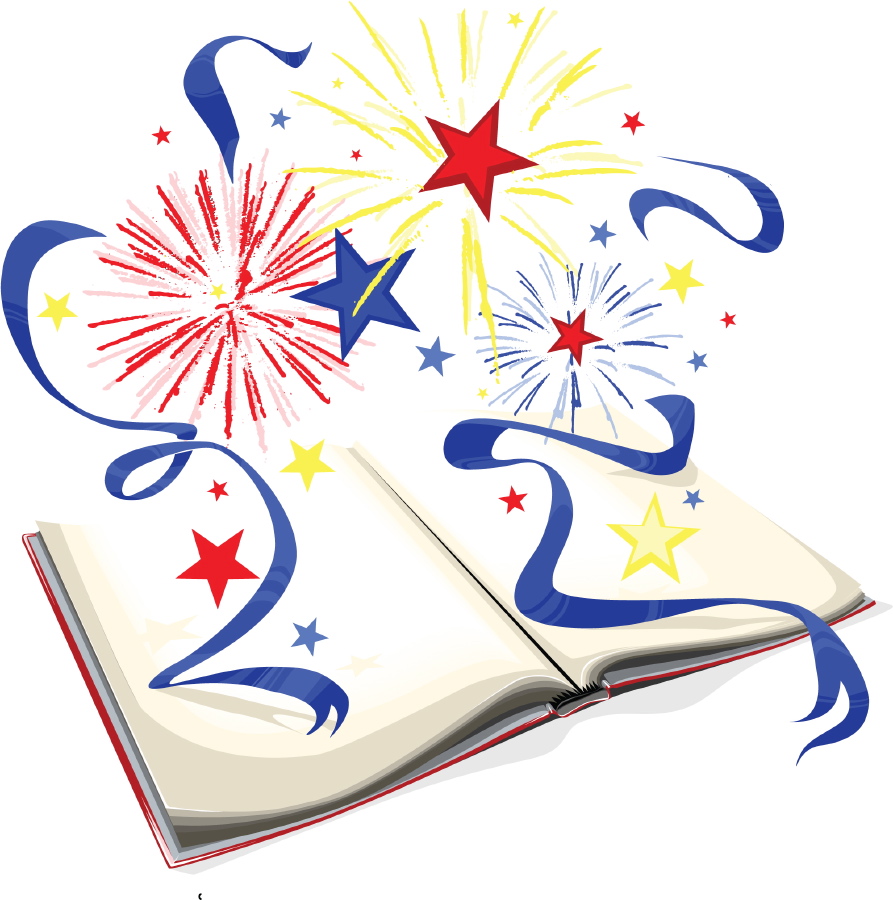                                                                                      RUNOVIĆ, listopad, 2022.Na osnovi Članka 28. Zakona o odgoju i obrazovanju u osnovnoj i srednjoj školi i Članka 13. Statuta Osnovne škole Runović, 21261 Runović, Školski odbor na__11__.      sjednici održanoj   _6. listopada 2022.,  a na prijedlog Učiteljskog vijeća i Vijeća roditelja donosi ŠKOLSKI KURIKULUM ZA ŠKOLSKU GODINU 2022./2023.  Ravnateljica škole:                                                     Predsjednik  Školskog odbora: ____________________________                          ________________________________         ( Marija Biočić )                                                             ( Ante Gudelj)Školski kurikulum je dokument kojim se utvrđuju dugoročni i kratkoročni plan i program škole s izvannastavnim i izvanškolskim aktivnostima, a donosi se na temelju nacionalnog kurikuluma i godišnjih  izvedbenih kurikuluma.Školski kurikulumom se određuje godišnji izvedbeni kurikulum  izbornih predmeta, izvannastavnih aktivnosti, izvanučionične nastave, terenske, integrirane  i projektne nastave, te dopunske i dodatne nastave.Školski kurikulum Osnovne škole Runović sadrži sljedeće.podatke o izbornoj nastavipodatke o dopunskoj nastavipodatke o dodatnoj nastavipodatke o izvanučioničnoj nastavizdravstveni odgoj učenikaizleti i ekskurzijepodatke o izvannastavnim aktivnostimapodatke o učeničkoj zadruzi NOVAEkulturna i javna djelatnost školesamovrjednovanje rada školestrategiju razvoja školeškolski projektiŠkolskim kurikulom se detaljno utvrđuje:aktivnost , program ili projektciljevi aktivnostinositelji aktivnostinačin realizacije aktivnostivremenik ostvarivanjatroškovnik programanačin vrjednovanja i korištenja rezultata radaIZBORNA NASTAVAU našoj školi izborna nastava je organizirana iz vjeronauka, njemačkog jezika i informatike. Za vjeronauk učenici se opredjeljuju u 1. razredu, za njemački u 4. , a za informatiku od 1. razreda, osim za 5. i 6.  razred , kad je informatika obvezni predmet, te opet u 7. razredu. Izborna nastava iz vjeronaukaNaziv:	VjeronaukRazred:	1.                                             Voditelj:	Snježana Bubalo, fra Ivica OmazićNaziv:	VjeronaukRazred:	2.                                             Voditelj:	Snježana Bubalo, fra Ivica OmazićNaziv:	VjeronaukRazred:	3.                                              Voditelj      fra. Ivica OmazićNaziv:	VjeronaukRazred:	4.                                         Voditelj:	Snježana Bubalo, fra Ivica OmazićNaziv:	VjeronaukRazred:	5.                                              Voditelj:	Snježana BubaloNaziv:	VjeronaukRazred:	6.                                           Voditelj:	Snježana BubaloNaziv:	VjeronaukRazred:	7.                                               Voditelj:	Snježana BubaloNaziv:	VjeronaukRazred:	8.                                          Voditelj:	Snježana BubaloIzborna nastava iz njemačkog jezikaIzborna nastava iz informatikeIzborna nastava iz informatike u školskoj godini 2022./2023.DOPUNSKA NASTAVA Dopunska nastava se organizira iz više predmeta i u razrednoj i u predmetnoj nastavi. Broj učenika uključenih u dopunsku nastavu je promjenjiv; učenici se uključuju prema potrebi.  Dopunska nastava iz hrvatskog jezikaVoditelj programa : Senka CvitanušićVoditelj programa: Valentina VučakVoditelj programa: Marijana MikulićVoditeljica programa: Mirela MatićVoditelj programa: Mirela MatićVoditeljica: Mirela MatićHRVATSKI JEZIK 5. – 8. RazredaDopunska nastava iz engleskog jezikaENGLESKI JEZIK(dopunska nastava u 5., 6., 7., i 8. Razredu 2022./2023.)Voditeljica: Paulina Miševićopunska nastava iz matematikeVoditelj programa : Senka CvitanušićDOPUNSKA NASTAVA PŠ SEBIŠINADopunska nastava se kao i redovna u PŠ Sebišina održava u kombinaciji i to po potrebi učenika i procjeni učiteljice o usvojenosti gradiva.Dopunska nastava učenika od 5.-8.razredaDopunska nastava iz fizikeDODATNA NASTAVADodatna nastava se organizira za učenike koji pokazuju više interesa za predmet i postižu bolje rezultate. Uključivanje učenika je dragovoljno prema interesima.Dodatnu nastavu smo ustrojili iz više predmeta.Dodatna nastava iz hrvatskog jezikaDodatna nastava iz engleskog jezikaDodatna nastava u 8. razredu   Učiteljica: Paulina Mišević                                        Dodatna nastava iz matematike Voditelj programa:  Valentina VučakVoditelj programa : Marijana MikulićPodručna škola SebišinaDodatna  nastava iz matematike u PŠ se održava u kombiniranom razrednom odjelu kao i redovna nastava. Dodatna nastava se organizira za učenike koji iskažu interes i sposobnosti, a zadaci se rade prema dobi, predznanju i zanimanju učenika.Voditeljica: Mirela Matić3.4 Dodatna nastava iz biologijeDodatna nastava iz biologije za 8.razredDodatna nastava iz fizike Dodatna nastava iz povijestiDodatna nastava geografijaDodatna nastava iz geografije 2022./2023.Dodatna nastava iz informatikeKURIKULUM  DODATNE  NASTAVE  INFORMATIKE Voditelj: Kristina KolovratDodatna nastava – „Vjeronaučna olimpijada“ šk./god. - 2022./2023.4 . IZVANUČIONIČNA I INTEGRIRANA NASTAVANastavne sadržaje koje je primjerenije obrađivati izvan učionice planiramo obraditi na terenu oko škole, u drugim prostorijama u školi ili Općini, ili na širem terenu u obliku raznih posjeta. 4.1. POSJET VUKOVARUTijekom 2022/2023. školske godine planiran je obvezan dvodnevni edukativni posjet Vukovaru za učenike 8. razreda. Voditelji su učitelj povijesti i razrednica. Troškove snosi država.4.2.  ODISEJA PLANETARIJPrijavili smo se za posjet mobilnog  planetarija u našoj školi za učenike od 1.-8. razreda.Termin koji je odrđen za našu školu je 5. Prosinca 2022.4.3. PLAN IZVANUČIONIČKE, TERENSKE, INTEGRIRANE I PROJEKTNE NASTAVE – 1. razredIZVANUČIONIČKA NASTAVA.INTEGRIRANA NASTAVAPROJEKTNA NASTAVASIGURNO U PROMETU – predavanje i podjela slikovnica za ponašanje u prometu –nositelj aktivnosti imotski Auto klub.Vrijeme realizacije – rujan 2022.* Učiteljica 1. r. 4.4. PLAN IZVANUČIONIČKE, TERENSKE, INTEGRIRANE I PROJEKTNE NASTAVE – 2. Razred IZVANUČIONIČKA NASTAVA INTEGRIRANA NASTAVAPROJEKTNA NASTAVAUčiteljica: Valentina Vučak4.5.PLAN IZVANUČIONIČKE, TERENSKE, INTEGRIRANE I PROJEKTNE NASTAVE – 3. razredIZVANUČIONIČKA NASTAVAINTEGRIRANA NASTAVAPROJEKTNA NASTAVAUčiteljica: Marijana Mikulić4.6.PLAN IZVANUČIONIČNE, TERENSKE, INTEGRIRANE I PROJEKTNE NASTAVE – 4. RazredIZVANUČIONIČKA NASTAVAINTEGRIRANA NASTAVAPROJEKTNA NASTAVAPROGRAM SIGURNOST U PROMETU – PROMETNA KULTURAPraktični i teorijski dio Pješaci i biciklisti u prometu, prometna pravila, znakovi i signalizacijaPosljedice nepoštivanja prometnih pravilaNastava se izvodi na prometnom poligonu  u SplituListopad / studeni 2022CENTAR IZVRSNOSTI- testiranje svih učenika 4. Razreda- predviđeno vrijeme –ožujak  2023.- svrha – rano otkrivanje darovitih učenika u području matematike* Učiteljica 4. RazredaPODRUČNA ŠKOLA SEBIŠINA4.7. PŠ -PLAN IZVANUČIONIČNE, TERENSKE, INTEGRIRANE I PROJEKTNE NASTAVE – 1. razredIZVANUČIONIČNA NASTAVAINTEGRIRANA NASTAVAPROJEKTNA NASTAVAPROJEKT:  –Naša imena                                -očitavanje vrijednosti  iz tablice                            - prema dobivenim podatcima zaključuju kojim slovom počinje najviše imena učenika, a kojim slovima ne počinje nijedno ime učenika.                             -tijekom 2023.godineProjekt: Brojevi          - Navode oblike iz okoline slične brojevima,uočavaju vrste crta,zaključuju i razmišljaju.          -tijekom 2023.godine* Učiteljica 1. r. Mirela Matić PLAN IZVANUČIONIČKE, TERENSKE, INTEGRIRANE I PROJEKTNE NASTAVE – 2. razredIZVANUČIONIČKA NASTAVAINTEGRIRANA NASTAVAPROJEKTNA NASTAVAProjekt: : Braća i sestre- učenik matematički rasuđuje te matematičkim jezikom prikazuje i rješava različite tipove zadataka.- služi se podatcima i prikazuje ih piktogramima i jednostavnim tablicama.-tijekom 2023.Projekt  - Mjeromatika učenik procjenjuje, mjeri i crta dužine zadane duljine.procjenjuje i mjeri vremenski interval.koristi se podatcima iz neposredne okoline.Tijekom 2022./23.Projekt:Maškare, ča mogu maškare - istražuje povijest svog kraja,običaje u prošlosti,prikuplja podatke i zapisuje.	-istraživanje, predstavljanje,  ostvarivanje međusobne komunikacija i  primjernog ponašanja, stvaranje razrednog panoa.	-veljača 2023.Projekt- Proljeće vremenske prilike, biljke i životinje- učenik prepoznaje promjene u prirodi unutar godišnjega doba: uspoređuje duljinu dana i noći, početak i kraj određenoga godišnjeg doba, promjene u životu biljaka i životinja,prati promjene i bilježi ih u kalendar prirode,opaža i opisuje svijet oko sebe služeći se svojim osjetilima i mjerenjima.- tijekom 2023.PLAN IZVANUČIONIČKE, TERENSKE, INTEGRIRANE I PROJEKTNE NASTAVE – 3. razredIZVANUČIONIČKA NASTAVAINTEGRIRANA NASTAVAPROJEKTNA NASTAVA  PLAN IZVANUČIONIČKE, TERENSKE, INTEGRIRANE I PROJEKTNE NASTAVE – 4. razredIZVANUČIONIČKA NASTAVATRAVNJAK  - Razumjeti pojam prirode, razlikovati živu od nežive prirode, uočiti suodnos žive i nežive prirode i uvjeta života,zaključIvati o organiziranosti ljudskoga tijela i životnih zajednica, istraži ati organiziranost biljaka i životinja na primjeru životne zajednice.- razgovarati o viđenom, raditi plakate, slikati i zapažati.-  tijekom 2023.ŠUMAIstraživati o rganiziranost biljaka i životinja na primjeru životne zajednice.Uočavati da u prirodi postoji međudjelovanje i međuovisnost.Zaključivati o biljnim i životinjskim vrstama koje rastu u posječenoj šumi. bilježiti zapažanja o biljnim i životinjskim vrstama istraživati o rganiziranost biljaka i životinja na primjeru životne zajednice- fotografirati najzanimljivije primjerketijekom 2022./23.INTEGRIRANA NASTAVAPROJEKTNA NASTAVAProjekt: Brinemo o životinjamaSvjetski dan zaštite životinja- Uočavati da u prirodi postoji međudjelovanje i međuovisnost.Shvatiti važnost i brigu za životinje.Objašnjava da djelovanje ima posljedice i rezultate.       -razgovarati o kućnim ljubimcima i kako se brinuti za njih.-Koristiti se kreativnošću za oblikovanje svojih ideja i pristupa rješavanju problema.  -listopad 2022.PROJEKTMoj zavičaj u prošlosti – projekt    - Istražiti o  promjenama i odnosima u vremenu te pripovijedati povijesne priče o prošlim događajima i o značajnim osobama iz zavičaja i/ili Republike Hrvatske-tijekom 2022./23.PROJEKt:  Prihvaćamo različitostiTi i ja – slični, a različiti;      -Opisivati  i uvažavati potrebe i osjećaje drugih.      -Razvijati kulturni i nacionalni identitet zajedništvom i pripadnošću skupini.Aktivno zastupati ljudska prava.     -  Podržava različitosti.      -koristiti se  kreativnošću za oblikovanje svojih ideja i pristupa rješavanju problema.  -studeni 2022.4.8.HRVATSKI JEZIK4.9.ENGLESKI JEZIKŠKOLSKI KURIKULŠkolska godina 2022../2023.ENGLESKI JEZIK(PROJEKTNA I INTEGRIRANA NASTAVA U 2., 3., 4., 5., 6., 7. I 8. RAZREDU)4.10.Izvanučionična nastava- priroda- 6.razred4.11.Izvanučionična nastava – Geografija – 5. razredŠkolska godina 2022./2023.Izvanučionična nastava – Geografija – 8. razredŠkolska godina 2022./2023.Izvanučionična nastava- terenska nastava, vjeronauk 1. i 2.razred, šk.god. - 2022./2023.5.IZLETI I EKSKURZIJEZa učenike od 1. – 8. razreda organiziramo jednodnevne izlete po dogovoru s roditeljima. Višednevnu ekskurziju organiziramo svake druge godine za učenike 7./8. razreda., koju po odluci Učiteljskog vijeća, Vijeća roditelja  i Školskog odbora organiziramo na početku školske godine . Jednodnevne izlete planiramo  kroz travanj i svibanj. Izleti za učenike razredne nastave su u bližu okolicu i županiju, a predmetne nastave i  dalje.Odredišta izleta i ekskurzije predlažemo roditeljima i učenicima na početku školske godine, te se nakon usvojenog prijedloga pristupa organizacijskim radnjama prema pravilniku o izletima i ekskurzijama.5.1. Izleti učenika razredne nastave  5.2. Izleti i posjeti učenika predmetne nastave 5.3. EkskurzijaVišednevnu ekskurziju organiziramo svake druge godine za učenike 7. I 8. Razreda. Ekskurzija se održava na početku školske godine ili tijekom proljetnih praznika.Kako smo prošle školske godine organizirali višednevnu ekskurziju, ove školske godine ne planiramo istu.6.IZVANNASTAVNE AKTIVNOSTIRaznolikost i brojnost izvannastavnih aktivnosti omogućuje učenicima  da izaberu ono što ih najviše zanima i u čemu su najbolji.  6.1. Izvannastavne aktivnosti učenika 1. – 4. RazredaVoditelj programa : Valentina VučakVoditeljica programa: Ivana vodanovićSenka CvitanušićIZVANNASTAVNE AKTIVNOSTI  PŠ SEBIŠINA LIKOVNO-EKOLOŠKA GRUPA ŠKOLSKA GODINA 20225. – 2023.                             Voditeljica: Mirela Matić6.2. Izvannastavne aktivnosti predmetne nastaveŠKOLSKI KURIKULUM – HRVATSKI JEZIK5. - 8. RAZREDAŠKOLSKI KURIKULUM 2022../2023.LIKOVNA KULTURAIzvannastavna aktivnost – mladi bioloziProjekt: Edukacija o oživljavanju Izvannastavna aktivnost – LITURGIJSKA GRUPA šk./god. -  2022./2023.ŠKOLSKI PJEVAČKI ZBOR ŠKOLSKI KURIKULUM 2022./2023.TZKŠKOLSKI KURIKULUM Tzk2022./2023.KURIKULUM IZVANNASTAVNE IZ INFORMATIKE PROGRAM :  Programiranje (Micro:bit , Scratch, Python,Logo…)Voditelj : Kristina Kolovrat KURIKULUM UČENIČKE ZADRUGE NOVAE6.3. CENTAR IZVRSNOSTISplitsko-dalmatinska županija pokrenula je projekt ,,CENTRI IZVRSNOSTI SPLITSKO-DAIMATINSKE ŽUPANIJE" s namjerom stvaranja sustavnih okvira za prepoznavanje, uključivanje i rad s potencijalno darovitim učenicima, ali i otvaranje mogućnosti rada i napredovanja darovitih mentora. U sastavu centra izvrsnosti SDZ su ustrojena četiri centra izvrsnosti:Centar izvrsnosti matematike,  Centar izvrsnosti informatike,  Centar izvrsnosti novih tehnologija,  Centar izvrsnosti prirodoslovlja, Učenici prolaze testiranje u rujnu i ako ostvare potreban rezultat, bit će uključeni u rad Centra tijekom školske godine.Plan rada Tima za potencijalno darovite u šk.god 2021./2022.1. Tim za daroviteRAVNATELJ ŠKOLE : Marija Biočić PSIHOLOG:  Ina RebićVODITELJ TIMA: Diana Tolić Mentor matematika :  Diana TolićMentor Informatika :   Kistina KolovratMentor nove tehnologije:  - Kristina KolovratMentor prirodoslovlje: Marija LozoŠkolski tim: - provodi postupak utvrđivanja darovitosti, - provodi procjenu napretka potencijalno darovitih učenika i utvrđuje program rada, - u suradnji s mentorom izrađuje individualizirani kurikulum za učenika, - koordinira i prati rad s potencijalno darovitim učenicima, - pruža stručnu pomoć potencijalno darovitom učeniku, učiteljima i  roditeljima, - osigurava povezanost djelovanja svih sudionika u provedbi programa za potencijalno darovitog učenika, - sudjeluje u postupku završavanja školovanja u kraćem vremenu od propisanog, - vodi dokumentaciju o potencijalno darovitim učenicima, - izvještava učiteljsko vijeće škole o postignutim rezultatima darovitog učenika. 2. KALENDAR RADA3.PROGRAMI RADA-GRUPNI1.MATEMATIKA2. INFORMATIKA3. NOVE TEHNOLOGIJE4. PRIRODOSLOVLJE Rad s učenicima se provodi kroz dodatnu nastavu.ŽUPANIJSKI PROJEKT: Identifikacija darovitih učenika u području matematike Cilj: CI SDŽ u suradnji s Nacionalnim centrom za vanjsko vrednovanje obrazovanja, Prirodoslovno matematičkim fakultetom u Splitu te svim osnovnim školama Splitsko-dalmatinske županije provodi projekt Identifikacija potencijalno darovitih učenika u području matematike s ciljem uočavanja i identifikacije potencijalno darovitih učenika u području matematike kako bi im, u suradnji sa školama, omogućio razvoj potencijala.Ishodi Učenici će moći:Utvrditi razinu svoga znanja u području matematike.Dobiti povratnu informaciju o svojim sposobnostima i mogućnostima u području matematike.Ojačati svoje samopoštovanje i povećati razinu motivacije za daljni napredak i razvoj u području matematike.Ovisno o svojim potencijalima, uključiti se u izvanškolski program CI matematike i/ili u programe na razini škole. Nastavnici i stručni suradnici će moći:Dobiti povratnu informaciju o znanju i mogućnostima svojih učenika.Provesti identifikaciju potencijalno darovitih učenika u području matematike.Iskoristiti prikupljene podatke za planiranje daljnjeg rada sa svojim učenicima. Namjena: Projekt je namijenjen svim učenicima četvrtih razreda u SDŽ, a sudjelovati mogu svi učenici kojima roditelji daju suglasnost za testiranje. Namjena ovako sveobuhvatnog testiranja s baterijom testova jest da se zahvate svi potencijalno daroviti učenici te da im se na vrijeme pruži podrška u razvoju njihovih sposobnosti kroz sustavno praćenje, obogaćivanje programa i socio-emocionalnu potporu. Nositelji: CI SDŽ,  NCVVO, PMF Split, osnovne škole, školski koordinatoriSudionici: svi (zainteresirani) učenici četvrtih razreda osnovnih škola u SDŽNačin realizacije: CI SDŽ će koordinirati provedbu testiranja u školama, surađujući sa školskim koordinatorima koji provedbu organiziraju na razini škole. Ispitni materijali pripremaju se u suradnji sa NCVOO-om, a analiza prikupljenih podataka u suradnji sa PMF-om Split. Testiranje će se provesti u matičnim školama tijekom ožujka 2023. godine, a priprema projekta započinje već u rujnu. Način vrednovanja: analiza prikupljenih podataka; evaluacija učenika, nastavnika i stručnih suradnika nakon provedenog testiranjaVremenik: tijekom nastavne godine, a sukladno planu provedbe 7.ZDRAVSTVENI ODGOJ Zdravstveni odgoj se provodi u svim razredima prema planu programu, odnosno kurikulumu zdravstvenog odgoja propisanog od Ministarstva. Razrednici su u svojim planovima rada  razrednika ukomponirali teme zdravstvenog odgoja, a ostale teme su sadržane u programima ostalih predmeta.  Zdravstveni odgoj i obrazovanje poučavat će se od 1. razreda osnovne škole u nastavnim sadržajima prirode i društva, prirode/ biologije, te na  satovima razredne zajednice u trajanju do 12 sati.Ti sadržaji će biti raspoređeni u 4 modula: „ Živjeti zdravo“, „Prevencija ovisnosti“, „Prevencija nasilničkog ponašanja“ te „ Spolna/rodna ravnopravnost i odgovorno spolno ponašanje“.Zdravstveni odgoj će se provoditi prema planu i programu za svaki razred.Škola je također uključena u preventivni program „ Zdrav za 5 „ koji provode vanjski stručnjaci, a namijenjen je učenicima 8. razreda.KURIKULUM TIMA ŠKOLSKE MEDICINE ZA ŠKOLSKU GODINU 2022/23.1. RAZRED O.Š. :  - plan za prvo polugodište                             - pregled i razgovor s učiteljicom o prilagodbi učenika na školu,                            - zdravstveni odgoj (prvilno pranje zubi )                             - skrining sluha3.RAZRED O.Š. : - plan za drugo polugodište                           - pregled vida (oštrina vida i vid na boje)                           - tjelesna težina i visina                           - zdravstveni odgoj (skrivene kalorije)5. RAZRED O.Š. : - plan za drugo polugodište                            - sistematski pregled                            - zdravstveni odgoj (pubertetske promjene i higijena menstruacije)6. RAZRED O.Š. : - cijepljenje protiv hepatitisa B                            - 1. doza 9/10 mjesec, 2. doza 10/11 mj. i 3. doza 3/4 mj.                            - uz 2. dozu pregled kralježnice, tjelesne težine i visine7. RAZRED O.Š. : - plan za 11/12 mjesec                            - skrining sluha8. RAZRED : - plan za 9/10 mjesec                    - sistematski pregled i cijepljenje (difterija, tetanus i dj. paraliza)                    - savjetovanje o profesionalnoj orijentaciji                    - zdravstveni odgoj (alkoholizam, bolesti ovisnosti)                            -zdravstveni odgoj (spolno prenosive bolesti)8.GRAĐANSKI ODGOJNa osnovu Odluke Ministarstva znanosti, obrazovanja i sporta o donošenju programa međupredmetnih i interdisciplinarnih sadržaja Građanskog odgoja i obrazovanja za osnovne i srednje škole, Program međupredmetnih i interdisciplinarnih sadržaja Građanskog odgoja i obrazovanja postaje sastavni dio Godišnjeg plana rada Osnovne škole Runović Školskog kurikuluma.1. 1.  Plan integriranja Programa međupredmetnih i interdisciplinarnih sadržaja Građanskog odgoja i obrazovanja u postojeće predmete i izvanučionične aktivnosti u V., VI., VII. i VIII. razredu osnovne škole1.2.  Plan integriranja Programa međupredmetnih i interdisciplinarnih sadržaja Građanskog odgoja i obrazovanja u postojeće predmete i izvanučionične aktivnosti u V., VI., VII. i VIII. razredu osnovne škole9. ŠKOLSKI PREVENTIVNI PROGRAMIŠKOLSKI PREVENTIVNI PROGRAM ZA ŠKOLSKU GODINU 2022./2023.Koordinatorica školskog programa prevencije je stručna suradnica psihologinja Ina Rebić, a članovi Povjerenstva su: Marija Biočić , ravnatelj, član Ina Rebić, psiholog, koordinator Povjerenstva (zamjena za Mandu Jakić)Marija Lozo , učitelj Biologije i Kemije, zamjenik koordinatora Marijana Mikulić , učiteljica razredne nastave, član PO POTREBI         , član Školski preventivni program OŠ Runović za školsku godinu 2022./2023. obuhvaća više područja preventivnog djelovanja u skladu s karakteristikama dobi učenika. Sadržaji preventivnog programa integrirani su u redovitu nastavu, satove razrednog odjela, izvannastavne i izvanškolske aktivnosti, stručno usavršavanje učitelja, kao i dodatno osmišljene programe i projekte. Na taj način je cjelokupni školski rad u funkciji prevencijskog djelovanja. Procjena potreba preventivnog djelovanja utvrđena je analizom stručne literature, ali i temeljem školske dokumentacije (zapisnici s razrednih vijeća, evidencije pedagoških mjera, praćenje ponašanja učenika i ocjene iz vladanja). Kao rezultat navedenog, od ove školske godine u svrhu preventivnog djelovanja planiran je projekt pod nazivom: „Ja sam vlasnik svoga tijela“ u svrhu preveniranja seksualnog nasilja i razvijanja higijenskih navika. Socijalne, komunikacijske, emocionalne i akademske vještine važni su zaštitni čimbenici koji doprinose prevenciji školskog neuspjeha, prevenciji ovisnosti, nasilja i drugih rizičnih oblika ponašanja. Preventivne aktivnosti, programe i projekte usmjerili smo na razvoj osobne kompetentnosti učenika i na razvoj životnih vještina (emocionalna kompetentnost, komunikacijske vještine, vještine rješavanja problema u odnosima, akademske vještine, vještine odlučivanja i postavljanja ciljeva). Jačanjem ovih vještina podržava se zdrav razvoj učenika i zdrav odnos prema svojoj okolini. Osim za učenike, planirane su i preventivne aktivnosti i programi namijenjeni roditeljima i učiteljima. Na provedbi nekih preventivnih sadržaja surađujemo  s vanjskim suradnicima (MUP, školska liječnica, Služba za prevenciju bolesti ovisnosti, Udruga osoba s invaliditetom Imotski, Centar za socijalnu skrb, Udruga za promicanje stvaralaštva i jednakih mogućnosti Alternator). Školski preventivni program realizira se kroz suradnju svih koji su u njega uključeni, učitelji, učenici i roditelji i vanjski suradnici. Projekt “Zdrav za 5!” usmjeren je na prevenciju ovisnosti i zlouporabe alkohola, droga i igara na sreću te promociju pro-socijalnog, preventivnog i zaštitnog djelovanja uz razvijanje socio-emocionalnih vještina kod djece i mladih, podizanje razine svijesti o vlastitoj ulozi u očuvanju životne, školske i radne okoline te podizanje razine samosvijesti o odgovornosti u očuvanju vlastitog i tuđeg zdravlja i sigurnosti. Osnovni ciljevi Projekta “Zdrav za 5!” su: aktivno mijenjanje stavova i štetnih životnih navika o ovisnosti, mijenjanje stavova o nužnosti zaštite okoliša i prirode, podizanje razine samosvijesti o odgovornosti u očuvanju vlastitog i tuđeg zdravlja i usvajanje zdravih stilova života.  Provodi se u suradnji s MUP-om i Službom za prevenciju bolesti ovisnosti Imotski.Kroz izvannastavne aktivnosti OŠ Runović pruža svojim učenicima kvalitetno provođenje slobodnog vremena. Tako postoje slijedeće izvannastavne aktivnosti: likovna grupa, mali ekolozi, dramska skupina, vjeronaučna skupina, školski zbor, mladi geografi, mladi biolozi, mladi tehničari, mladi povjesničari, zabavna matematika i školski sportski klub. Kontinuirano se radi i na ekološkoj svijesti učenika, skupljaju se plastične boce nakon odmora, ostaci hrane a više navrata godišnje skuplja se otpad oko rijeke Vrljike. Uređuje se svake godine i školski vrt. U školskoj zadruzi Novae učenici izrađuju različite rukotvorine i prodaju iste. Kroz školski projekt Vršnjačka pomoć u učenju učenici pomažu jedni drugima u savladavanju težeg školskog gradiva. Školski projekt Radionice čitanja odnosi se na rad s djecom s početnim poteškoćama u čitanju i pisanju ili govoru. Opći cilj: Unaprijediti cjelokupni zdravi razvoj učenika i poticati zdrave stilove življenja. Specifični ciljevi: razvijanje odgovornosti i brige za vlastito zdravlje i odgovorno ponašanje te solidarnost prema drugimapromicanje pozitivnih vrijednosti među učenicima razvoj vještina za rješavanje sukoba i osposobljavanje učenika za odupiranje pritiscima razvoj socijalnih i komunikacijskih vještina razvijanje osobnih potencijala učenika podizanje razine svijesti i znanja o štetnostima konzumiranja sredstava ovisnosti. Namjena aktivnosti: aktivnost je namijenjena učenicima, učiteljima i roditeljimaNositelji aktivnosti: učitelji i stručni suradnici, ravnatelj, koordinator školskog preventivnog programa, vanjski suradniciNačin realizacije aktivnosti:provođenje različitih aktivnosti s ciljem poticanja i razvijanja kreativnosti djece i mladih te organiziranog provođenja slobodnog vremena u odgojno obrazovnim ustanovama.organiziranje programa i aktivnosti koji će pridonijeti stvaranju zdravog i poticajnog školskoga okruženja koje će zadovoljiti potrebe učenika poput kulturnih, zabavnih, sportskih, humanitarnih i drugih društvenih aktivnostisuradnja sa zdravstvenim i socijalnim ustanovama, osobito sa službama za zaštitu mentalnog zdravlja i prevenciju ovisnosti i službama školske medicine i pedijatrima radi prepoznavanja ranih znakova ovisnosti i psihičkih teškoća kod učenikasuradnja s centrima za socijalnu skrb radi prevencije poremećaja ponašanja učenika i rješavanja njihovih obiteljskih problema.realizacija određenih nastavnih tema u okviru redovne nastave, predavanja i radionice za učenike na satovima razrednikaizrada i distribucija promotivnih letaka,uključivanjem u različite izvannastavne i izvanškolske aktivnosti,individualnim i grupnim savjetodavnim radom s učenicima i roditeljima, realizacija roditeljskih sastanaka određene tematikeedukacija učitelja putem literature, predavanja ili upućivanjem na seminare i savjetovanjaVremenik aktivnosti: aktivnost će se provoditi tijekom cijele školske godine. Troškovnik aktivnosti: elementarni troškovi namirit će se iz materijalnih sredstava škole, a ostali po potrebi od vanjskih suradnika Način valorizacije aktivnosti: pisano izvješće o realizaciji aktivnosti i postavljenih ciljevaUSTROJSTVO ŠPP ŠPP će se provoditi u dva stupnja: PRIMARNA PREVENCIJA obuhvaća aktivnosti koje su usmjerene sve učenike škole kroz rad u okviru određenih metodskih jedinica u nastavnom procesu, na satovima razrednog odjela, kroz rad izvannastavnih aktivnosti i izvanškolske aktivnosti. SEKUNDARNA PREVENCIJA obuhvaća aktivnosti usmjerena na učenike koji spadaju u skupinu djece rizičnog ponašanja, a provode ih razrednici, stručna služba u školi, zdravstveni radnici, radnici Centra za socijalnu skrb i MUP-a, te drugi stručnjaci po potrebi. AKTIVNOSTI ŠPP-a Aktivnosti ŠPP usmjerene su na tri razine: aktivnosti usmjerene na učenike aktivnosti usmjerene na roditelje aktivnosti usmjerene na učitelje i druge stručne djelatnike škola 10.KULTURNA I JAVNA DJELATNOST ŠKOLETijekom školske godine imamo niz značajnih događaja koje obilježavamo prigodnim aktivnostima. Škola je često pokretač i većine kulturnih događanja u mjestu. Ovim aktivnostima posvećujemo veliku pozornost i u njih se uključuje velika većina učenika i učitelja.Programe planiramo provesti kroz predmete, interesne skupine i na razini cijele škole.10.1. Na početku školske godine imamo svetu misu za sve učenike, učitelje i roditelje. Na preporuku Ministarstva u kulturnu i javnu djelatnost škole, u obilježavanje značajnih datuma uvrštavamo i  21. ožujka DAN DAROVITIH UČENIKA koji ćemo obilježiti prigodnim aktivnostima prema našim mogućnostima. Obilježit ćemo EUROPSKI DAN ŠKOLSKOG SPORTA  28. 9.10.2. Likovna skupina10.3. Hrvatski jezik10. 4. Ostale aktivnostiPlan kulturne i javne djelatnosti škole11.SAMOVRJEDNOVANJE RADA ŠKOLEŠkolski tim za kvalitetuMarija Biočić,  ravnateljicaIna Rebić, školska psihologinjaMarina Jović, učiteljica hrvatskoga jezikaPaulina Mišević, učiteljica engleskoga jezikaSnježana Bubalo, vjeroučiteljicaMarijana Biočić,  učiteljica razredne nastaveSenka Cvitanušić, učiteljica razredne nastaveMarija Lozo, učiteljica biologije i kemijeMatea Jović, učiteljica geografijeOSVRT NA ORGANIZACIJU RADA ŠKOLE12. STRATEGIJA RAZVOJA ŠKOLEStrategija razvoja kvalitete je dokument kojeg izrađuje Tim za kvalitetu na temelju provedenog samovrednovanja škole. Strategija sadržava akcijski plan za razvoj određenih područja iz rada škole za razdoblje od 5 školskih godina koje se može dopunjavati i mijenjati.Strategija unaprjeđenja kvalitete Osnovne škole Runović je dokument kojim se želi istaknuti glavne smjernice za poboljšanje kvalitete rada Škole. Ovaj dokument donosi se na osnovi samovrednovanja škole provedenog krajem šk. godine  i zaključaka Tima za kvalitetu i Učiteljskog vijeća. Smjernice u ovom dokumentu izradio je Tim za kvalitetu.UVODOsnovna škola Runović je škola koja je i želi i dalje biti uspješna, poticajna i sigurna za sve. Cilj nam je svim učenicima omogućiti pravilan, kvalitetan socijalni, emocionalni i intelektualni razvoj usklađen s promjenama i kretanjima u društvu, obrazovanju i tržištu rada. Škola osigurava učenicima stjecanje kompetencija, znanja i vještina koje će ih osposobiti za život i rad.NAŠE VIZIJEKroz redovitu nastavu, s posebnim naglaskom na izvannastavne aktivnosti i zadrugu, praktičnim radom i iskustvenim učenjem, učenike pripremiti za radni odgoj i poduzetništvo, očuvanje kulturne baštine svoga kraja, te razvijanje inicijativnosti i poduzetništvaOmogućiti učenicima stjecane znanja i vještina za uspješnu komunikaciju na standardnom , ali i stranom jeziku, razvijanje matematičkih, digitalnih i drugih kompetencijaRazvijati sposobnosti nenasilnog rješavanje sukoba, sposobnosti međusobnog pomaganja i suradnje, te sposobnosti timskog rada i razvoj socijalnih kompetencijaPoticanje razvijanja kritičkog mišljenja i osposobljavanje za cjeloživotno učenjeCILJEVI:Podizanje kvalitete znanja uvođenjem novih načina i oblika radaPoboljšanje rada izvannastavnih aktivnostiRazvijati digitalne, matematičke i druge kompetencije redovnom nastavom, ali i ostalim oblicima rada: dodatna nastava , INA, uključenost u programe logičkog razmišljanja ( Dabar..)Projektima škole razvijati inicijativnost , kritičnost i poduzetništvoPoticati učitelje na redovito praćenje promjena i na cjeloživotno obrazovnajeOpremanje škole novom tehnologijom i poboljšanje prostornih uvjeta rada( nabava dodatne  opreme za knjižnicu, kabinete )Veće uključivanje roditelja u školski radPraćenje natječaja i projekata i prijavljivanje školeUnapređivati rad zadruge ŠKOLSKI PROJEKTIPLAN ŠKOLSKIH PROJEKATA 2022./2023. GODINEŠKOLSKI PROJEKT:    RADIONICE ČITANJAAKTIVNOST:   ČitanjeCILJEVI:Poboljšati čitalačke vještine učenikaBogaćenje rječnikaPoticanje  govornog izražavanjaPotaknuti učenike na međusobnu suradnjuRazvijanje osjetljivosti za tuđe osjećaje i doživljajeRazvijanje povjerenja, suradnje, empatije i tolerancije među učenicimaSmanjiti strah od čitanja pred drugimaIdentificirati učenike s poteškoćama u čitanju i pisanjuNAMJENA: Učenicima razredne nastave (od  2. do  4. razreda) koji imaju poteškoće u čitanjuNOSITELJI: Stručni suradnik psihologNAČIN REALIZACIJE:        U prvoj fazi kroz razgovor s učiteljicama razredne nastave i analizom ocjena identificiraju se učenici s poteškoćama u čitanju. Nakon toga roditelje se obavijesti o programu rada i ponudi im se radionica čitanja, roditelji koji žele da njihovo dijete sudjeluje, potpisuju suglasnost.U drugoj fazi, učenici se sastaju svakog petka u školskoj knjižnici, radionica traje jedan školski sat. U uvodnom dijelu učenici sjede u krugu, razgovaraju ili igraju neku od jezičnih igri, nakon toga slijede aktivnosti čitanja u krugu i pismeni zadatak (razumijevanje pročitanog teksta).U trećoj fazi radi se analiza poduzetih mjera.VREMENIK:  Od listopada 2022. godine do lipnja 2023. godine svaki tjedan jedan školski satVREDNOVANJE:  Analiza ocjena; Mjerenje brzine čitanjaŠKOLSKI PROJEKT:    VRŠNJAČKA POMOĆ U UČENJUAKTIVNOST:   vršnjačka pomoć u učenjuCILJEVI:Potaknuti učenike na međusobnu suradnju i pomaganje u učenjuRazvijanje povjerenja, suradnje, empatije i tolerancije među učenicimaIdentificirati učenike s poteškoćama u učenjuMotivirati učenike pomagače u učenjuOrganizirati pomoć u učenju i poticati na daljnju suradnjuNAMJENA:      Učenici 5. i 6. razreda NOSITELJI:    Stručni suradnik psihologNAČIN REALIZACIJE:U prvoj fazi na satovima razrednika razrednici će naglašavat važnost redovitog učenja, podrške u učenju i motivirat će učenike da pomažu jedni drugima. Pregledom imenika i prvih ocjena identificirat će se učenici s  trenutnim poteškoćama.  Razrednici će razgovarati s tim učenicima, pokušat ih motivirat na ispravak ocjena. Učenicima koji ne uspijevaju ispraviti ocjene, predložit će se vršnjačka pomoć u učenju te će se za istu tražit suglasnost njihovih roditelja. Razrednici će predložiti bolje učenike koji bi mogli biti pomagači u učenju. Psihologinja će razgovarat s tim učenicima, objasnit što je vršnjačka pomoć i kako će se realizirati te im ponuditi sudjelovanje. Tražit će se suglasnost roditelja učenika koji bi željeli pomagati u učenju drugima.U drugoj fazi učenik s trenutnim poteškoćama dobije učenika pomagača . Zajedno sa stručnim suradnikom rade plan učenja i popravka ocjena. Prilikom izrade plana pazi se da se učenik pomagač ne optereti previše te ga se podučava kako da uči sa učenikom. Pomoć u učenju održavat će se jednom tjedno, sedmi školski sat uz superviziju školskog psihologa.U trećoj fazi radi se analiza poduzetih mjera. VREMENIK:   Svaki tjedan jedan školski satVREDNOVANJE: Primjena upitnika za učenike, analiza ocjena- utvrđivanje je li došlo do napretka  nakon pružene pomoći u učenju.ŠKOLSKI PROJEKT:    JA SAM VLASNIK SVOGA TIJELAAKTIVNOST:  ciklus od tri radioniceCILJEVI:podučiti učenike o postojanju različitih dijelova tijela, njihovoj pristupačnosti drugimaupoznati učenike s pojmom osobnog prostora te granicama istogausvojiti pojmove dobrih i loših tajni, prepoznati iste osvijestiti postojanje osoba od povjerenja NAMJENA: Učenicima trećeg razreda osnovne škole u svrhu prevencije seksualnog nasilja.NOSITELJI: stručni suradnik psihologNAČIN REALIZACIJE:Projekt će se realizirati tijekom školske godine kroz izvođenje radionica u trajanju od 45 min na temu:„Moje tijelo i osobni prostor“„Dobre i loše tajne – osobe od povjerenja“„Nema poljupca na zapovijed“.Na početku realizacije projekta učenici će ispuniti kratki upitnik u svrhu utvrđivanja znanja o osnovnim sadržajima vezanim uz vlastito tijelo i odnos prema njemu. Na kraju svake radionice učenici će rješavati problemske situacije te ispuniti evaluacijski upitnik.Na kraju realizacije projekta učenici će dobiti brošuru sa objedinjenim informacijama prezentiranima za vrijeme radionica te će ispuniti upitnik koji su ispunili na samom početku u svrhu uvida u to je li došlo do pomaka u znanju o vlastitom tijelu. VREMENIK:   Od prosinca 2022. do travnja 2023. godineVREDNOVANJE: Na početku realizacije projekta učenici će ispuniti kratki upitnik u svrhu utvrđivanja znanja o osnovnim sadržajima vezanim uz vlastito tijelo i odnos prema njemu te će nakon zadnje radionice ispuniti isti u svrhu uvida u to je li došlo do napredovanja u znanjima o navedenoj tematici.PROJEKT MARIJINI OBROCI - U SURADNJI S HUMANITARNOM UDRUGOM MARIJINI OBROCI HRVATSKAPROJEKTKURIKUL KULTURNE I JAVNE DJELATNOSTI ŠKOLSKE KNJIŽNICE ZA ŠKOLSKU GODINU 2022./2023. 1. Obilježavanje prigodnih datumaVoditeljica aktivnosti: školska knjižničarka, učiteljice razredne nastave, učitelji predmetne nastave Planirani broj učenika:  učenici od 1. do 8. razreda s obzirom na temu Planirani broj sati: tijekom školske godine 2022. / 2023. Ciljevi aktivnosti: razvijanje interesa za knjigu i poticanje čitanja, razvijanje pozitivnih stavova prema umjetničkom stvaralaštvu, obilježavanje prigodnih datuma i stjecanje osnovnih znanja Način realizacije aktivnosti: integrirani nastavni rad, praktičan rad, kreativne radionice, izrada plakata Vremenski okvir aktivnosti: tijekom školske godine 2022./2023. uz poštivanje epidemioloških mjeraOsnovna namjena aktivnosti: stjecanje samostalnosti u uporabi različitih izvora informacija i znanja, poticanje svijesti, stvaralaštva i zajedništva, edukacijaDetaljan troškovnik: troškovi materijala za plakateNačin vrednovanja: razvoj opće kulture, izlaganje učeničkih radova, smjernice za daljnji rad2. Poticanje čitanja lektireVoditeljica aktivnosti: školska knjižničarka i učiteljice razredne nastavePlanirani broj učenika: učenici od 1. do 4. razreda Planirani broj sati: preko sata hrvatskog jezika (lektira) kroz godinu Ciljevi aktivnosti: razvijanje interesa za knjigu i poticanje čitanja, razvijanje svijesti o važnosti čitanja i druženja s knjigom (bogaćenje rječnika, lakše komuniciranje…) Način realizacije aktivnosti: integrirani nastavni rad, praktičan rad, izrada plakata Vremenski okvir aktivnosti: tijekom školske godine 2022./2023. Osnovna namjena aktivnosti: poticanje želje za čitanjem, čitanje iz užitka, lektira na drugačiji načinDetaljan troškovnik: troškovi materijala za plakate Način vrednovanja: razumijevanje pročitanog lektirnog djela3. Bookmark projektBookmark projekt (Projekt Straničnik) međunarodni je projekt koji svake godine provodi Međunarodna udruga školskih knjižničara (IASL), a projektom se obilježava Međunarodni mjesec školskih knjižnica.  Projekt Straničnik uključuje parove škola čiji učenici ručno izrađuju straničnike koji odražavaju temu i promoviraju državu iz koje se šalju. Projekt razmjene straničnika je jednostavan i zabavan način dijeljenja uživanja u knjigama te stvaranje novih prijateljstava diljem cijelog svijeta. Zadatak učenika prijavljenih u projekt je da do sredine listopada, kada započinje Mjesec školskih knjižnica, u školu s kojom smo povezani pošaljemo određeni broj straničnika. Straničnici će biti ukrašeni na originalan način, ali u sklopu teme koja će biti određena po završetku prijava. Voditeljica aktivnosti:  knjižničarka, učiteljice razredne nastave, učitelji geografije, engleskog jezika i informatikePlanirani broj učenika:  učenici 2. i 5. razredaPlanirani broj sati: 6 školskih satiCiljevi aktivnosti: razmijeniti straničnike sa partnerskom školom u svijetu, biti dio međunarodne zajednice, upoznati kulture drugih zemalja, upoznati djecu iz druge zemlje te tako proširiti vidike naših učenika, upoznati školu drugačiju od naše, promicati kulturu i običaje svoje zemlje, poticati na kreativnost u radu, razvijati ljubav prema čitanju i knjigama te poticati prijateljstvo između vršnjakaNačin realizacije aktivnosti: Kroz 6 školskih sati upoznati se s pojmom bookmarkera (straničnika), svaki razred će iz izvora dostupnih u školskoj knjižnici (enciklopedije, udžbenici, karte svijeta, internetski izvori) pronaći zemlju partnera koja nam je dodijeljena i izdvojiti posebnosti te zemlje (jezik, kulturu, povijest, geografske osobitosti, nacionalne parkove, gospodarstvo, književnost, glazbu, likovne umjetnosti, vjeru, sport, kulinarstvo kako bi stvorili cjelovitu sliku o toj zemlji i načinu života u njoj.  Pripremiti prezentaciju koju će prezentirati učiteljima i knjižničarki. Izraditi straničnike (bookmarkere) i poslati ih skupa s pismom na engleskom jeziku. Uspostaviti kontakt putem društvenih mreža.Vremenski okvir aktivnosti: listopad 2022. godine (ovisno o iskazanom interesu suradnja se može nastaviti kroz cijelu školsku godinu putem modernih komunikacijskih tehnologija).Osnovna namjena aktivnosti: Razviti naviku korištenja različitih izvora znanja i informacija, razvijanje pozitivnog stava prema knjizi i knjižnici, zaštita knjiga (čemu služe straničnici). Proširiti učenicima horizonte – doticaj s vršnjacima iz druge zemlje te prihvaćanje i njegovanje različitosti svih ljudi, običaja i krajeva iz kojih dolaze. Detaljan troškovnik: troškovi materijala za izradu i slanje bookmarkeraNačin vrednovanja: izlaganje radova na panou, povratna informacija učenika s kojima razmijenimo Bookmarkere .4. Mjesec hrvatske knjige (Susret književnika) Voditeljica aktivnosti: školska knjižničarka, učitelji predmetne nastavePlanirani broj učenika: učenici od 1. do 8. razreda Planirani broj sati: 2 školska sataCiljvi aktivnosti: razvijanje interesa za knjigu i poticanje čitanja, druženje s knjigom, upoznavanje autorice…
Način realizacije knjižnice: susret s književnicom, poučne priče, izrada plakata.Vremenski okvir aktivnosti: mjesec  listopad.Osnovna namjena aktivnosti: poticanje želje za čitanjem, novi izvor informacija i znanja, poticanje svijesti, stvaralaštva i zajedništva Detaljan troškovnik: troškovi materijala za plakateNačin vrednovanja: razvoj opće kulture, izlaganje plakata…5. Projekt „Noć knjige”Voditeljica aktivnosti: školska knjižničarka, razrednici, učiteljica hrvatskog jezikaPlanirani broj učenika: svi učeniciPlanirani broj sati: 4 školska sataCiljevi aktivnosti: Okupljanjem učenika na čitanje knjiga promovirati knjigu i čitanje kao način kvalitetnoga provođenja slobodnoga vremena i međusobnoga upoznavanja. Način realizacije aktivnosti: književna radionica, čitanje pod svijećama, kviz i igre, susret književnikaVremenski okvir aktivnosti: travanj 2023.Osnovna namjena aktivnosti: Promoviranje čitanja i knjigeDetaljan troškovnik: troškovi materijala za kreativnu radionicuNačin vrednovanja: povratna informacija učenika6. Projekt kviz za poticanje čitanja – suradnja sa učenicima OŠ Imotske krajineVoditeljica aktivnosti: školska knjižničarkaPlanirani broj učenika: 5. razredPlanirani broj sati: tijekom školske godine Ciljevi aktivnosti: Osnovni cilj projekta jest promicanje čitanja i motiviranje učenika za čitanje, razvijanje čitalačkih vještina, poticanje čitanja s razumijevanjem, stjecanje navike pisanja bilješki tijekom čitanja.  Želimo poticati i motivirati timski i individualni rad, razvijanje natjecateljskog duha, druženje i zajedničku zabavu uz knjigu. Nadalje, cilj je i učvrstiti suradnju između školskih knjižnica te povezati se s Gradskom knjižnicom „Don Mihovil Pavlinović“ u Imotskom.
Namjena: Projekt se provodi povodom Međunarodnog dana dječje knjige ( 2. travnja)Način realizacije aktivnosti: Upoznavanje učiteljica i učenika s projektom, motivacija učenika za sudjelovanje, interpretacija književnog djela, provjeravanje razumijevanja pročitanog, sudjelovanje u natjecanju.Vremenski okvir aktivnosti: veljača  -okupljanje učenika, rad s učenicima na književnom tekstuožujak - priprema za školsko natjecanje i provedba natjecanjatravanj -sudjelovanje na međuškolskom natjecanjuTroškovnik: Nabava potrebnih knjiga, prijevoz učenika na natjecanje
Način vrednovanja:  Rezultati natjecanja, informiranje školske zajednice, članci u medijima7. Međunarodni projekt ''Naša mala knjižnica''Voditeljica aktivnosti: školska knjižničarka, učiteljice razredne nastavePlanirani broj učenika: učenici 3. i 4. razredaPlanirani broj sati: 2 školska sataCiljevi aktivnosti: Osnovni cilj aktivnosti je poticanje čitanja i podizanje čitateljske pismenosti te upoznavanje drugih kultura.Način realizacije aktivnosti: Koordinator s djecom čita knjige koje smo dobili, te nakon toga provodi određene aktivnosti vezane za pročitano djelo. Troškovnik: Nabava potrebnih knjigaNačin vrednovanja: povratna informacija učenika8. Projekt ''Riječ dana''Voditeljica aktivnosti:  školska knjižničarka, učiteljica hrvatskog jezikaPlanirani broj učenika: Svi učeniciCiljevi aktivnosti: Učenici će usvajati hrvatsko jezično blago i učiti kako se ispravno služiti stručnom literaturom, a poticat će se i njihovo usmeno i pisano izražavanje i logičko razmišljanje te vještine čitanja.Način realizacije projekta: Prvi učenik/učenica koji dođe u knjižnicu (obično iza prvog školskog sata)otvara rječnik hrvatskog jezika i nasumce bira riječ koja postaje Riječ dana te zajedno s imenom i prezimenom učenika/učenice bude istaknuta na panou ispred knjižnice. Također se isti podaci objavljuju i na web stranici škole. Prema brojnosti dolazaka osmišljene su i kategorije učenika: Čuvar riječi je onaj/ona koji je preko deset puta došao po Riječ dana.Sakupljač riječi je onaj/ona koji je došao tri i više puta ali manje od deset puta po Riječ dana.Tragač je onaj/ona koji je došao svega dva puta po Riječ dana.Vremenski okvir projekta: tijekom školske godine 2022./2023.Osnovna namjena projekta: Učiti kako se pravilno služiti stručnom literaturom.Detaljan troškovnik: troškovi potrebnih materijala (papira).Način vrednovanja: Skup pamtitelja riječi je natjecanje u pamćenju i korištenju izvučenih Riječidana (školski nivo) a pobjednik je učenik/učenica s najvećim brojem točnih odgovora te postaje Pamtitelj/Pamtiteljica riječi.9. Projekt „BOOK PIKNIK”Voditeljica aktivnosti: školska knjižničarka, učitelji RNCilj projekta: Učenik izražava svoja zapažanja, misli i osjećaje nakon slušanja/čitanja književnoga teksta i povezuje ih s vlastitim iskustvom.– govori o čemu razmišlja i kako se osjeća nakon čitanja/slušanja književnoga teksta– izražava mišljenje o postupcima likova. Učenik izražava svoja zapažanja, misli i osjećaje nakon slušanja/čitanja književnoga teksta i povezuje ih s vlastitim iskustvom.– objašnjava razloge zbog kojih mu se neki književni tekst sviđa ili ne sviđaUčenik sluša tekst i prepričava sadržaj poslušanog teksta.– odgovara o postavlja pitanja o poslušanom tekstu– prepričava poslušani tekst– razumije ulogu i korisnost slušanjaNamjena: Poticati na čitanje kao dio cjeloživotnog obrazovanja.Način realizacije: Book piknik se provodi kao čitanje individualno i u grupi. Pri pozivanju učenika predloži se da učenici ponesu svoje najdraže knjige. Potrebno je položiti prostirke s košarama ili kutijama punim knjiga u školskom vrtu. Iskusnim čitačima može se dogovoriti čitanje naglas u određenom terminu, ili se prepusti inicijativa učenicima.Vremenski okvir projekta: Ožujak/Travanj/Svibanj (ovisno o vremenskim prilikama)Način vrednovanja i način korištenja rezultata vrednovanja: Praćenje učenika tijekom projekta i sudjelovanje u samom projektu.CILJPoticati i usmjeravati učenike prihvaćanju škole i vjeronauka kaonjihovog vlastitog okruženja u kojem su prihvaćeni, voljeni; u kojemmogu rasti izgrađujući svoje sposobnosti.NAMJENAPrepoznati da se na vjeronauku obrađuju važna životna pitanja; daje sve što postoji stvorio Bog, naučiti biti zahvalan za sve Božjedarove; prepoznati Isusa kao sina Božjega našeg brata i prijateljakoji nas uči praštati, moliti i koji daje svoj život za nas i našespasenje; shvatiti pojam Crkve kao zajednice Isusovih vjernika icrkve kao mjesta njihovog okupljanjaNOSITELJIVjeroučitelji i učeniciVREMENIKŠkolska godina 2022/2023.TROŠKOVNIKFotokopirni papir, kopiranje, folije, hamer, ljepilo i ostali uredski materijal potreban za grupni rad NAČINREALIZACIJEPrema godišnjem kurikulumu predmetnog učitelja iz kurikuluma katoličkog vjeronaukaNAČINVREDNOVANJAOstvarenost  planiranog,uspješnost učenika u svladavanju nastavnog programausmenim izražavanjem, pismenim, sudjelovanje na satu, zauzetost kod grupnog rada, stvaralačko izražavanje i komunikacija izražavanjaCILJPoticati i usmjeravati učenike prihvaćanju škole i vjeronauka kaonjihovog vlastitog okruženja u kojem su prihvaćeni, voljeni; u kojemmogu rasti izgrađujući svoje sposobnosti.NAMJENAPomoći učenicima u razvijanju duha prijateljstva izajedništva, otkrivati duh povjerenja u Isusa i u prijatelje,prepoznati ljepotu svega svijeta i čovjeka kao stvorenja Božjega,uočiti važnost blagdana za obitelj; učiti prihvaćati druge kao braću isestre čiji je zajednički otac Bog, prepoznati važnost davanja iprimanja zahvalnostiNOSITELJIVjeroučitelji i učeniciVREMENIKŠkolska godina 2022/2023TROŠKOVNIKFotokopirni papir, kopiranje, folije, hamer, ljepilo i ostali uredski materijal potreban za grupni rad NAČINREALIZACIJEPrema godišnjem kurikulumu predmetnog učitelja iz kurikuluma katoličkog vjeronaukaNAČINVREDNOVANJAOstvarenost  planiranog,uspješnost učenika u svladavanju nastavnog programausmenim izražavanjem, pismenim, sudjelovanje na satu, zauzetost kod grupnog rada, stvaralačko izražavanje i komunikacija izražavanjaZadovoljstvo učenika i učitelja ostvarenimCILJPoticati i usmjeravati učenike prihvaćanju škole i vjeronauka kaonjihovog vlastitog okruženja u kojem su prihvaćeni, voljeni; u kojemmogu rasti izgrađujući svoje sposobnosti.NAMJENAPoticati učenike da shvate važnost otkrivanja životnih vrijednosti kaošto su ljubav i prijateljstvo, da nauče prepoznati Božji dar u svakojživotnoj stvari, a osobito  krepost darivanja i primanja dobara,razvijati u učenicima osjećaj milosrđa prema potrebnima. Uočiti primjer Isusa koji pomaže i tješi druge, koji samog sebe daje kao hranu (kruh i vino) za svoje prijatelje. Upoznati Božje vodstvo Izraelaca kroz pustinju i prepoznati Božju ljubav za svakog čovjeka i sve narode. Prepoznati i prihvatit Isusa Krista kao pomiritelja ljudi i živoga Boga koji  nam sebe daje u Euharistiji.NOSITELJIVjeroučitelj  i učeniciVREMENIKŠkolska godina 2022/2023TROŠKOVNIKFotokopirni papir, kopiranje, folije, hamer, ljepilo i ostali uredski materijal potreban za grupni rad NAČINREALIZACIJEPrema godišnjem kurikulumu predmetnog učitelja iz kurikuluma katoličkog vjeronaukaNAČINVREDNOVANJAOstvarenost  planiranog plana i programa,uspješnost učenika u svladavanju nastavnog programausmenim izražavanjem, pismenim, sudjelovanje na satu, zauzetost kod grupnog rada, uređenje panoa, stvaralačko izražavanje i komunikacija izražavanja u  razredu CILJPoticati i usmjeravati učenike prihvaćanju škole i vjeronauka kaonjihovog vlastitog okruženja u kojem su prihvaćeni, voljeni; u kojemmogu rasti izgrađujući svoje sposobnosti.NAMJENAUočiti povezanost čovjeka i prirode-uspostavitimeđuodnos, posvijestiti potrebu očuvanja prirode kao stvorenjaBožjeg i čovjekovog okoliša; shvatiti da priroda govori o Bogu kaonjenom stvoritelju; upoznati važnost i nastanak Dekaloga za židovei kršćane; uočiti podjelu Dekaloga na odnos čovjeka i Boga(1-3) ičovjeka i čovjeka(4-10 zapovijed). Razumjeti Dekalog kao poticaj ipoziv čovjeku na uspostavu odnosa ljubavi prema Bogu i premačovjeku, uočiti Isusov način ostvarenja Dekaloga i zapovijed ljubavishvatiti da nam zapovijedi ne predstavljaju teret nego dar, da namdonose mir i radost;  razumijeti važnost crkve u prenošenju Božjeriječi i Isusove poruke ljubaviNOSITELJIVjeroučitelji  i učeniciVREMENIKŠkolska godina 2022/2023TROŠKOVNIKFotokopirni papir, kopiranje, folije, hamer, ljepilo i ostali uredski materijal potreban za grupni rad (oko 200 kn)NAČINREALIZACIJEPrema godišnjem kurikulumu predmetnog učitelja iz kurikuluma katoličkog vjeronaukaNAČINVREDNOVANJAOstvarenost  planiranog plana i programa,uspješnost učenika u svladavanju nastavnog programausmenim izražavanjem, pismenim, sudjelovanje na satu, zauzetost kod grupnog rada, uređenje panoa, izrada plakata, drugi oblici stvaralačkog izražavanja, komunikacija izražavanja u  razredu CILJPomoći u izgradnji i ostvarenju i ljudske i vjerničke osobnostiučenika, pomoći im da izgrade zrelu i odgovornu savjest u odnosuprema sebi, drugima, svijetu i BoguNAMJENAU učenicima razvijati smisao za postavljanje pitanja očovjeku,svijetu i Bogu; uočiti povezanost takvih pitanja sodgovorima koje daju velike svjetske religije; upoznati židovstvo iislam te uočiti i vrednovati razlike i sličnosti s kršćanstvom; shvatitivažnost Biblije kao objave Božje riječi za dobro čovjeka; uočitirazvoj Božje objave u Bibliji od Abrahama do Isusa-prepoznatiIsusa kao ostvarenje SZ Božjih obećanja. Povezati biblijske teme sazemljopisnim položajem (zemljopis), povijesnimdogađajima(povijest) i oznakama kulture(likovni). Upoznati irazumjeti nastanak i razvoj Crkve kao povijesni proces koji jevođen Duhom SvetimNOSITELJIVjeroučiteljica  i učeniciVREMENIKŠkolska godina 2022/2023TROŠKOVNIKFotokopirni papir, kopiranje, folije, hamer, ljepilo i ostali uredski materijal potreban za grupni rad NAČINREALIZACIJEPrema godišnjem kurikulumu predmetnog učitelja iz kurikuluma katoličkog vjeronaukaNAČINVREDNOVANJAOstvarenost  planiranog plana i programa,uspješnost učenika u svladavanju nastavnog programausmenim izražavanjem, pismenim, sudjelovanje na satu, zauzetost kod grupnog rada, uređenje panoa, izrada plakata, drugi oblici stvaralačko izražavanja, komunikacija izražavanja u  razreduCILJPomoći u izgradnji i ostvarenju i ljudske i vjerničke osobnostiučenika, pomoći im da izgrade zrelu i odgovornu savjest u odnosuprema sebi, drugima, svijetu i Bogu.NAMJENAUpoznati ključne pojmove slobode i ropstva te njihovo značenje uživotu pojedinca, Crkve i naroda.Uočiti i ispravno protumačitipovezanost odgovornosti i slobode. Razumijeti da prava slobodapodrazumijeva ljubav. Prepoznati Boga kao izvor slobode; postići daučenici shvate kako Bog i kada daje zapovijedi to čini radičovjekove slobode i iz ljubavi. Uočiti povijest spasenja Izabranognaroda kao povijest traganja za slobodom i smislom koji može datisamo Bog. Prepoznati Isusa koji oslobađa svakog čovjeka od okovagrijeha i otvara mu mogućnost za razvoj samoga sebe kaoosobe. Razumjeti i prihvatiti cijenu žrtve za slobodu-Isus kaouzor. Uočiti važnost Crkve kao zajednice ljudi u slobodi. Shvatitivažnost sakramenata inicijacije kao uvoda u zrelu vjeru-biti živi dioCrkve.NOSITELJIVjeroučiteljica  i učeniciVREMENIKŠkolska godina 2022/2023TROŠKOVNIKFotokopirni papir, kopiranje, folije, hamer, ljepilo i ostali uredski materijal potreban za grupni rad NAČINREALIZACIJEPrema godišnjem kurikulumu predmetnog učitelja iz kurikuluma katoličkog vjeronaukaNAČINVREDNOVANJAOstvarenost  planiranog programa,uspješnost učenika u svladavanju nastavnog programausmenim izražavanjem, pismenim, sudjelovanje na satu, zauzetost kod grupnog rada, komunikacija izražavanja u  razredu, izrada plakata, uređenje panoa, drugi oblici stvaralačkog izražavanjaCILJPomoći u izgradnji i ostvarenju i ljudske i vjerničke osobnostiučenika, pomoći im da izgrade zrelu i odgovornu savjest u odnosuprema sebi, drugima, svijetu i BoguNAMJENAShvatiti jedinstvenost svakog čovjeka, prihvatiti međusobne razlikekao Božji dar. Naučiti prihvaćati sebe sa svim svojim prednostima inedostacima.Uočiti Boga kao stvoritelja ljudi u svoj njihovojraznolikosti. Naučiti prepoznati različite faze čovjekovog života,osobito one u tijeku odrastanja(pubertet). Prihvatiti i razumijetidostojanstvo ljudskog tijela. Usvojiti pojmove o židovskom narodu ivjeri, prorocima i njihovoj ulozi u SZ. Shvatiti proroke kao glasnikenade da Bog ne ostavlja čovjeka i svoj narod.Upoznati različitekršćanske Crkve, shvatiti razlike i sličnosti.NOSITELJIVjeroučiteljica  i učeniciVREMENIKŠkolska godina 2022/2023TROŠKOVNIKFotokopirni papir, kopiranje, folije, hamer, ljepilo i ostali uredski materijal potreban za grupni rad NAČINREALIZACIJEPrema godišnjem kurikulumu predmetnog učitelja iz kurikuluma katoličkog vjeronaukaNAČINVREDNOVANJAOstvarenost  planiranog programa,uspješnost učenika u svladavanju nastavnog programausmenim izražavanjem, pismenim, sudjelovanje na satu, zauzetost kod grupnog rada, komunikacija izražavanja u  razredu, izrada plakata, uređenje panoa, drugi oblici stvaralačkog izražavanja  CILJPomoći u izgradnji i ostvarenju i ljudske i vjerničke osobnostiučenika, pomoći im da izgrade zrelu i odgovornu savjest u odnosuprema sebi, drugima, svijetu i Bogu.NAMJENADefinirati vrijeme adolescencije kao važno prijelazno razdoblje ucjelovitome sazrijevanju čovjeka,uočiti važnost prijateljstva,shvatitivažnost i vrjednote braka i bračne ljubavi; naučiti da je čovjek posvojoj naravi religiozno biće, shvatiti pojmove ateizma, sektireligioznih pokreta;razlikovati naravnu i nadnaravnu objavu;uvidjeti i ispravno protumačiti povezanost grijeha i zloporabeljudske slobode;opisati početke kršćanstva na hrvatskimprostorima,upoznati se s važnim ranokršćanskim mučenicima ispomenicima na našim područjima;upoznati se s društvenopolitičkimprilikama XIX. I XX. St.;obrazložiti otajstvo Isusovemuke, smrti i uskrsnuća; protumačiti sakramenat potvrde kaoosobne potvrde vjere koju smo primili na krštenju;shvatiti značenjei vrijednost rada za ljudski život;prepoznati načine i oblikesuodgovornog angažmana za pravedan i miran suživot u užoj i širojživotnoj srediniNOSITELJIVjeroučiteljica  i učeniciVREMENIKŠkolska godina 2022/2023TROŠKOVNIKFotokopirni papir, kopiranje, folije, hamer, ljepilo i ostali uredski materijal potreban za grupni rad NAČINREALIZACIJEPrema godišnjem kurikulumu predmetnog učitelja iz kurikuluma katoličkog vjeronaukaNAČINVREDNOVANJAOstvarenost  planiranog programa,uspješnost učenika u svladavanju nastavnog programausmenim izražavanjem, pismenim, sudjelovanje na satu, zauzetost kod grupnog rada, komunikacija izražavanja u  razredu, izrada plakata, uređenje panoa, drugi oblici stvaralačkog izražavanja, zadovoljstvo učenika i učiteljice ostvarenimNjemački jezikNositeljica aktivnosti Jelena Skenderović – 4. RazredNjemački jezikNositeljica aktivnosti Jelena Skenderović – 4. RazredNositelj/i aktivnostiJelena SkenderovićPlanirani broj učenika10 (4. razred)Planirani broj sati tjedno2 sataCiljevi aktivnostiusvajanje osnovnih znanja njemačkog jezikaosposobiti i motivirati učenika za učenje njemačkog jezikarazvijanje aktivne uporabe njemačkog jezikarazvijanje osnovne komunikacijerazvijanje kreativnih sposobnosti na području stranog jezika (igre, pjesme, crteži)Način realizacije aktivnostiProgram (70 školskih sati)pismeni i usmeni zadaciobrada kraćih tekstova i dramatizacijaobrada pjesmicagledanje kraćih crtanih filmovaVremenski okviri aktivnostitijekom školske godine 2022./2023.Osnovna namjena aktivnostiusvajanje osnovnih znanja njemačkog jezikamotivirati učenike za daljnje učenje njemačkog jezika unutar cjeloživotnog učenjaDetaljni troškovnik za aktivnostotprilike 20kn po učeniku (troškovi fotokopiranja, dodatni materijali)Način vrednovanja aktivnostiusmene provjere, provjera aktivne uporabe njemačkog jezika (osnovna komunikacija), kratke provjere pismene kompetencijeNačin korištenja rezultata vrednovanja aktivnostiu aktivnoj uporabi njemačkog jezika na nastavipano – učenički radovinastupi na priredbama tijekom školske godineNjemački jezikNositeljica aktivnosti Jelena Skenderović – 5. RazrediNjemački jezikNositeljica aktivnosti Jelena Skenderović – 5. RazrediNositelj/i aktivnostiJelena SkenderovićPlanirani broj učenika13 (5. razred)Planirani broj sati tjedno2 sataCiljevi aktivnostiusvajanje znanja njemačkog jezika (leksička, gramatička)osposobiti i motivirati učenika za cjeloživotno učenje njemačkog jezikarazvijanje aktivne uporabe njemačkog jezikarazvijanje komunikacijerazvijanje kreativnih sposobnosti na području stranog jezika (igre, pjesme, crteži)Način realizacije aktivnostiProgram (70 školskih sati)pismeni i usmeni zadaciobrada kraćih tekstova i dramatizacijaobrada pjesmicagledanje kraćih filmova na njemačkom jezikuVremenski okviri aktivnostitijekom školske godine 2022./2023.Osnovna namjena aktivnostiusvajanje osnovnih znanja njemačkog jezikamotivirati učenike za daljnje učenje njemačkog jezika unutar cjeloživotnog učenjaDetaljni troškovnik za aktivnostotprilike 20kn po učeniku (troškovi fotokopiranja, dodatni materijali)Način vrednovanja aktivnostiusmene i pismene provjere, vrednovanja kratkih dramatizacija i aktivne uporabe stranog jezika tijekom školske godine, vrednovanje najuspješnijih radova: pjesama, crteža, sastava, čestitkiNačin korištenja rezultata vrednovanja aktivnostiizbor najuspješnijih učeničkih radovauređenje panoanastupi na priredbama tijekom školske godineNjemački jezikNositeljica aktivnosti Jelena Skenderović– 6. RazrediNjemački jezikNositeljica aktivnosti Jelena Skenderović– 6. RazrediNositelj/i aktivnostiJelena SkenderovićPlanirani broj učenika8(6.)Planirani broj sati tjedno2 sataCiljevi aktivnostiusvajanje znanja njemačkog jezika (leksička, gramatička)osposobiti i motivirati učenika za cjeloživotno učenje njemačkog jezikarazvijanje aktivne uporabe njemačkog jezikarazvijanje komunikacije u svakodnevnom životurazvijanje znanja o civilizacijskim vrijednostima NjemačkeNačin realizacije aktivnostiProgram (70 školskih sati)pismeni i usmeni zadaciobrada tekstova i dramatizacijaobrada pjesamapisanje kraćih sastavagledanje kraćih filmova na njemačkom jezikuVremenski okviri aktivnostitijekom školske godine 2022./2023.Osnovna namjena aktivnostiusvajanje osnovnih znanja njemačkog jezikamotivirati učenike za daljnje učenje njemačkog jezika unutar cjeloživotnog učenjaDetaljni troškovnik za aktivnostotprilike 20kn po učeniku (troškovi fotokopiranja, dodatni materijali)Način vrednovanja aktivnostiusmene i pismene provjere, vrednovanja kratkih dramatizacija i aktivne uporabe stranog jezika tijekom školske godine, vrednovanje najuspješnijih radova: pjesama, sastava, čestitkiNačin korištenja rezultata vrednovanja aktivnostiizbor najuspješnijih učeničkih radovauređenje panoanastupi na priredbama tijekom školske godineNjemački jezikNositeljica aktivnosti Jelena Skenderović – 7. RazrediNjemački jezikNositeljica aktivnosti Jelena Skenderović – 7. RazrediNositelj/i aktivnostiJelena SkenderovićPlanirani broj učenika5 (7. )Planirani broj sati tjedno2 sataCiljevi aktivnostiusvajanje znanja njemačkog jezika (leksička, gramatička)osposobiti i motivirati učenika za cjeloživotno učenje njemačkog jezikarazvijanje aktivne uporabe njemačkog jezikarazvijanje komunikacije u svakodnevnom životurazvijanje znanja o civilizacijskim vrednotama zemalja njemačkog govornog područjarazvijanje znanja i pozitivnog stajališta prema umjetničkom stvaralaštvuNačin realizacije aktivnostiProgram (70 školskih sati)pismeni i usmeni zadaciobrada tekstova, pjesama i dramatizacijapisanje kraćih sastavagledanje kraćih filmova na njemačkom jezikuobilježavanje dana Europskih jezikaVremenski okviri aktivnostitijekom školske godine 2022./2023.Osnovna namjena aktivnostiusvajanje osnovnih znanja njemačkog jezikamotivirati učenike za daljnje učenje njemačkog jezika unutar cjeloživotnog učenjarazvijanje znanja o kulturnim i civilizacijskim vrednotama zemalja njemačkog govornog područjaDetaljni troškovnik za aktivnostotprilike 20kn po učeniku (troškovi fotokopiranja, dodatni materijali)Način vrednovanja aktivnostiusmene i pismene provjere, pisanje sastava, prezentacije, izlaganjaNačin korištenja rezultata vrednovanja aktivnostiizbor najuspješnijih učeničkih radovauređenje panoanastupi na priredbama tijekom školske godineNositeljica aktivnosti Jelena Skenderović– 8. RazrediNositeljica aktivnosti Jelena Skenderović– 8. RazrediNositelj/i aktivnostiJelena SkenderovićPlanirani broj učenika4 (8. )Planirani broj sati tjedno2 sataCiljevi aktivnostiusvajanje znanja njemačkog jezika (leksička, gramatička)osposobiti i motivirati učenika za cjeloživotno učenje njemačkog jezikarazvijanje aktivne uporabe njemačkog jezikarazvijanje komunikacije u svakodnevnom životurazvijanje znanja o civilizacijskim vrednotama zemalja njemačkog govornog područjarazvijanje znanja i pozitivnog stajališta prema umjetničkom stvaralaštvuNačin realizacije aktivnostiProgram (70 školskih sati)pismeni i usmeni zadaciobrada tekstova, pjesama i dramatizacijapisanje kraćih sastavagledanje kraćih filmova na njemačkom jezikuobilježavanje Europskog dana jezikaVremenski okviri aktivnostitijekom školske godine 2022./2023.Osnovna namjena aktivnostiusvajanje osnovnih znanja njemačkog jezikamotivirati učenike za daljnje učenje njemačkog jezika unutar cjeloživotnog učenjarazvijanje znanja o kulturnim i civilizacijskim vrednotama zemalja njemačkog govornog područjaDetaljni troškovnik za aktivnostotprilike 20kn po učeniku (troškovi fotokopiranja, dodatni materijali)Način vrednovanja aktivnostiusmene i pismene provjere, pisanje sastava, prezentacije, izlaganjaAKTIVNOST,PROGRAM I/ILI PROJEKTINFORMATIKA  1. raz.Nositelj/i aktivnostiKristina KolovratPlanirani broj učenika11 učenika  Planirani broj sati tjednoSata Ciljevi aktivnostiUpoznavati osnovna znanja i vještine za buduće  samostalno služenje računalomNačin realizacijeputem izborne nastave u informatičkoj učioniciNamjenakorištenje stečenih znanja i vještina u svakodnevnom životu za lakše razumijevanje nastavnog gradiva, brže i kvalitetnije rješavanje zadataka, proširivanje znanja, komunikaciju i zabavuVremenik-tijekom školske godine 2022./2023.Prema kurikuluma izborne nastave informatike za 1. razred.Mjesto realizacije-informatička učionicaTroškovnik-po dogovoru( papir i toner)Način vrjednovanja i korištenje rezultata vrjednovanjaopisno i brojčano vrjednovanje postignuća učenika u  skladu s rezultatima, ciljevima, zadaćama i sadržajimaAKTIVNOST,PROGRAM I/ILI PROJEKTINFORMATIKA  2. raz.Nositelj/i aktivnostiKristina KolovratPlanirani broj učenikaučenika Planirani broj sati tjedno2 sata Ciljevi aktivnostiUpoznavati osnovna znanja i vještine za buduće  samostalno služenje računalomNačin realizacijeputem  izborne nastave u informatičkoj učioniciNamjenakorištenje stečenih znanja i vještina u svakodnevnom životu za lakše razumijevanje nastavnog gradiva, brže i kvalitetnije rješavanje zadataka, proširivanje znanja, komunikaciju i zabavuVremenik-tijekom školske godine 2022./2023.Prema kurikulumu izborne nastave informatike 2. razreda.Mjesto realizacije-informatička učionicaTroškovnik-po dogovoru( papir i toner)Način vrjednovanja i korištenje rezultata vrjednovanjaopisno i brojčano vrjednovanje postignuća učenika u  skladu s rezultatima, ciljevima, zadaćama i sadržajimaAKTIVNOST,PROGRAM I/ILI PROJEKTINFORMATIKA  3. raz.Nositelj/i aktivnostiKristina KolovratPlanirani broj učenikaučenikaPlanirani broj sati tjedno2 sata Ciljevi aktivnostisteći temeljna znanja i vještine za samostalno služenje računalomNačin realizacijeputem  izborne nastave u informatičkoj učioniciNamjenakorištenje stečenih znanja i vještina u svakodnevnom životu za lakše razumijevanje nastavnog gradiva, brže i kvalitetnije rješavanje zadataka, proširivanje znanja, komunikaciju i zabavuVremenik-tijekom školske godine 2022./2023.Prema kurikulumu  izborne nastave informatike za 3. razred.Mjesto realizacije-informatička učionicaTroškovnik-po dogovoru( papir i toner)Način vrjednovanja i korištenje rezultata vrjednovanjaopisno i brojčano vrjednovanje postignuća učenika u  skladu s rezultatima, ciljevima, zadaćama i sadržajimaAKTIVNOST,PROGRAM I/ILI PROJEKTINFORMATIKA  4. raz.Nositelj/i aktivnostiKristina KolovratPlanirani broj učenika12 učenikaPlanirani broj sati tjedno2 Sata Ciljevi aktivnostisteći temeljna znanja i vještine za samostalno služenje računalomNačin realizacijeputem izborne nastave u informatičkoj učioniciNamjenakorištenje stečenih znanja i vještina u svakodnevnom životu za lakše razumijevanje nastavnog gradiva, brže i kvalitetnije rješavanje zadataka, proširivanje znanja, komunikaciju i zabavuVremenik-tijekom školske godine 2022./2023.Prema kurikulumu  izborne nastave informatike 4. razreda.Mjesto realizacije-informatička učionicaTroškovnik-po dogovoru( papir i toner)Način vrjednovanja i korištenje rezultata vrjednovanjaopisno i brojčano vrjednovanje postignuća učenika u  skladu s rezultatima, ciljevima, zadaćama i sadržajimaAKTIVNOST,PROGRAM I/ILI PROJEKTINFORMATIKA  7. raz.Nositelj/i aktivnostiKristina KolovratPlanirani broj učenika13 učenikaPlanirani broj sati tjedno-2 Sata za razredni odjel.Ciljevi aktivnostisteći temeljna znanja i vještine za samostalno služenje računalomNačin realizacijeputem redovne i izborne nastave u informatičkoj učioniciNamjenakorištenje stečenih znanja i vještina u svakodnevnom životu za lakše razumijevanje nastavnog gradiva, brže i kvalitetnije rješavanje zadataka, proširivanje znanja, komunikaciju i zabavuVremenik-tijekom školske godine 2022./2023.Prema  kurikulumu izborne nastave informatike za 7. razred.Mjesto realizacije-informatička učionicaTroškovnik-po dogovoru( papir i toner)Način vrjednovanja i korištenje rezultata vrjednovanjaopisno i brojčano vrjednovanje postignuća učenika u  skladu s rezultatima, ciljevima, zadaćama i sadržajimaAKTIVNOST,PROGRAM I/ILI PROJEKTINFORMATIKA  8.  raz.Nositelj/i aktivnostiKristina KolovratPlanirani broj učenika14 učenikaPlanirani broj sati tjednoSata za razredni odjel.Ciljevi aktivnostisteći temeljna znanja i vještine za samostalno služenje računalomNačin realizacijeputem redovne i izborne nastave u informatičkoj učioniciNamjenakorištenje stečenih znanja i vještina u svakodnevnom životu za lakše razumijevanje nastavnog gradiva, brže i kvalitetnije rješavanje zadataka, proširivanje znanja, komunikaciju i zabavuVremenik-tijekom školske godine 2022./2023.Prema kurikulumu  izborne nastave informatike za 8. razred.Mjesto realizacije-informatička učionicaTroškovnik-po dogovoru( papir i toner)Način vrjednovanja i korištenje rezultata vrjednovanjaopisno i brojčano vrjednovanje postignuća učenika u  skladu s rezultatima, ciljevima, zadaćama i sadržajimaAKTIVNOST,PROGRAM I/ILI PROJEKTINFORMATIKA 1.-4.  raz. U PŠ SebišinaNositelj/i aktivnostiKristina KolovratPlanirani broj učenika6  učenikaPlanirani broj sati tjednoSata za razredni odjel.Ciljevi aktivnostisteći temeljna znanja i vještine za samostalno služenje računalomNačin realizacijeputem redovne i izborne nastave u informatičkoj učioniciNamjenakorištenje stečenih znanja i vještina u svakodnevnom životu za lakše razumijevanje nastavnog gradiva, brže i kvalitetnije rješavanje zadataka, proširivanje znanja, komunikaciju i zabavuVremenik-tijekom školske godine 2022./2023.Prema kurikulumu  izborne nastave informatike za 1.-4.  razreda.Mjesto realizacije-klasična učionica u PŠ SebišinaTroškovnik-po dogovoru( papir i toner)Način vrjednovanja i korištenje rezultata vrjednovanjaopisno i brojčano vrjednovanje postignuća učenika u  skladu s rezultatima, ciljevima, zadaćama i sadržajima                              PROGRAM                Dopunska nastava iz hrvatskoga jezika u 1. razredu1. Ciljevi programaNadoknaditi znanje koje učeniku nedostaje ili ga je teže usvojio ili savladao redovnim putem. Razvijati vještinu razumijevanja, točnost u pisanju i čitanju, samostalnost u učenju i radu, poticati u radu i razvijati samopouzdanje.2. Namjena programaPomoć učenicima prvog razreda koji ne prate redovni nastavni program s očekivanom razinom uspjeha, učenicima koji zbog odsutnosti nisu uspjeli usvojiti pojedine sadržaje i učenicima kojima treba individualiziran pristup u redovnoj nastavi.3. Nositelji programa i      njihova odgovornostUčiteljica 1. razreda Senka Cvitanušić; 4. Program radaProgram rada prema nastavnim temama: Pisanje velikih tiskanih slovaPisanje rečenicaČitanje 5. Način realizacije      programaIndividualni rad s pojedinim učenicima prema potrebi.Rad sa skupinom učenika koji imaju iste potrebe.6. Vremenik programaTijekom školske godine (2022./2023.). Broj sati ovisi o potrebama učenika.7. Detaljan troškovnik      programaPapir za kopiranje (cca 50kn)8. Način vrednovanja i način      korištenja rezultata                 vrednovanjaProvodi se nakon utvrđivanja pojedinih cjelina, s naglaskom na pozitivne aspekte napretka i aktivnosti učenika tijekom rada. Kontinuirano se prati individualni napredak učenika u odnosu na početno stanje i opisno ocjenjuje tijekom dopunske nastave.PROGRAM Dopunska nastava hrvatskog jezika u 2. razredu1.Ciljevi programa Nadoknaditi znanje koje učeniku nedostaje ili ga je teže usvojio ili savladao redovnim putem .Razvijati vještine razumijevanja, govora i čitanja. Razvijati točnost u prepisivanju i pisanju. Razvijati samostalnost u učenju i radu. Poticati u radu i razvijati samopouzdanje.2. Namjena programaPomoć učenicima drugoga razreda koji ne prate redovni nastavni program s očekivanom razinom uspjeha, učenicima koji zbog odsutnosti nisu uspjeli usvojiti pojedine sadržaje i učenicima kojima treba individualiziran pristup u redovnoj nastavi.3. Nositelj programaUčiteljica  Valentina Vučak4. Program radaProgram rada prema nastavnim temama :➢ rečenice; izjavne, upitne, usklične ➢ red riječi u rečenici ➢ otvornici, zatvornici ➢ slog ➢ jesne i niječne rečenice ➢ izražajno čitanje ➢ rastavljanje riječi na kraju retka, spojnica ➢ diktat ➢ imenice ➢ pisanje riječce li ➢ izražajno čitanje ➢ skupovi glasova č, ć ➢ veliko slovo – imena blagdana, imena mjesta ➢ skupovi glasova –ije, -je5. Način realizacije programaIndividualni rad s pojedinim učenicima prema potrebi.Rad sa skupinom učenika koji imaju iste potrebe.6. Vremenik  programaTijekom školske godine (2022./2023). Jedan sat tjedno, ukupno 35 nastavnih sati.7. Detaljan troškovnik programaPapir za kopiranje8. Način vrednovanja i način korištenja rezultata vrednovanjaProvodi se nakon utvrđivanja pojedinih cjelina, s naglaskom na pozitivne aspekte napretka i aktivnosti učenika tijekom rada. Kontinuirano se prati individualni napredak učenika u odnosu na početno stanje i opisno ocjenjuje tijekom dopunske nastave.PROGRAM Dopunska nastava hrvatskog jezika u 3. razredu1.Ciljevi programa Nadoknaditi znanje koje učeniku nedostaje ili ga je teže usvojio ili savladao redovnim putem .Razvijati vještine razumijevanja, govora i čitanja. Razvijati točnost u prepisivanju i pisanju. Razvijati samostalnost u učenju i radu. Poticati u radu i razvijati samopouzdanje.2. Namjena programaPomoć učenicima drugoga razreda koji ne prate redovni nastavni program s očekivanom razinom uspjeha, učenicima koji zbog odsutnosti nisu uspjeli usvojiti pojedine sadržaje i učenicima kojima treba individualiziran pristup u redovnoj nastavi.3. Nositelj programaUčiteljica Marijana Mikulić4. Program radaProgram rada prema nastavnim temama :➢ rečenice; izjavne, upitne, usklične ➢ red riječi u rečenici ➢ otvornici, zatvornici ➢ pisanje sastavaka➢ razumijevanje pročitanog ➢ izražajno čitanje ➢ prepričavanje ➢ diktat ➢ imenice ➢ pisanje riječce li ➢ skupovi glasova č, ć ➢ veliko slovo – imena blagdana, imena mjesta ➢ skupovi glasova –ije, -je5. Način realizacije programaIndividualni rad s pojedinim učenicima prema potrebi.Rad sa skupinom učenika koji imaju iste potrebe.6. Vremenik  programaTijekom školske godine (2022./2023.). Jedan sat tjedno, ukupno 35 nastavnih sati.7. Detaljan troškovnik programaPapir za kopiranje8. Način vrednovanja i način korištenja rezultata vrednovanjaProvodi se nakon utvrđivanja pojedinih cjelina, s naglaskom na pozitivne aspekte napretka i aktivnosti učenika tijekom rada. Kontinuirano se prati individualni napredak učenika u odnosu na početno stanje i opisno ocjenjuje tijekom dopunske nastave.                              PROGRAM                Dopunska nastava iz hrvatskoga jezika u 1. Razredu PŠ1. Ciljevi programaNadoknaditi znanje koje učeniku nedostaje ili ga je teže usvojio ili savladao redovnim putem. Razvijati vještinu razumijevanja, točnost u pisanju i čitanju, samostalnost u učenju i radu, poticati u radu i razvijati samopouzdanje.2.    Namjena programaPomoć učenicima prvog razreda koji ne prate redovni nastavni program s očekivanom razinom uspjeha, učenicima koji zbog odsutnosti nisu uspjeli usvojiti pojedine sadržaje i učenicima kojima treba individualiziran pristup u redovnoj nastavi.3. Nositelji programa i      njihova odgovornostUčiteljica 1. razreda Mirela Matić; odgovornost napredovanja svakog pojedinog učenika prema interesu i sposobnosti.4. Program radaProgram rada prema nastavnim temama: Pisanje velikih tiskanih slovaPisanje malih tiskanih slovaPisanje rečenicaČitanje 5. Način realizacije      programaIndividualni rad s pojedinim učenicima prema potrebi.Rad sa skupinom učenika koji imaju iste potrebe.6. Vremenik programaTijekom školske godine (2022./2023.). Broj sati ovisi o potrebama učenika.7. Detaljan troškovnik      programaPapir za kopiranje (cca 50kn)8. Način vrednovanja i način      korištenja rezultata                 vrednovanjaProvodi se nakon utvrđivanja pojedinih cjelina, s naglaskom na pozitivne aspekte napretka i aktivnosti učenika tijekom rada. Kontinuirano se prati individualni napredak učenika u odnosu na početno stanje i opisno ocjenjuje tijekom dopunske nastave.PROGRAM Dopunska nastava hrvatskog jezika u 2. Razredu PŠ1.Ciljevi programa Nadoknaditi znanje koje učeniku nedostaje ili ga je teže usvojio ili savladao redovnim putem .Razvijati vještine razumijevanja, govora i čitanja. Razvijati točnost u prepisivanju i pisanju. Razvijati samostalnost u učenju i radu. Poticati u radu i razvijati samopouzdanje.2. Namjena programaPomoć učenicima drugoga razreda koji ne prate redovni nastavni program s očekivanom razinom uspjeha, učenicima koji zbog odsutnosti nisu uspjeli usvojiti pojedine sadržaje i učenicima kojima treba individualiziran pristup u redovnoj nastavi.3. Nositelji programa i njihova odgovornostUčiteljica 2. razreda; odgovornost napredovanja svakog pojedinog učenika prema interesu i sposobnosti.4. Program radaProgram rada prema nastavnim temama :Vježbe čitanja i čitanje s razumijevanjemSastavljanje rečenicaImenice, glagoli i pridjeviOpisivanjeIzgovor i pisanje glasova( ije,je)PrepričavanjeGlagolska vremena5. Način realizacije programaIndividualni rad s pojedinim učenicima prema potrebi.Rad sa skupinom učenika koji imaju iste potrebe.6. Vremenik  programaTijekom školske godine (2022./2023.) prema potrebi7. Detaljan troškovnik programaPapir za kopiranje(50 kn)8. Način vrednovanja i način korištenja rezultata vrednovanjaProvodi se nakon utvrđivanja pojedinih cjelina, s naglaskom na pozitivne aspekte napretka i aktivnosti učenika tijekom rada. Kontinuirano se prati individualni napredak učenika u odnosu na početno stanje i opisno ocjenjuje tijekom dopunske nastave.NAZIVDOPUNSKA NASTAVA IZ HRVATSKOG JEZIKA PŠDOPUNSKA NASTAVA IZ HRVATSKOG JEZIKA PŠCILJEVI:- Razvijati radne navike i pozitivan odnos prema radu, usvojiti sadržaje koji nisu usvojeni u redovnom satu hrvatskog jezika, razviti ljubav prema materinjem jeziku i motivirati učenike za pravilno pisanje i izgovor- Razvijati radne navike i pozitivan odnos prema radu, usvojiti sadržaje koji nisu usvojeni u redovnom satu hrvatskog jezika, razviti ljubav prema materinjem jeziku i motivirati učenike za pravilno pisanje i izgovorNAMJENA:- Učenicima 3. razreda kojima je potrebna pomoć u svladavanju nastavnih sadržaja.- Učenicima 3. razreda kojima je potrebna pomoć u svladavanju nastavnih sadržaja.NOSITELJI:učiteljica razredne nastave Mirela Matićučiteljica razredne nastave Mirela MatićNAČIN REALIZACIJE:Nastava se realizira jedan sat tjedno tijekom cijele školske godine, prema potrebi učenika , a po tjednom zaduženju učiteljaNastava se realizira jedan sat tjedno tijekom cijele školske godine, prema potrebi učenika , a po tjednom zaduženju učiteljaVREMENIK:Tijekom cijele školske godine 1 sat tjednoTijekom cijele školske godine 1 sat tjednoTROŠKOVNIK:preslikavanje radnog materijala preslikavanje radnog materijala VREDNOVANJE:- Praćenje uključivanja i aktivnosti učenika u radu u redovitoj nastavi - Praćenje razvijanja komunikacijskih vještina u dopunskoj nastavi- Praćenje uključivanja i aktivnosti učenika u radu u redovitoj nastavi - Praćenje razvijanja komunikacijskih vještina u dopunskoj nastaviNAZIV AKTIVNOSTICILJ AKTIVNOSTINAMJENANOSITELJ AKTIVNOSTINOSITELJ AKTIVNOSTINOSITELJ AKTIVNOSTINAČIN REALIZACIJEVREMENIKVREMENIKTROŠKOVNIKDopunska nastava iz hrvatskoga jezika 5.,6.,7.,8. razredaPomoć slabijim učenicima i učenicima po prilagođenom programu u ovladavanju temeljnim znanjimaOvladavanje temeljnim znanjima kao preduvjetom uspješnosti nastavka školovanjaOvladavanje temeljnim znanjima kao preduvjetom uspješnosti nastavka školovanjaUčiteljica hrvatskoga jezika  Marina Jovići učeniciDopunska nastava, u dvije skupine, svaka 1 sat tjednoDopunska nastava, u dvije skupine, svaka 1 sat tjednoDopunska nastava, u dvije skupine, svaka 1 sat tjednoOd rujna 2022. do lipnja 2023.Potrošni materijal 100, 00 kn                              PROGRAM                Dopunska nastava Engleskog jezika 2. Razred PŠ1. Ciljevi programa- raditi s učenicima koji u potpunosti ne mogu usvojiti redoviti program iz engleskog jezika za 2. razred2. Namjena programaPomoći učeniku 2. razreda kako bi što uspješnije pratio nastavne sadržaje kojima nije ovladao ili u potpunosti ovladao a prema Nastavnom planu i programu3. Nositelji programa Učiteljica engleskog jezika Iva Koštro.4. Program rada- raditi na izgovornoj komponenti i uočavanju razlike pisane i govorene riječi   - redovitost u radu i poboljšanje radnih navika 5. Način realizacije      programaIndividualni rad s učenikom prema potrebi.6. Vremenik programaTijekom školske godine (2022./2023). Jedan sat tjedno, ukupno 35 nastavnih sati.7. Detaljan troškovnik      programaPapir za kopiranje (cca 50kn)8. Način vrednovanja i način      korištenja rezultata                 vrednovanja - provjera pravilnog izgovora i provjera pisanja riječi za njihovu razinuPLANIRANI BROJ UČENIKA: 8 – 10CILJEVI DOPUNSKE NASTAVE: TROŠKOVNIK:NAČIN REALIZACIJE:OSNOVNA NAMJENA DOPUNSKE NASTAVE:1 sat tjedno tijekom cijele godineUsvajanje gradiva u minimalnoj mjeri predviđeno nastavnim planom i programomVježbati naučeno gradivo te uputiti kako svladati poteškoće u učenju. Pomoći učenicima koji zbog bolesti, slabog predznanja ili bilo kojeg drugog razloga nisu usvojili određeno gradivo.Posebno pomoći učenicima koji rade po prilagođenom programuTroškovi fotokopiranjaIndividualni pristup svakom učeniku u skladu s njegovim potrebama, rad u paru i grupni rad.Posebno raditi s učenicima koji rade po prilagođenom programu.Osposobiti učenike da naučene sadržaje primjenjuju u nastavi, da razumiju ono što uče, te da aktivno sudjeluju u nastavi.                              PROGRAM                Dopunska nastava matematike u 1. razredu1. Ciljevi programaNadoknaditi znanje koje učeniku nedostaje ili ga je teže usvojio ili savladao redovnim putem. Razvijati vještinu razumijevanja, točnost u rješavanju, samostalnost u učenju i radu, poticati u radu i razvijati samopouzdanje.2. Namjena programaPomoć učenicima prvog razreda koji ne prate redovni nastavni program s očekivanom razinom uspjeha, učenicima koji zbog odsutnosti nisu uspjeli usvojiti pojedine sadržaje i učenicima kojima treba individualiziran pristup u redovnoj nastavi.3. Nositelji programa i      njihova odgovornostUčiteljica 1. razreda Senka Cvitanušić; 4. Program radaProgram rada prema nastavnim temama: Pisanje brojevaPrirodni brojevi- zbrajanje i oduzimanje brojeva do 20Zadaci riječimaGeometrijska tijela i likoviZbrajanje i oduzimanje s prijelazom desetice5. Način realizacije      programaIndividualni rad s pojedinim učenicima prema potrebi.Rad sa skupinom učenika koji imaju iste potrebe.6. Vremenik programaTijekom školske godine (2022./2023.). Jedan sat tjedno, ukupno 35 nastavnih sati.7. Detaljan troškovnik      programaPapir za kopiranje (cca 50kn)8. Način vrednovanja i način      korištenja rezultata                 vrednovanjaProvodi se nakon utvrđivanja pojedinih cjelina, s naglaskom na pozitivne aspekte napretka i aktivnosti učenika tijekom rada. Kontinuirano se prati individualni napredak učenika u odnosu na početno stanje i opisno ocjenjuje tijekom dopunske nastave.                              PROGRAM                Dopunska nastava matematike u 2. razredu1. Ciljevi programaIndividualni rad s učenicima koji slabije usvajaju nastavno gradivo. Razvijati vještinu razumijevanja, točnost u rješavanju, samostalnost u učenju i radu, poticati u radu i razvijati samopouzdanje.2. Namjena programaPomoć učenicima drugog razreda koji ne prate redovni nastavni program s očekivanom razinom uspjeha, učenicima koji zbog odsutnosti nisu uspjeli usvojiti pojedine sadržaje i učenicima kojima treba individualiziran pristup u redovnoj nastavi.3. Nositelji programa i      njihova odgovornostUčiteljica 2. razreda Valentina Vučak; odgovornost napredovanja svakog pojedinog učenika prema interesu i sposobnosti.4. Program radaProgram rada prema nastavnim temama: Prirodni brojevi- zbrajanje, oduzimanje, množenje i dijeljenje brojeva do 100, pisano zbrajanje, oduzimanje, množenje i dijeljenje, zadaci riječimaGeometrija i mjerenje – dužina, mjerenje duljine                                    - jedinice za novacRedoslijed izvođenja računskih operacija5. Način realizacije      programaIndividualni rad s pojedinim učenicima prema potrebi.Rad sa skupinom učenika koji imaju iste potrebe.6. Vremenik programaTijekom školske godine (2022./2023). Jedan sat tjedno, ukupno 35 nastavnih sati.7. Detaljan troškovnik      programaPapir za kopiranje (cca 50kn)8. Način vrednovanja i način      korištenja rezultata                 vrednovanjaKontinuirano se prati individualni napredak učenika u odnosu na početno stanje i opisno ocjenjuje tijekom dopunske nastave.                              PROGRAM                Dopunska nastava matematike u 3. razredu1. Ciljevi programaIndividualni rad s učenicima koji slabije usvajaju nastavno gradivo. Razvijati vještinu razumijevanja, točnost u rješavanju, samostalnost u učenju i radu, poticati u radu i razvijati samopouzdanje.2. Namjena programaPomoć učenicima drugog razreda koji ne prate redovni nastavni program s očekivanom razinom uspjeha, učenicima koji zbog odsutnosti nisu uspjeli usvojiti pojedine sadržaje i učenicima kojima treba individualiziran pristup u redovnoj nastavi.3. Nositelji programa i      njihova odgovornostUčiteljica 3. razreda Marijana Mikulić; odgovornost napredovanja svakog pojedinog učenika prema interesu i sposobnosti.4. Program radaProgram rada prema nastavnim temama: Prirodni brojevi- zbrajanje, oduzimanje, množenje i dijeljenje brojeva do 1 000, pisano zbrajanje, oduzimanje, množenje i dijeljenje, zadaci riječimaGeometrija i mjerenje – dužina, mjerenje duljine                                    - jedinice za novacRedoslijed izvođenja računskih operacija5. Način realizacije      programaIndividualni rad s pojedinim učenicima prema potrebi.Rad sa skupinom učenika koji imaju iste potrebe.6. Vremenik programaTijekom školske godine (2022./2023). Jedan sat tjedno, ukupno 35 nastavnih sati.7. Detaljan troškovnik      programaPapir za kopiranje (cca 50kn)8. Način vrednovanja i način      korištenja rezultata                 vrednovanjaKontinuirano se prati individualni napredak učenika u odnosu na početno stanje i opisno ocjenjuje tijekom dopunske nastave.                              PROGRAM                Dopunska nastava matematike u 4. razredu1. Ciljevi programaIndividualni rad s učenicima koji slabije usvajaju nastavno gradivo. Razvijati vještinu razumijevanja, točnost u rješavanju, samostalnost u učenju i radu, poticati u radu i razvijati samopouzdanje.2. Namjena programaPomoć učenicima četvrtih razreda koji ne prate redovni nastavni program s očekivanom razinom uspjeha, učenicima koji zbog odsutnosti nisu uspjeli usvojiti pojedine sadržaje i učenicima kojima treba individualiziran pristup u redovnoj nastavi.3. Nositelji programa i      njihova odgovornostUčiteljica 4. razreda Ivana Vodanović; odgovornost napredovanja svakog pojedinog učenika prema interesu i sposobnosti.4. Program radaProgram rada prema nastavnim temama: Prirodni brojevi- zbrajanje, oduzimanje, množenje i dijeljenje brojeva do 100 i brojeva do 1 000 000, pisano zbrajanje, oduzimanje, množenje i dijeljenje, zadaci riječimaGeometrija- vrste trokuta, opseg i površina trokuta                    -   površina-ploštinaIzvođenje viših računskih radnji5. Način realizacije      programaIndividualni rad s pojedinim učenicima prema potrebi.Rad sa skupinom učenika koji imaju iste potrebe.6. Vremenik programaTijekom školske godine (2022./2023). Jedan sat tjedno, ukupno 35 nastavnih sati.7. Detaljan troškovnik      programaPapir za kopiranje (cca 50kn)8. Način vrednovanja i način      korištenja rezultata                 vrednovanjaKontinuirano se prati individualni napredak učenika u odnosu na početno stanje i opisno ocjenjuje tijekom dopunske nastave.                              PROGRAM                Dopunska nastava matematike u 1. razredu1. Ciljevi programaNadoknaditi znanje koje učeniku nedostaje ili ga je teže usvojio ili savladao redovnim putem. Razvijati vještinu razumijevanja, točnost u rješavanju, samostalnost u učenju i radu, poticati u radu i razvijati samopouzdanje.2. Namjena programaPomoć učenicima prvoga  razreda koji ne prate redovni nastavni program s očekivanom razinom uspjeha, učenicima koji zbog odsutnosti nisu uspjeli usvojiti pojedine sadržaje i učenicima kojima treba individualiziran pristup u redovnoj nastavi.3. Nositelji programa i njihova odgovornostUčiteljica 1. razreda Mirela Matić  odgovornost napredovanja svakog pojedinog učenika prema interesu i sposobnosti.4. Program radaProgram rada prema nastavnim temama: Pisanje brojevaPrirodni brojevi- zbrajanje i oduzimanje brojeva do 20Zadaci riječimaGeometrijska tijela i likoviZbrajanje i oduzimanje s prijelazom desetice5. Način realizacije programaIndividualni rad s pojedinim učenicima prema potrebi.Rad sa skupinom učenika koji imaju iste potrebe.6. Vremenik programaTijekom školske godine (2022./2023.). Jedan sat tjedno, ukupno 35 nastavnih sati.7. Detaljan troškovnik programaPapir za kopiranje (cca 50kn)8. Način vrednovanja i način korištenja rezultata           vrednovanjaProvodi se nakon utvrđivanja pojedinih cjelina, s naglaskom na pozitivne aspekte napretka i aktivnosti učenika tijekom rada. Kontinuirano se prati individualni napredak učenika u odnosu na početno stanje i opisno ocjenjuje tijekom dopunske nastave.                              PROGRAM                Dopunska nastava matematike u 2. razredu1. Ciljevi programaNadoknaditi znanje koje učeniku nedostaje ili ga je teže usvojio ili savladao redovnim putem. Razvijati vještinu razumijevanja, točnost u rješavanju, samostalnost u učenju i radu, poticati u radu i razvijati samopouzdanje.2. Namjena programaOvladavanje temeljnim znanjima kao preduvjetom uspješnosti nastavka školovanja. Omogućavanje lakšeg svladavanja nastavnih sadržaja uz individualizirani pristup.3. Nositelji programa i      njihova odgovornostUčiteljica 2. razreda Mirela Matić; odgovornost napredovanja svakog pojedinog učenika prema interesu i sposobnosti.4. Program radaZbrajanje i oduzimanje do 20Pisano zbrajanje i oduzimanje do 100Tablica množenja do 100 Jednostavniji zadaci riječimaGeometrijski sadržaji5. Način realizacije      programaIndividualni rad s pojedinim učenicima prema potrebi.Rad sa skupinom učenika koji imaju iste potrebe.6. Vremenik programaTijekom školske godine (2022./2023.). Jedan sat tjedno, ukupno 35 nastavnih sati.7. Detaljan troškovnik      programaPapir za kopiranje (cca 50kn)8. Način vrednovanja i način      korištenja rezultata                 vrednovanjaProvodi se nakon utvrđivanja pojedinih cjelina, s naglaskom na pozitivne aspekte napretka i aktivnosti učenika tijekom rada. Kontinuirano se prati individualni napredak učenika u odnosu na početno stanje i opisno ocjenjuje tijekom dopunske nastave.NAZIVDOPUNSKA NASTAVA IZ MATEMATIKE 3. razredCILJEVI:Pomoći učenicima koji redoviti program matematike ne svladavaju očekivanim uspjehom i zaostaju u radu i ostvarivanju rezultata radaNAMJENA:- Učenicima 3.razreda koji ne mogu ostvariti dobre rezultate u svladavanju redovitog programa te trebaju pomoć u radu. - Učenicima koji iz zdravstvenih razloga neredovito pohađaju nastavu.NOSITELJI:učiteljica razredne nastave  Mirela MatićNAČIN REALIZACIJE: Naglasak je na individualiziranom pristupu i grupnom obliku rada. Nastava se realizira jedan sat tjedno tijekom cijele školske godine, prema potrebi učenika , a po tjednom zaduženju učiteljaVREMENIK:Tijekom cijele školske godine 1 sat tjedno tijekom školske godineTROŠKOVNIK:preslikavanje radnog materijala VREDNOVANJE:- Praćenje uključivanja i aktivnosti učenika u radu u redovitoj nastavi - Pomak u napredovanju i postignuti rezultati vrednuju se u redovitoj nastaviPREDMETDopunska nastava iz matematike 4.razredUČITELJICAMirela MatićCILJPomaganje u učenju i svladavanju nastavnih sadržaja matematike, poboljšati elementarna znanja i vještine. Pomaganje učenicima u razvoju samopouzdanja.                   ZADACIOvladavanje temeljnim znanjima kao preduvjetom uspješnosti nastavka školovanja. Omogućavanje lakšeg svladavanja nastavnih sadržaja uz individualizirani pristup.NASTAVNE TEMEPisano zbrajanje i oduzimanje Tablica množenja do 100 Zadaci riječima-jednostavnijiGeometrijski sadržaji-površina, opseg, pravokutna mreža…a) AKTIVNOSTb) PROGRAMc) PROJEKT       Dopunska nastava iz MatematikeRAZRED5,6,7,8VODITELJDiana TolićBROJ  GRUPA4CILJEVI ( opći)Usvajanje nastavih sadržaja koje učenici nisu usvojili tijekom redovite nastave.Usvajanje nastavnih sadržaja predviđenih nastavnim planom i programom na osnovnoj razini. Uvježbavanje i ponavljanje stečenih znanja i vještina i davanje uputa za svladavanje poteškoća u učenju.Pružanje individualne pomoći učenicima u učenju i boljem razumijevanju nastavnih sadržaja. Posebno pomoći učenicima koji radepo prilagođenomu programu.Pružanje pomoći učenicima koji zbog bolesti, slabog predznanja ili iz bilo kojeg drugog razloga nisu usvojili određeno nastavno gradivo.Omogućiti da učenik kroz vježbu ovlada, kako teorijskim, tako i praktičnim dijelom gradiva u okviru svojih mogućnosti.NAMJENA    (što želimo ptići)Namijenjena je učenicima koji teže savladavaju određene nastavne sadržaje.                                                                                                                                   Omogućiti učeniku da usvoji građu predviđenu programom.NOSITELJI I  NJIHOVA ODGOVORNOST-tkoNastavnik i učenici.NAČIN  REALIZACIJE -kako(aktivnost učenika)Rješavanje lakših zadataka, ponavljanje gradiva, dodatna vježba.VREMENIK Dva sata tjedno.TROŠKOVNIKFotokopiranje.NAČIN VREDNOVANJARezultati postignuti na ispitima znanja.a) AKTIVNOSTb) PROGRAMc) PROJEKT       Dopunska nastava iz FizikeRAZRED7. i 8.VODITELJAntonela GalićBROJ  GRUPA2CILJEVI ( opći)Usvajanje nastavih sadržaja koje učenici nisu usvojili tijekom redovite nastave.Usvajanje nastavnih sadržaja predviđenih nastavnim planom i programom na osnovnoj razini. Uvježbavanje i ponavljanje stečenih znanja i vještina i davanje uputa za svladavanje poteškoća u učenju.Pružanje individualne pomoći učenicima u učenju i boljem razumijevanju nastavnih sadržaja. Posebno pomoći učenicima koji radepo prilagođenomu programu.Pružanje pomoći učenicima koji zbog bolesti, slabog predznanja ili iz bilo kojeg drugog razloga nisu usvojili određeno nastavno gradivo.Omogućiti da učenik kroz vježbu ovlada, kako teorijskim, tako i praktičnim dijelom gradiva u okviru svojih mogućnosti.Pomoći učenicima da lakše savladaju povremene ili stalne poteškoće u učenju nastavnih sadržaja iz fizike . NAMJENA    (što želimo postići)Namijenjena je učenicima koji teže savladavaju određene nastavne sadržaje.                                                                                                                                   Omogućiti učeniku da usvoji građu predviđenu programom primjenom određenih nastavnih metoda .NOSITELJI I  NJIHOVA ODGOVORNOST-tkoUčitelj redovne nastave fizike  i učenici.NAČIN  REALIZACIJE -kako(aktivnost učenika)Sadržaji iz fizike realizirat će se na satovima dopunske nastave fizike prema određenom planu i programu, kao i prema trenutnim potrebama individualiziranim pristupom . Rješavanje lakših zadataka, ponavljanje gradiva, dodatna vježba.VREMENIK Tijekom nastavne godine 2022./2023. jedan sat tjedno ( fleksibilno prema potrebama učenika ) .TROŠKOVNIKFotokopiranje.NAČIN VREDNOVANJAPisanim i usmenim putem te samovrednovanjem učenika. Povećati aktivnost i zainteresiranost učenika za predmet. Razgovor s učenicima o dobrim stranama i postignućima tijekom realizacije dopunske nastave te sagledavanje nedostataka koji bi se u budućnosti mogli izbjeći NAZIV AKTIVNOSTICILJ AKTIVNOSTINAMJENANOSITELJ AKTIVNOSTINAČIN REALIZACIJEVREMENIKTROŠKOVNIKDodatna nastava iz hrvatskoga jezika 5. – 8. razredaRazvijati kulturu govora; sposobnost izražajnog čitanja; razvijati sposobnost povezivanja pokreta i riječi; utvrđivati osnovne pojmove dramskog stvaralaštva…Razvijati ljubav prema materinskom jeziku, čistoći i pravilnosti govora i pisanja te njihovoj pravilnoj uporabiNaučiti  učenike uočavati razlikuriječi i pokreta,učiti ih slobodnom izražavanju na sceni…. Naučiti učenike pravopisnim i pravogovornim zakonitostima hrv. standardnog jezikaUčiteljica hrvatskoga jezikai učeniciDodatna nastava, 2 skupine, svaka 1 sat tjednoOd 1. listopada 2022. do 31. svibnja 2023.Potrošni materijal 100, 00 knPLANIRANI BROJ UČENIKA:CILJEVI DODATNE NASTAVE:TROŠKOVNIK:NAČIN REALIZACIJE:OSNOVNA NAMJENA DODATNE NASTAVE:4-6 učenika1 sat tjedno tijekom cijele godineUsvajanje gradiva opširnije od predviđenog nastavnim planom i programom i upoznavanje s kulturom i običajima engleskog govornog područja kroz istraživački radPripreme za natjecanjaTroškovi fotokopiranjaIndividualni pristup svakom učeniku u skladu s njegovim potrebama, rad u paru, grupni i istraživački rad.Proširivanje znanja izvan i usavršavanje onog gradiva predviđenog redovnom nastavom PROGRAMDodatna nastava matematike u 2. razredu1.Ciljevi programaProširivanje i produbljivanje znanja iz redovne nastave. Razvijanje sposobnosti i umijeća rješavanja matematičkih problema.2. Osnovna namjena dodatne nastave Za darovite učenike koji s lakoćom svladavaju redovni program i koji pokazuju veći interes za rješavanje matematičkih problema te žele proširiti svoje znanje.3. Nositelj programa Učiteljica  Valentina Vučak4. Program radaProgram rada prema nastavnim temama:1. Zbrajanje i oduzimanje brojeva u skupu brojeva do 100 2. Množenje i dijeljenje brojeva u skupu brojeva do 100 3. Dužina4. Kvadrat5. Pravokutnik6. Trokut7. Zadatci riječima5. Način vrednovanja dodatne nastaveIndividualno praćenje uspješnosti usvajanja planiranih sadržaja.6. Vremenik programaTijekom školske godine (2022. / 2023). Jedan sat tjedno, ukupno 35 nastavnih sati.7. Detaljan troškovnik programaPapir za kopiranje, kreda u boji 8. Način korištenja rezultata vrednovanja dodatne nastavePoticanje za daljnji rad i napredovanje.                              PROGRAM                Dodatna nastava matematike u 3. razredu1. Ciljevi programaUsvajanje  matematičkih znanja potrebnih za razumijevanje pojava i zakonitosti u prirodi i društvu i razvijanje sposobnosti i umijeća rješavanja matematičkih problema.2. Namjena programaRazvijanje interesa za matematičku znanost, realizirati navedene ciljeve, postići veću razinu znanja matematike, steći sigurnost u radu i jačati samopouzdanje: pripremanje za školsko natjecanje iz matematike.3. Nositelji programa Učiteljica 3. razreda Marijana Mikulić; odgovornost napredovanja svakog pojedinog učenika prema interesu i sposobnosti programa.4. Program radaProgram rada prema nastavnim temama: Skup brojeva do 1000 - zbrajanje                                        -oduzimanjeMnoženje i dijeljenje do 1000GeometrijaMjerenja i mjerne jediniceProblemski zadaci5. Način realizacije       programaFrontalni i individualni rad, uz metode razgovora, usmenog izlaganja, demonstracije i grafičkih radova.6. Vremenik programaTijekom školske godine (rujan 2022. do svibnja 2023.). Jedan sat tjedno, ukupno 35 nastavnih sati.7. Detaljan troškovnik      programaPapir za kopiranje (cca 50kn), kreda u boji (cca 25kn)8. Način vrednovanja i način        korištenja rezultata               vrednovanjaProvodi se tijekom rada i realizacije planiranih sadržaja u svrhu praćenja postignuća učenika i njihovog napretka.                              PROGRAM                Dodatna nastava matematike u 4. razredu1. Ciljevi programaUsvajanje  matematičkih znanja potrebnih za razumijevanje pojava i zakonitosti u prirodi i društvu i razvijanje sposobnosti i umijeća rješavanja matematičkih problema.2. Namjena programaRazvijanje interesa za matematičku znanost, realizirati navedene ciljeve, postići veću razinu znanja matematike, steći sigurnost u radu i jačati samopouzdanje: pripremanje za školsko natjecanje iz matematike.3. Nositelji programa Učiteljica 4. razreda Ivana Vodanović; odgovornost napredovanja svakog pojedinog učenika prema interesu i sposobnosti programa.4. Program radaProgram rada prema nastavnim temama: Prirodni brojevi- zbrajanje                            -oduzimanje                            - množenje                             - dijeljenje JednadžbePrirodni brojevi veći od milijunVeličine i mjere za veličinuGeometrija- dužine, točke, pravci, ravnina                    -   površina kvadrata i pravokutnikaSloženi i kombinirani zadaciProblemski zadaci5. Način realizacije       programaFrontalni i individualni rad, uz metode razgovora, usmenog izlaganja, demonstracije i grafičkih radova.6. Vremenik programaTijekom školske godine (rujan 2022. do svibnja 2023.). Jedan sat tjedno, ukupno 35 nastavnih sati.7. Detaljan troškovnik      programaPapir za kopiranje (cca 50kn), flomasteri u boji  (cca 25kn)8. Način vrednovanja i način        korištenja rezultata               vrednovanjaProvodi se tijekom rada i realizacije planiranih sadržaja u svrhu praćenja postignuća učenika i njihovog napretka.PROGRAM Dodatna nastava iz matematike 2. razredNOSITELJ PROGRAMA Mirela MatićCILJEVIUčenike koji brzo i lako usvajaju nastavno gradivo te brzo i točno logički zaključuju poticati da razvijaju svoje potencijale u što većoj mjeri. Poticati ih na pronalaženje različitih načina dolaska do rješenja problema. Produbljivati interes, znanja i sposobnosti za matematičke sadržaje.NAMJENA   AKTIVNOSTIPrimjena stečenih znanja u svakodnevnom životu. Motivirati ih da se uključuju u takmičenja tijekom školovanja. Razvijanje interesa za matematičku znanostNAĈIN REALIZACIJEIndividualni rad, rad u grupiVREMENIK1 sat  tjedno tijekom školske godine - prema planu i programuDETALJNI TROŠKOVNIK- fotokopirni materijalNAĈIN VREDNOVANJA I KORIŠTENJA REZULTATA- usmena i pismena pohvala - pripremanje za natjecanja NAZIVDODATNA NASTAVA IZ MATEMATIKE3. razredCILJEVI:Rješavanjem složenijih zadataka učenicima otvoriti mogućnost dodatnog razvijanja sposobnosti analiziranja, sintetiziranja i otkrivanja različitih načina rješavanja problema, s namjerom razvijanja kognitivnih sposobnosti učenika.NAMJENA:Nadarenim učenicima 3. razredaNOSITELJI:Učiteljica razredne nastave Mirela MatićNAČIN REALIZACIJE:Nastava se realizira jedan sat tjedno tijekom cijele školske godine, a po tjednom zaduženju učitelja. Nastavni oblik rada je individualizirani.VREMENIK:Tijekom cijele školske godine 1 sat tjednoTROŠKOVNIK:preslikavanja radnog materijala. papirVREDNOVANJE:- uspjeh na razrednom natjecanjuPROGRAM Dodatna nastava iz matematike 4. razredNOSITELJ PROGRAMA Mirela MatićCILJEVIUčenike koji brzo i lako usvajaju nastavno gradivo te brzo i točno logički zaključuju poticati da razvijaju svoje potencijale u što većoj mjeri. Poticati ih na pronalaženje različitih načina dolaska do rješenja problema. Produbljivati interes, znanja i sposobnosti za matematičke sadržaje.NAMJENA   AKTIVNOSTIPrimjena stečenih znanja u svakodnevnom životu. Motivirati ih da se uključuju u takmičenja tijekom školovanja. Razvijanje interesa za matematičku znanostNAĈIN REALIZACIJEIndividualni rad, rad u grupiVREMENIK1 sat  tjedno tijekom školske godine - prema planu i programuDETALJNI TROŠKOVNIK- fotokopirni materijalNAĈIN VREDNOVANJA I KORIŠTENJA REZULTATA- usmena i pismena pohvala - pripremanje za natjecanja a) AKTIVNOSTb) PROGRAMc) PROJEKT       Dodatna nastava iz MatematikeRAZRED5, 6, 7, 8VODITELJDiana TolićBROJ GRUPA2CILJEVI ( opći)Motiviranje učenika da se bave matematikom, da razvijaju matematičko mišljenje (prostorno predočavanje, logičko zaključivanje, uočavanje veza ...) i da uoče uporabu matematike u svakodnevnom životu.Stjecanje šire obrazovne osnove potrebne za lakše razumijevanje i usvajanje drugih sadržaja prirodnih i društvenih znanost.Razvijanje smisla i potrebe za samostalnim radom, razvijanje odgovornosti za rad, točnosti, urednosti, sustavnosti, preciznosti, konciznosti te izgrađivanja znanstvenog stava.Omogućavanje pristupa različitim izvorima znanja.NAMJENA    (što želimo ptići)Proširivanje znanjaNOSITELJI I  NJIHOVA ODGOVORNOST-tkoNastavnik i zainteresirani učeniciNAČIN  REALIZACIJE -kako(aktivnost učenika)Priprema za matematička natjecanja (intenzivan i ustrajan rad –rješavanje zadataka sa natjecanja).Rješavanje težih, složenijih, pomno odabranih zadataka iz raznih zbirki namijenjenih darovitim učenicima, zadataka iz časopisa te zadataka s prošlih gradskih, županijskih i državnih natjecanja. Rješavanje zadataka iz zabavne matematike (matematičke križaljke,matematičke mozgalice ...)VREMENIKDva sata tjednoTROŠKOVNIKTroškovi kopiranjaNAČIN VREDNOVANJAIspitivanje i provjeravanje znanja na satuUspjeh učenika na natjecanjimaCiljevi programaKod učenika koji pokazuju interes za nastavu biologije pobuđivati radoznalost u istraživanju živog svijeta, razvijati kritički način razmišljanja te  prirodoslovnu pismenost koja može pridonijeti boljem življenju. Namjena programaProdubljivanje znanja iz biologije, razvijanje interesa za prirodne procese.Razvijati ekološku svijest i odgovorno ponašanje prema životnom okruženju.Navikavati učenike na sustavnost, točnost i ustrajnost u pristupu prema radu.Nositelj programa Marija Lozo i zainteresirani učenici 8.razreda Sadržaj radaUtvrđen nastavnim planom i programom iz biologije za sedmi razred osnovne škole te prošireni sadržaji u skladu s interesima učenika.Način realizacije programaRješavanje zadataka uz frontalni, grupni i individualni  rad.Uporaba mikroskopa i mikroskopskog pribora,crtanje promatranog, izvorna stvarnost.Rad na tekstu: čitanje, govorenje i razmišljanje o pročitanome.Vremenik programaJedan sat tjedno– 35 sati godišnjeTroškovnikKopirni papir (100 kn)Način vrednovanja i korištenja rezultata vrednovanjaProcjenjivati napredovanje učenika kroz različite oblike rješavanja zadataka.Samovrednovanje i vrednovanje rezultata na natjecanjima.a) AKTIVNOSTb) PROGRAMc) PROJEKT       Dodatna nastava iz FizikeRAZRED8.VODITELJAntonela GalićBROJ GRUPA1CILJEVI ( opći)Produbljivanje znanja i sposobnosti učenika na području fizike. Razvijati i poticati interes za pokuse iz fizike te pronalaženje različitih načina rješavanja fizikalnih problema Stjecanje šire obrazovne osnove potrebne za lakše razumijevanje i usvajanje drugih sadržaja prirodnih i društvenih znanost.Razvijanje smisla i potrebe za samostalnim radom, razvijanje odgovornosti za rad, točnosti, urednosti, sustavnosti, preciznosti, konciznosti te izgrađivanja znanstvenog stava.Omogućavanje pristupa različitim izvorima znanja.NAMJENA    (što želimo postići)Rad s darovitim učenicima koji pokazuju interes za fiziku i praktičan rad. Razvijanje logičkog mišljenja, sposobnosti u rješavanju fizikalnih problema te samostalnost u radu, primjena fizike u svakodnevnom životu .Proširivanje znanja .NOSITELJI I  NJIHOVA ODGOVORNOST-tkoUčitelj i zainteresirani učenici.NAČIN  REALIZACIJE -kako(aktivnost učenika)Individualiziranim pristupom, suradničkim učenjem, timskim radom, pokusima i sudjelovanjem na natjecanjima iz fizike .VREMENIK Tijekom nastavne godine 2022./2023. jedan sat tjedno ( fleksibilno prema potrebama učenika ) .TROŠKOVNIKTroškovi kopiranjaNAČIN VREDNOVANJARezultati će se koristiti u cilju povećanja kvalitete nastavnog rada uz daljnje poticanje razvoja darovitih učenika u skladu s interesima i sposobnostima. Individualno praćenje uspješnosti usvajanja sadržaja.Angažman učenika i rezultat na natjecanjima .CILJ AKTIVNOSTINAMJENANOSITELJ AKTIVNOSTINAČINREALIZACIJETROŠKOVNIKNAČIN VREDNOVANJANaziv aktivnosti: DODATNA NASTAVA IZ POVIJESTINaziv aktivnosti: DODATNA NASTAVA IZ POVIJESTINaziv aktivnosti: DODATNA NASTAVA IZ POVIJESTINaziv aktivnosti: DODATNA NASTAVA IZ POVIJESTIVREMENIK: 1x tjednoVREMENIK: 1x tjednoZainteresirati učenike za predmet te ih motivirati za učenje i istraživanje povijesti. Pripremanje učenika za školsko natjecanje.Razvijanje sposobnosti povijesnog mišljenja vježbanjem:vještine analize povijesnih događaja vještine kronološkog mišljenjavještine razumijevanja povijesne pričevježbanjem vještine povijesnog istraživanja i zauzimanja stava kod vrijednosnih povijesnih temaUsmjeravanje učenika na prepoznavanje povezanosti lokalne, nacionalne i europske povijesti. Poticanje kreativnosti i samostalnog pristupa pri obradi vlastito izabrane povijesne teme. Usvajanje pravila grupnog rada.Razvijanje osjećaja za timski rad i međusobnu suradnju, pružiti mogućnost za kreativno izražavanje, otkriti darovite učenike te im poticati samopouzdanje.Učitelj  povijestiNastava će se realizirati u prostorijama Osnovne škole Runović.Učenici će se baviti istraživanjem povijesnih izvora, sistematizacijom i interpretacijom povijesnih izvora te izradom PowerPoint prezentacija. Učenici će izraditi plakate za obilježavanje Dana sjećanja na poginule branitelje, Dan sjećanja na Vukovar. Samostalno financiranje (škola)Redovito praćenje u dnevniku aktivnosti.Izvještavanje o Povratnim informacijama o učeničkim postignućima. Sudjelovanje na školskom natjecanju.Nositelj/i aktivnostiMatea Jović, učenici 5., 6., 7. i 8. razredaPlanirani broj učenikaOko 5 učenikaPlanirani broj sati tjedno1 sat tjednoCiljevi i aktivnostiProširivanje nastavnog sadržaja, razvijanje interesa za nastavni predmet, stjecanje dodatnih geografskih znanja potrebnih za razumijevanje pojava i procesa u prirodi, sudjelovanje na natjecanjima (školska, županijska i državna), popularizacija sadržaja i predmeta geografije, izrada plakata o zadanoj temi. Terenski rad u bližoj okolici škole kako bi se geografska znanja stečena na satu primjenjivala u prirodi te analizirala i obrađivala. Izrada različitih modela koji se koriste u nastavi geografije kao nastavna sredstva i pomagala. Privikavanje i osposobljavanje za istraživačko učenje, prezentaciju uradaka i logičko mišljenje. Njegovanje humanih vrednota i prijateljskih odnosa.Način realizacije aktivnostiPrema planu i programu te vremeniku natjecanja.Učenici će raditi u skupini (praktične radove, terenski rad, radionice, igre, kvizove znanja, rasprave) te imati izvanučioničnu nastavu (posjet obližnjim lokacijama prirodne posebnosti ili analiziranje pojava i procesa).Vremenski okvir aktivnostiTijekom školske godine 2022./2023.Osnovna namjena aktivnostiRazvijati sposobnost samostalnog rada, točnost i preciznost u rješavanju zadataka, primjena geografskih karata u svakodnevnom životu, snalaženje u prostoru, izrada plakata, izrada modela, poticanje razvoja znanstveno istraživačkog i natjecateljskog duha. Kartiranje u prostoru i promatranje pojava i procesa u prirodi na stvarnim primjerima. Detaljni troškovni za aktivnostTroškovi materijala za kopiranje, izradu plakata i modela (oko 400 kn)Troškovi prijevoza učenika i mentorice na natjecanja (ako učenici budu ostvarili dovoljne rezultate - oko 1000 kn)Način vrednovanja aktivnostiOpisno praćenje učenika tijekom godine, sudjelovanje i postignuća na natjecanjima, primjena stečenih znanja. Razina postignuća u dodatnoj nastavi geografije doprinijeti će ocjeni geografije u okviru kategoriziranja geografkih vještina i istraživanja. U školsku dokumentaciju bilježit će se praćenje razvoja interesa, sposobnosti i vještina. Stupanj rada analizirat će se rezultatima natjecanja te će se dobiti povratna informacija o učinkovitosti rada i izvršenju ciljeva i zadatka dodatne nastave geografije.CILJ DODATNE NASTAVE INFORMATIKEStjecanje informatičkih znanja, vještina i navikaUpoznavanje web alata i alata za obradu slike Poticati i razvijati samostalnost, samopouzdanje, odgovornost i kreativnost učenika Osposobiti učenike za cjeloživotno učenje Istraživanjem informatičkih sastavnica spoznati danas važnu ulogu informatike u razvoju suvremenog društva Produbiti temeljna informatička znanja i proširiti ih dodatnim sadržajima s ciljem boljeg razumijevanja ZADATCIRazviti sposobnost za primjenu informatike u rješavanju problema i zadataka iz drugih nastavnih predmeta kao i iz svakodnevnice Svladati osonovne elemente informatičkog jezika Objasniti ulogu poslužitelja u sklopu internetske komunikacije Stjecati znanja potrebno za razumijevanje kvantitavnih odnosa i zakonitosti u životu suvremenog čovjekaRazvijati sposobnost za apstrakatno mišljenje i logičko rasuđivanje Razvijati sposobnost primjene metoda informatičkog mišljenja, logičkog zaključivanja i algoritamskog rješavanje problema.Stjecati temelje cjeloživotnog učenja u području informatike. NAMJENA AKTIVNOSTIKorištenje novih internetskih tehnologija Produbljivanje znanja iz informatike, razvijanje interesa za informatičku znanost, primjena stečenog znanja za modeliranje i rješavanje probelma iz svakodnevnog života kao i priprema za sudjelovanje u natjecanjima.Razvijati sposobnosti rasuđivanja i logičkog zaključivanja kod formiranja novih informatičkih pojmovaNavikavati učenike za sustavnost, urednost, točnost i ustrajnost u pristupu prema obvezama i radu. OBLICI NASTAVNOG RADANastavni rad je uglavnom timski i u skupinama. Kod završnih priprema za natjecanje naglašen je individualni oblik rada i učenja. NAČIN REALIZACIJEProgram će se ostvarivati u školskom prostoru – učionica INFORMATIKE ili putem online nastave na Teams ako se ne može ostvariti u učionici. Razvijajući sposobnost za primjenu informatike u rješavanju problema i zadataka iz drugih nastavnih predmeta kao i iz svakodnevnice, postići kod učenika što veći interes za predmet informatike. Planirati i provoditi interna natjecanja, te informatičke igre s ciljem samoocjenjivanja.  VREMENIKDodatna nastava iz informatike izvoditi će se 70 školski sati – 2 sata tjedno. TROŠKOVNIKTroškovi za potrošni materijal : (papir za kopiranje, radni listići, zbrike zadataka I sl.) (cca 300 kn)Naziv aktivnosti „Vjeronaučna olimpijada“- natjecanje iz vjeronaukaCilj aktivnostiPoticati djecu da prošire svoje znanje o dodatnim sadržajima iz Vjeronauka. Ove školske godine je tema  - „Naša draga svetišta“Stvaranje prijateljstva i izgradnja zajedništva upoznavanjem drugih ekipe koje dolaze iz cijele Hrvatske.Namjena aktivnostiNatjecanje iz vjeronauka – vjeronaučna olimpijada ima cilj potaknuti intelektualni razvoj (znanja, vještina, sposobnosti i kreativnosti), osobni razvoj (samopouzdanja, moralnosti i odgovornosti) i socijalni razvoj (socijalne interakcije, življenje i svjedočenje eklezijalnog zajedništva) učenika. Nositelji aktivnostiVjeroučiteljica i učenici (5. – 8. razreda)Način realizacijeCilj natjecanja učenici i  mentori će ostvariti kroz sljedeće zadaće: 1. pokazati znanje i razumijevanje u poznavanju sadržaja natjecanja, 2. primijeniti kreativnost, vještine i sposobnosti u rješavanju postavljenih zadataka, 3. zastupati i svjedočiti kulturno, etično, moralno i odgovorno ponašanje i djelovanje, 4. razvijati stav poštivanja drugoga kroz kvalitetnu međusobnu komunikaciju, 5. poduprijeti kvalitetnu socijalnu interakciju kroz svjedočenje eklezijalnog zajedništva, 6. poticati radost zajedništva kroz razne oblike druženja i zabave, 7. aktivno sudjelovati u svim dijelovima programa natjecanja (edukacijske igre; individualni i grupni rad).Vremenikod rujna 2022. do travnja 2023.Troškovnik50,00 za kopiranjeVrednovanje i korištenje rezultata- iznošenje dojmova nakon provedenog natjecanja i susreta s drugim učenicima i njihovim voditeljima- praćenje aktivnosti i sudjelovanje i interes učenika u zajedničkom radu; pohvala i poticajprijedlozi za daljnji rad rezultate natjecanja koristiti kao motivaciju za daljnji radNjemački jezik-Dodatna nastavaNositeljica aktivnosti Jelena Skenderović– 8. RazredNjemački jezik-Dodatna nastavaNositeljica aktivnosti Jelena Skenderović– 8. RazredNositelj/i aktivnostiJelena SkenderovićPlanirani broj učenika4 (8. )Planirani broj sati tjedno1 sat tjednoCiljevi aktivnostiproširivanje znanja njemačkog jezika izvan propisanog programapriprema za školsko natjecanjeutvrđivanje pravopisne i pravogovorne normerazvijanje i produbljivanje kulture govorenja i pisanja kod učenika koji pokazuju pojačan interes i darovitostNačin realizacije aktivnostiProgram (35 školskih sati)individualizirani pristup, grupni rad, rad u paruobrada tekstova, pjesama i dramatizacijapisanje kraćih sastavagledanje kraćih filmova na njemačkom jezikuobilježavanje Europskog dana jezikaimitiranje kratkih dijaloga iz crtanih filmovasamostalno osmisliti konverzaciju na zadanu temuglasno čitanjeVremenski okviri aktivnostitijekom školske godine 2022./2023.Osnovna namjena aktivnostimotivirati učenike za daljnje učenje njemačkog jezika unutar cjeloživotnog učenjaupoznavanje sa kulturom i povijesti zemalja njemačkog govornog područjausmeno izražavanje i sudjelovanje u raznim projektima u vidu pravljenja panoa i prezentacija na različite temeDetaljni troškovnik za aktivnostotprilike 30 kn po učeniku (troškovi fotokopiranja, dodatni materijali), odlaska učenika na školsko i županijsko natjecanjeNačin vrednovanja aktivnostiindividualno praćenje uspješnosti usvajanja, bodovanje i ocjenjivanje, izračunavanje postotaka uspješnosti, vrednovanje znanja osvojenim mjestima na različitim razinama natjecanja u poznavanju njemačkog jezikaCiljNamjenaNositeljiNačin realizacijeVremenikTroškovnikNačin vrednovanja i korištenja rezultataNaziv aktivnosti: Posjet zavičajuNaziv aktivnosti: Posjet zavičajuNaziv aktivnosti: Posjet zavičajuNaziv aktivnosti: Posjet zavičajuNaziv aktivnosti: Posjet zavičajuNaziv aktivnosti: Posjet zavičajuNaziv aktivnosti: Posjet zavičajuUočavanje promjena u prirodi i neposrednoj okolini tijekom godišnjih doba i njihov utjecaj na život biljaka, životinja i ljudi.Uspoređivanje svojeg zavičaja sa ostalima.Razvijati sposobnost promatranja, opisivanja, razlikovanja vremenskih prilika i zaključivanja.Učiteljica * i učenici 1.  razreda  Izvanučionia nastava – poludnevni izletužim zavičajemTijekom školske godine 2022. / 2023.Naučeno primijeniti u nastavi (izrada slikovnog kalendara, tematskih plakata, izložba likovnih radova) i svakodnevnom životu.Naziv aktivnosti: Posjet kazalištu ili kazališta namaNaziv aktivnosti: Posjet kazalištu ili kazališta namaNaziv aktivnosti: Posjet kazalištu ili kazališta namaNaziv aktivnosti: Posjet kazalištu ili kazališta namaNaziv aktivnosti: Posjet kazalištu ili kazališta namaNaziv aktivnosti: Posjet kazalištu ili kazališta namaNaziv aktivnosti: Posjet kazalištu ili kazališta namaPrimati i doživjeti nekoliko primjerenih kazališnih predstava ( prema mogućnostima ), razlikovati pozornicu od gledališta, razlikovati predstavu od filma.Poticati zanimanje za posjet kazališnim predstavama, razvijati kulturu ponašanja u kulturnim ustanovma.Učitelji razredne nastaveIzvanučionička nastavatijekom školske godine 2022. / 2023.ulaznicaNjegovati ljubav prema kazališnoj umjetnosti, stvarati dramske improvizacije, govorno i pisano stvaralaštvo, dizajn kostima za predstavu.Naziv aktivnosti: Posjet knjižniciNaziv aktivnosti: Posjet knjižniciNaziv aktivnosti: Posjet knjižniciNaziv aktivnosti: Posjet knjižniciNaziv aktivnosti: Posjet knjižniciNaziv aktivnosti: Posjet knjižniciNaziv aktivnosti: Posjet knjižniciUpoznati školsku i mjesnu knjižnicu, upoznati knjižničara i prostor u knjižnici namijenjen najmlađima.Razlikovati knjižnicu i knjižaru, naučiti posuđivati, čuvati i vraćati knjige.Učiteljica * i učenici 1.  razreda i knjižničarIzvanučionička nastavatijekom školske godineStvarati kod učenika čitalačke navike i razvijati potrebu za čitanjem kroz igru.Naziv aktivnosti:SinjNaziv aktivnosti:SinjNaziv aktivnosti:SinjNaziv aktivnosti:SinjNaziv aktivnosti:SinjNaziv aktivnosti:SinjNaziv aktivnosti:SinjUpoznavanje prirodnih i kulturnih ljepota naše županije Prepoznati veličinu i ljepotu prirode oko sebe, dijelove starog grada, upoznati  i razvijati ekološku svijest učenika.Učiteljica* i učenici 1.. razreda  Izvanučionička nastava svibanj 2023.cijena izleta cca 150 kn po učenikuRazgovor o viđenom i izrada plakata, slikanje, izložba likovnih radova.Naziv aktivnosti: Posjet staračkom domu  Naziv aktivnosti: Posjet staračkom domu  Naziv aktivnosti: Posjet staračkom domu  Naziv aktivnosti: Posjet staračkom domu  Naziv aktivnosti: Posjet staračkom domu  Naziv aktivnosti: Posjet staračkom domu  Naziv aktivnosti: Posjet staračkom domu  Upoznati prostor u kojem borave starije osobe i osoblje koje im pomaže.Poticati zanimanje za pomoć starijim osobama, razvijati brigu i osjećaj za starije osobe.Učiteljica* i učenici 1. razreda  Izvanučionička nastava listopad 2022.Razgovor o viđenom i izrada plakata, samovrednovanje zadovoljstvom sudionika.CiljNamjenaNositeljiNačin realizacijeVremenikTroškovnikNačin vrednovanja i korištenja rezultataNaziv aktivnosti: Dani kruha Naziv aktivnosti: Dani kruha Naziv aktivnosti: Dani kruha Naziv aktivnosti: Dani kruha Naziv aktivnosti: Dani kruha Naziv aktivnosti: Dani kruha Naziv aktivnosti: Dani kruha Imenovati žitarice od kojih možemo načiniti kruh, saznati koliki je trud i rad potreban za uzgoj žitarica od kojih se pravi brašno za kruh, razvijati pravilan stav prema kruhu kao osnovnoj čovjekovoj namirnici, pokazati način izrade kruha ( ako je u mogućnosti ).Razvijati sposobnost uspoređivanja i zaključivanja, osposobiti učenike da prepoznaju različite sjemenke i vrste kruha, razvijati osjećaj zahvalnosti za plodove zemlje.Učiteljice i učenici, vjeroučitelj, roditelji (majke)Integracija sadržaja nastavnih predmeta– HJ, EJ, PID, LK, SR, VJfrontalni, skupni i individualni rad listopad 2022.Opisati razvojni put od zrna pšenice do kruha, razgovor, slikanje kruha, peciva i proizvoda od brašna, poštivanje kruha, molitva prije blagovanja.Naziv aktivnosti: BožićNaziv aktivnosti: BožićNaziv aktivnosti: BožićNaziv aktivnosti: BožićNaziv aktivnosti: BožićNaziv aktivnosti: BožićNaziv aktivnosti: BožićOdrediti godišnje doba kada slavimo blagdan Božić – rođenje Isusa Krista, doživjeti blagdansku radost kroz božićne običaje, čestitati Božić drugim ljudima.Osposobiti učenike da razlikuju Božić i Badnjak, poticati želju da se radost podijeli s drugim ljudima.Učiteljica* vjeroučitelj i  učenici 1. razreda Integracija sadržaja nastavnih predmeta – HJ, LK, GK, PID, VJ frontalni, skupni, rad u paru, individualniprosinac  2022.Samostalno oblikovati kraću pisanu poruku – božićnu čestitku, izraditi božićnu čestitku, pjevati božićne pjesme, opis Božića u književnim djelima, njegovati slavlje blagdana bez petardi.Naziv aktivnosti: UskrsNaziv aktivnosti: UskrsNaziv aktivnosti: UskrsNaziv aktivnosti: UskrsNaziv aktivnosti: UskrsNaziv aktivnosti: UskrsNaziv aktivnosti: UskrsOdrediti godišnje doba kada slavimo blagdan – Uskrs, spoznati značenje Uskrsa za kršćane, doživjeti blagdansku radost kroz uskrsne običaje, čestitati Uskrs drugim ljudima.Razvijati sposobnost uočavanja, opisivanja i zaključivanja, shvatiti da blagdan Uskrsa uvijek slavimo nedjeljom.Učiteljica* vjeroučitelj i učenici 1. razreda  Integracija sadržaja nastavnih predmeta – HJ, GK, MAT, PID VJfrontalni, skupni, rad u paru, individualnitravanj 2023 .Opisati i prepoznati uskrsne običaje u književnim tekstovima,  pjevanje prigodnih pjesmica, rješavanje zadataka ( matematičke priče s tematikom Uskrsa, bojanje uskrsnih motiva zadanim bojama ovisno o rješenjima zadataka ).Naziv aktivnosti: Školski medni dan Naziv aktivnosti: Školski medni dan Naziv aktivnosti: Školski medni dan Naziv aktivnosti: Školski medni dan Naziv aktivnosti: Školski medni dan Naziv aktivnosti: Školski medni dan Naziv aktivnosti: Školski medni dan Spoznati značenje o važnosti konzumiranja meda i njegovog uključivanja u prehranu.Poticanje svijesti djece, od rane dobi, o potrebi  konzumacije lokalnih poljoprivrednih proizvoda te ukazati na značaj pčelarstva u cjelokupnoj poljoprivredi.Učiteljica* i učenici 1. razreda.Predavanje, istraživanje, demonstracija, problemska nastava, eko-likovne radionice, igra.prosinac 2022.Opisati razvojni put od cvijeta do meda.Izlaganje učeničkih radova, razgovor.Naziv aktivnosti: Dan planeta Zemlje Naziv aktivnosti: Dan planeta Zemlje Naziv aktivnosti: Dan planeta Zemlje Naziv aktivnosti: Dan planeta Zemlje Naziv aktivnosti: Dan planeta Zemlje Naziv aktivnosti: Dan planeta Zemlje Naziv aktivnosti: Dan planeta Zemlje Obilježavanje prigodnih datuma.Poticanje svijesti, stvaralaštva i zajedništva, društveno-humanistički rad.Učiteljice razredne nastave, učenici od 1. do 4. razreda.Promatranje, istraživanje, demonstracija, problemska nastava, eko-likovne radionice, igra.Tijekom školske godine.Izlaganje učeničkih radova i razmjena iskustva s drugim  razredima.CiljNamjenaNositeljiNačin realizacijeVremenikTroškovnikNačin vrednovanja i korištenja rezultataNaziv projekta: Božićni tjedanNaziv projekta: Božićni tjedanNaziv projekta: Božićni tjedanNaziv projekta: Božićni tjedanNaziv projekta: Božićni tjedanNaziv projekta: Božićni tjedanNaziv projekta: Božićni tjedanProslava Božića, poticati razvoj kreativnosti, inovativnosti i poduzetništva, poticati samostalnost i pozitivan odnos prema sebi i drugima, uređenje učionice i prostorija u kojima boravimo.Proslava Božića, razvijanje svijesti o potrebi međusobne suradnje i pomoći, tolerancije i poštivanje različitosti.Učiteljica* i učenici 1-4. razreda, roditeljiRad u skupinama, rad u parovima, individualni rad, plesne točke, karaoke.prosinac  2022.Samovrednovanje,  zadovoljstvom sudionika.Naziv projekta: Kako poboljšati čitanje?Naziv projekta: Kako poboljšati čitanje?Naziv projekta: Kako poboljšati čitanje?Naziv projekta: Kako poboljšati čitanje?Naziv projekta: Kako poboljšati čitanje?Naziv projekta: Kako poboljšati čitanje?Naziv projekta: Kako poboljšati čitanje?Poboljšanje motivacije za vježbe čitanja, čitanje povezivati s ugodom, poticati dijete na točnost čitanja te stvaranje navike čitanja.Ovaj tretman usmjeren je prije svega na poboljšanje motivacije za vježbe čitanja.Učiteljica * i učenici 1. razreda, psihologinja, roditelji.Veljača  i ožujak 2023.Testirati učenike zadacima objektivnog tipa na početku i na kraju tretmana.Naziv projekta:UskrsNaziv projekta:UskrsNaziv projekta:UskrsNaziv projekta:UskrsNaziv projekta:UskrsNaziv projekta:UskrsNaziv projekta:UskrsProslava Uskrsa, poticati razvoj kreativnosti, inovativnosti, poticati samostalnost i pozitivan odnos prema sebi i drugima, uređenje učionice i ostalih prostorija u kojima boravimo.Proslava Uskrsa, razvijanje svijesti o potrebi međusobne suradnje i pomoći, tolerancije i poštivanje različitostiUčiteljica * i učenici 1-4. razreda, roditeljiRad u skupinama, rad u parovima, individualni rad..Travanj   2023. godine.Samovrednovanje, zadovoljstvom sudionika.CiljNamjenaNositeljiNačin realizacijeVremenikTroškovnikNačin vrednovanja i korištenja rezultataNaziv aktivnosti: Pozdrav godišnjim dobimaNaziv aktivnosti: Pozdrav godišnjim dobimaNaziv aktivnosti: Pozdrav godišnjim dobimaNaziv aktivnosti: Pozdrav godišnjim dobimaNaziv aktivnosti: Pozdrav godišnjim dobimaNaziv aktivnosti: Pozdrav godišnjim dobimaNaziv aktivnosti: Pozdrav godišnjim dobimaUočavanje promjena u prirodi i neposrednoj okolini tijekom godišnjih doba i njihov utjecaj na život biljaka, životinja i ljudi, razlikovati jesen i proljećeRazvijati sposobnost promatranja, opisivanja, razlikovanja vremenskih prilika i zaključivanjaUčiteljica, te učenici 2. razreda  Izvanučionička nastava – poludnevni izletužim zavičajemTijekom školske godine  2022./2023.Naučeno primijeniti u nastavi ( izrada slikovnog kalendara, tematskih plakata, izložba likovnih radova ) i svakodnevnom životuNaziv aktivnosti : Posjet kulturnim ustanovamaNaziv aktivnosti : Posjet kulturnim ustanovamaNaziv aktivnosti : Posjet kulturnim ustanovamaNaziv aktivnosti : Posjet kulturnim ustanovamaNaziv aktivnosti : Posjet kulturnim ustanovamaNaziv aktivnosti : Posjet kulturnim ustanovamaNaziv aktivnosti : Posjet kulturnim ustanovamaUpoznati i razlikovati kulturne ustanove u zavičaju, znati osnovnu namjenu pojedinih kulturnih ustanova Razvijati samopouzdanje i sigurnost u osobne sposobnosti i identitetUčiteljica, te učenici 2 . razreda Izvanučionička nastavaTijekom školske godine 2022./ 2023.Razvijati naviku posjećivanja, prikladnog odijevanja i kulturnog ponašanja u kulturnim ustanovama, razvijati odgovorno ponašanje Naziv aktivnosti : Posjet knjižniciNaziv aktivnosti : Posjet knjižniciNaziv aktivnosti : Posjet knjižniciNaziv aktivnosti : Posjet knjižniciNaziv aktivnosti : Posjet knjižniciNaziv aktivnosti : Posjet knjižniciNaziv aktivnosti : Posjet knjižniciUpoznati školsku i mjesnu knjižnicu, upoznati knjižničara i prostor u knjižnici namijenjen najmlađimaRazlikovati knjižnicu i knjižaru, naučiti posuđivati, čuvati i vraćati knjigeUčiteljica, te učenici 2 . razreda  Izvanučionička nastavaTijekom školske godine2022./2023.Stvarati kod učenika čitalačke navike i razvijati potrebu za čitanjem kroz igruNaziv aktivnosti: Moj zavičajNaziv aktivnosti: Moj zavičajNaziv aktivnosti: Moj zavičajNaziv aktivnosti: Moj zavičajNaziv aktivnosti: Moj zavičajNaziv aktivnosti: Moj zavičajNaziv aktivnosti: Moj zavičajUpoznati zavičaj u kojem učenik živi, zamjećivati posebnosti svojega zavičaja, izgled, biljke, životinje, djelatnosti ljudiRazvijati sposobnosti promatranja, opisivanja i logičkog zaključivanjaUčiteljica, te učenici 2 . razreda Izvanučionička nastavarujan 2022. Opisati raznolikosti u zavičaju, imenovati biljke i životinje u mom zavičaju i izrada plakataNaziv aktivnosti: SinjNaziv aktivnosti: SinjNaziv aktivnosti: SinjNaziv aktivnosti: SinjNaziv aktivnosti: SinjNaziv aktivnosti: SinjNaziv aktivnosti: SinjUpoznavanje prirodnih i kulturnih ljepota šireg zavičajaPrepoznati veličinu i ljepotu prirode oko sebe, imenovati i  upoznati kukce, dijelove starog grada, upoznati  razvijati ekološku svijest učenikaUčiteljica, te učenici 2 . razreda Izvanučionička nastava – poludnevni izlet svibanj 2023.cijena izleta cca 200 kn po učenikuRazgovor o viđenom i izrada plakata, slikanje i opisivanje izložaka viđenih u muzeju , izložba likovnih radovaCiljNamjenaNositeljiNačin realizacijeVremenikTroškovnikNačin vrednovanja i korištenja rezultataNaziv aktivnosti: Dani kruha Naziv aktivnosti: Dani kruha Naziv aktivnosti: Dani kruha Naziv aktivnosti: Dani kruha Naziv aktivnosti: Dani kruha Naziv aktivnosti: Dani kruha Naziv aktivnosti: Dani kruha Imenovati žitarice od kojih možemo načiniti kruh, saznati koliki je trud i rad potreban za uzgoj žitarica od kojih se pravi brašno za kruh, razvijati pravilan stav prema kruhu kao osnovnoj čovjekovoj namirnici, pokazati način izrade kruha ( ako je u mogućnosti )Razvijati sposobnost uspoređivanja i zaključivanja, osposobiti učenike da prepoznaju različite sjemenke i vrste kruha, razvijati osjećaj zahvalnosti za plodove zemlje Učiteljica i učenici  2. razreda Integracija sadržaja nastavnih predmeta– HJ,EJ, PID, LK, SR, VJfrontalni, skupni i individualni rad listopad 2022.Opisati razvojni put od zrna pšenice do kruha, razgovor, slikanje kruha, peciva i proizvoda od brašna, poštivanje kruha, molitva prije blagovanjaNaziv aktivnosti: BožićNaziv aktivnosti: BožićNaziv aktivnosti: BožićNaziv aktivnosti: BožićNaziv aktivnosti: BožićNaziv aktivnosti: BožićNaziv aktivnosti: BožićOdrediti godišnje doba kada slavimo blagdan Božić – rođenje Isusa Krista, doživjeti blagdansku radost kroz božićne običaje, čestitati Božić drugim ljudimaOsposobiti učenike da razlikuju Božić i Badnjak, poticati želju da se radost podijeli s drugim ljudimaUčiteljica i učenici 2. razreda Integracija sadržaja nastavnih predmeta – HJ,EJ,  LK, GK, PID, VJ frontalni, skupni, rad u paru, individualniprosinac 2022.Samostalno oblikovati kraću pisanu poruku – božićnu čestitku, izraditi božićnu čestitku, pjevati božićne pjesme, opis Božića u književnim djelima, njegovati slavlje blagdana bez petardiNaziv aktivnosti: UskrsNaziv aktivnosti: UskrsNaziv aktivnosti: UskrsNaziv aktivnosti: UskrsNaziv aktivnosti: UskrsNaziv aktivnosti: UskrsNaziv aktivnosti: UskrsOdrediti godišnje doba kada slavimo blagdan – Uskrs, spoznati značenje Uskrsa za kršćane, doživjeti blagdansku radost kroz uskrsne običaje, čestitati Uskrs drugim ljudimaRazvijati sposobnost uočavanja, opisivanja i zaključivanja, shvatiti da blagdan Uskrsa uvijek slavimo nedjeljomUčiteljica i učenici 2. razreda Integracija sadržaja nastavnih predmeta – HJ, EJ,  GK, MAT, PID VJfrontalni, skupni, rad u paru, individualniTravanj 2023.Opisati i prepoznati uskrsne običaje u književnim tekstovima,  pjevanje prigodnih pjesmica, rješavanje zadataka ( matematičke priče s tematikom Uskrsa, bojanje uskrsnih motiva zadanim bojama ovisno o rješenjima zadataka )CiljNamjenaNositeljiNačin realizacijeVremenikTroškovnikNačin vrednovanja i korištenja rezultataNaziv projekta: Moje zdravlje Naziv projekta: Moje zdravlje Naziv projekta: Moje zdravlje Naziv projekta: Moje zdravlje Naziv projekta: Moje zdravlje Naziv projekta: Moje zdravlje Naziv projekta: Moje zdravlje Upoznati zdravstvene ustanove i zdravstveno osoblje (liječnik, medicinska sestra, stomatolog/zubar/, ljekarnik), poslati pravilnu poruku o potrebi hitne pomoći - telefonski broj 94 (112).Raspraviti i opisati kako se pridržavanjem osnovnih higijenskih navika može sačuvati zdravlje Učiteljica i učenici 2. razreda Istraživački rad učenika podijeljenih po skupinama uz učiteljevo sustavno praćenje učeničkih uradaka, predstavljanje projekta istraživanjaTravanj 2023.Usmeno izražavanje, opisivanje, izložba razrednog projekta, prezentacije skupnih rezultata dobivenih pojedinačnim istraživanjimaNaziv projekta: Prometni znakovi; Putujemo Naziv projekta: Prometni znakovi; Putujemo Naziv projekta: Prometni znakovi; Putujemo Naziv projekta: Prometni znakovi; Putujemo Naziv projekta: Prometni znakovi; Putujemo Naziv projekta: Prometni znakovi; Putujemo Naziv projekta: Prometni znakovi; Putujemo Istražiti koje sve prometne znakove susrećemo u našem naselju, što nam oni poručuju, koliko ih ima, gdje su postavljeni te u kakvom su stanju s obzirom na njihovu oštećenostRazvijati sposobnost promatranja, opisivanja, uočavanja  prometnih znakova  oko sebe i prosuđivanja o potrebi postavljanja znakova na određenim mjestimaUčiteljica i učenici  2. razreda Istraživački rad učenika u dogovoru s roditeljima, izvanučionička nastava-obilazak prometnica u blizini škole, frontalni rad, rad u skupinamaSiječanj 2023.Usmeno opisivanje prometnih znakova i prijevoznih sredstava u naselju s osvrtom na njihovo stanje, plakatni prikaz prometnih znakova i prometnih sredstava kao skupni završni uradakCiljNamjenaNositeljiNačin realizacijeVremenikTroškovnikNačin vrednovanja i korištenja rezultataNaziv aktivnosti: Pozdrav godišnjim dobimaNaziv aktivnosti: Pozdrav godišnjim dobimaNaziv aktivnosti: Pozdrav godišnjim dobimaNaziv aktivnosti: Pozdrav godišnjim dobimaNaziv aktivnosti: Pozdrav godišnjim dobimaNaziv aktivnosti: Pozdrav godišnjim dobimaNaziv aktivnosti: Pozdrav godišnjim dobimaUočavanje promjena u prirodi i neposrednoj okolini tijekom godišnjih doba i njihov utjecaj na život biljaka, životinja i ljudi, razlikovati jesen i proljećeRazvijati sposobnost promatranja, opisivanja, razlikovanja vremenskih prilika i zaključivanjaUčiteljica i učenici 3. razreda  Izvanučionička nastava – poludnevni izletužim zavičajemTijekom školske godine  2022./2023.Naučeno primijeniti u nastavi ( izrada slikovnog kalendara, tematskih plakata, izložba likovnih radova ) i svakodnevnom životuNaziv aktivnosti : Posjet kulturnim ustanovamaNaziv aktivnosti : Posjet kulturnim ustanovamaNaziv aktivnosti : Posjet kulturnim ustanovamaNaziv aktivnosti : Posjet kulturnim ustanovamaNaziv aktivnosti : Posjet kulturnim ustanovamaNaziv aktivnosti : Posjet kulturnim ustanovamaNaziv aktivnosti : Posjet kulturnim ustanovamaUpoznati i razlikovati kulturne ustanove u zavičaju, znati osnovnu namjenu pojedinih kulturnih ustanova Razvijati samopouzdanje i sigurnost u osobne sposobnosti i identitetUčiteljica i učenici 3 . razreda Izvanučionička nastavaTijekom školske godine 2022./ 2023.Razvijati naviku posjećivanja, prikladnog odijevanja i kulturnog ponašanja u kulturnim ustanovama, razvijati odgovorno ponašanje Naziv aktivnosti : Posjet knjižniciNaziv aktivnosti : Posjet knjižniciNaziv aktivnosti : Posjet knjižniciNaziv aktivnosti : Posjet knjižniciNaziv aktivnosti : Posjet knjižniciNaziv aktivnosti : Posjet knjižniciNaziv aktivnosti : Posjet knjižniciUpoznati školsku i mjesnu knjižnicu, upoznati knjižničara i prostor u knjižnici namijenjen najmlađimaRazlikovati knjižnicu i knjižaru, naučiti posuđivati, čuvati i vraćati knjigeUčiteljica i učenici 3 . razreda  Izvanučionička nastavaTijekom školske godine2022./2023.Stvarati kod učenika čitalačke navike i razvijati potrebu za čitanjem kroz igruNaziv aktivnosti: Moj zavičajNaziv aktivnosti: Moj zavičajNaziv aktivnosti: Moj zavičajNaziv aktivnosti: Moj zavičajNaziv aktivnosti: Moj zavičajNaziv aktivnosti: Moj zavičajNaziv aktivnosti: Moj zavičajUpoznati zavičaj u kojem učenik živi, zamjećivati posebnosti svojega zavičaja, izgled, biljke, životinje, djelatnosti ljudiRazvijati sposobnosti promatranja, opisivanja i logičkog zaključivanjaUčiteljica, te učenici 3. razreda Izvanučionička nastavarujan 2022. Opisati raznolikosti u zavičaju, imenovati biljke i životinje u mom zavičaju i izrada plakataNaziv aktivnosti: SinjNaziv aktivnosti: SinjNaziv aktivnosti: SinjNaziv aktivnosti: SinjNaziv aktivnosti: SinjNaziv aktivnosti: SinjNaziv aktivnosti: SinjUpoznavanje prirodnih i kulturnih ljepota našeg zavičajaPrepoznati veličinu i ljepotu prirode oko sebe, upoznati dijelove starog grada, upoznati  razvijati ekološku svijest učenika, posjet muzejuUčiteljica, te učenici 3 . razreda Izvanučionička nastava – cjelodnevni izlet svibanj 2022.cijena izleta cca 300 kn po učenikuRazgovor o viđenom i izrada plakata, slikanje i opisivanje izložaka viđenih u muzeju , izložba likovnih radovaCiljNamjenaNamjenaNositeljiNačin realizacijeVremenikTroškovnikNačin vrednovanja i korištenja rezultataNaziv aktivnosti: Dani kruha Naziv aktivnosti: Dani kruha Naziv aktivnosti: Dani kruha Naziv aktivnosti: Dani kruha Naziv aktivnosti: Dani kruha Naziv aktivnosti: Dani kruha Naziv aktivnosti: Dani kruha Naziv aktivnosti: Dani kruha Imenovati žitarice od kojih možemo načiniti kruh, saznati koliki je trud i rad potreban za uzgoj žitarica od kojih se pravi brašno za kruh, razvijati pravilan stav prema kruhu kao osnovnoj čovjekovoj namirnici, pokazati način izrade kruha ( ako je u mogućnosti )Razvijati sposobnost uspoređivanja i zaključivanja, osposobiti učenike da prepoznaju različite sjemenke i vrste kruha, razvijati osjećaj zahvalnosti za plodove zemlje Razvijati sposobnost uspoređivanja i zaključivanja, osposobiti učenike da prepoznaju različite sjemenke i vrste kruha, razvijati osjećaj zahvalnosti za plodove zemlje Učiteljica i učenici  3. razreda Integracija sadržaja nastavnih predmeta– HJ,EJ, PID, LK, SR, VJfrontalni, skupni i individualni rad listopad 2022.Opisati razvojni put od zrna pšenice do kruha, razgovor, slikanje kruha, peciva i proizvoda od brašna, poštivanje kruha, molitva prije blagovanjaNaziv aktivnosti: BožićNaziv aktivnosti: BožićNaziv aktivnosti: BožićNaziv aktivnosti: BožićNaziv aktivnosti: BožićNaziv aktivnosti: BožićNaziv aktivnosti: BožićNaziv aktivnosti: BožićOdrediti godišnje doba kada slavimo blagdan Božić – rođenje Isusa Krista, doživjeti blagdansku radost kroz božićne običaje, čestitati Božić drugim ljudimaOsposobiti učenike da razlikuju Božić i Badnjak, poticati želju da se radost podijeli s drugim ljudimaOsposobiti učenike da razlikuju Božić i Badnjak, poticati želju da se radost podijeli s drugim ljudimaUčiteljica i učenici 3. razreda Integracija sadržaja nastavnih predmeta – HJ,EJ,  LK, GK, PID, VJ frontalni, skupni, rad u paru, individualniprosinac 2022.Samostalno oblikovati kraću pisanu poruku – božićnu čestitku, izraditi božićnu čestitku, pjevati božićne pjesme, opis Božića u književnim djelima, njegovati slavlje blagdana bez petardiNaziv aktivnosti: UskrsNaziv aktivnosti: UskrsNaziv aktivnosti: UskrsNaziv aktivnosti: UskrsNaziv aktivnosti: UskrsNaziv aktivnosti: UskrsNaziv aktivnosti: UskrsNaziv aktivnosti: UskrsOdrediti godišnje doba kada slavimo blagdan – Uskrs, spoznati značenje Uskrsa za kršćane, doživjeti blagdansku radost kroz uskrsne običaje, čestitati Uskrs drugim ljudimaOdrediti godišnje doba kada slavimo blagdan – Uskrs, spoznati značenje Uskrsa za kršćane, doživjeti blagdansku radost kroz uskrsne običaje, čestitati Uskrs drugim ljudimaRazvijati sposobnost uočavanja, opisivanja i zaključivanja, shvatiti da blagdan Uskrsa uvijek slavimo nedjeljomUčiteljica i učenici 3. razreda Integracija sadržaja nastavnih predmeta – HJ, EJ,  GK, MAT, PID VJfrontalni, skupni, rad u paru, individualniTravanj 2023.Opisati i prepoznati uskrsne običaje u književnim tekstovima,  pjevanje prigodnih pjesmica, rješavanje zadataka ( matematičke priče s tematikom Uskrsa, bojanje uskrsnih motiva zadanim bojama ovisno o rješenjima zadataka )CiljNamjenaNositeljiNačin realizacijeVremenikTroškovnikNačin vrednovanja i korištenja rezultataNaziv projekta: Moje zdravlje Naziv projekta: Moje zdravlje Naziv projekta: Moje zdravlje Naziv projekta: Moje zdravlje Naziv projekta: Moje zdravlje Naziv projekta: Moje zdravlje Naziv projekta: Moje zdravlje Upoznati zdravstvene ustanove i zdravstveno osoblje (liječnik, medicinska sestra, stomatolog/zubar/, ljekarnik), poslati pravilnu poruku o potrebi hitne pomoći - telefonski broj 94 (112).Raspraviti i opisati kako se pridržavanjem osnovnih higijenskih navika može sačuvati zdravlje Učiteljica i učenici 3. razreda Istraživački rad učenika podijeljenih po skupinama uz učiteljevo sustavno praćenje učeničkih uradaka, predstavljanje projekta istraživanjaTravanj 2023.Usmeno izražavanje, opisivanje, izložba razrednog projekta, prezentacije skupnih rezultata dobivenih pojedinačnim istraživanjimaNaziv projekta: Čitati je lako, pokazat ću vam kako Naziv projekta: Čitati je lako, pokazat ću vam kako Naziv projekta: Čitati je lako, pokazat ću vam kako Naziv projekta: Čitati je lako, pokazat ću vam kako Naziv projekta: Čitati je lako, pokazat ću vam kako Naziv projekta: Čitati je lako, pokazat ću vam kako Naziv projekta: Čitati je lako, pokazat ću vam kako Projekt poticanja mladih generacija na čitanje kroz razne edukativne sadržaje, radionice i predavanja. Izrada slikovnice prema odabranoj priči.Poticanje mladih na čitanje, na istraživanje, ilustriranje pročitanog djela, podizati razinu svijesti o važnosti čitanja za osobni razvoj i društvenu integracijuUčiteljica i učenici  3. razreda Kreativni rad učenika prilikom ilustriranja priče, istraživački rad prilikom odabira priče, predstavljanje projekta10 sati raspoređenih kroz cijelu godinuUsmeno izražavanje, opisivanje, ilustriranje priče, izložba razrednog projekta, prezentacije slikovniceCiljNamjenaNositeljiNačin realizacijeVremenikTroškovnikNačin vrednovanja i korištenja rezultataNaziv aktivnosti: Posjet zavičajuNaziv aktivnosti: Posjet zavičajuNaziv aktivnosti: Posjet zavičajuNaziv aktivnosti: Posjet zavičajuNaziv aktivnosti: Posjet zavičajuNaziv aktivnosti: Posjet zavičajuNaziv aktivnosti: Posjet zavičajuUočavanje promjena u prirodi i neposrednoj okolini tijekom godišnjih doba i njihov utjecaj na život biljaka, životinja i ljudi.Uspoređivanje svojeg zavičaja sa ostalima.Razvijati sposobnost promatranja, opisivanja, razlikovanja vremenskih prilika i zaključivanja.Učiteljica* i učenici 4. razreda Izvanučionička nastava – poludnevni izletu priroduTijekom školske godine 2022./2023.Naučeno primijeniti u nastavi (izrada slikovnog kalendara, tematskih plakata, izložba likovnih radova) i svakodnevnom životu.Naziv aktivnosti : Posjet kazališta namaNaziv aktivnosti : Posjet kazališta namaNaziv aktivnosti : Posjet kazališta namaNaziv aktivnosti : Posjet kazališta namaNaziv aktivnosti : Posjet kazališta namaNaziv aktivnosti : Posjet kazališta namaNaziv aktivnosti : Posjet kazališta namaPrimati i doživjeti nekoliko primjerenih kazališnih predstava ( prema mogućnostima ), razlikovati pozornicu od gledališta, razlikovati predstavu od filma.Poticati zanimanje za posjet kazališnim predstavama, razvijati kulturu ponašanja u kulturnim ustanovama.Učitelji razredne nastaveIzvanučionična nastavatijekom školske godine 2022. / 2023.ulaznicaNjegovati ljubav prema kazališnoj umjetnosti, stvarati dramske improvizacije, govorno i pisano stvaralaštvo, dizajn kostima za predstavu.Naziv aktivnosti : Posjet knjižniciNaziv aktivnosti : Posjet knjižniciNaziv aktivnosti : Posjet knjižniciNaziv aktivnosti : Posjet knjižniciNaziv aktivnosti : Posjet knjižniciNaziv aktivnosti : Posjet knjižniciNaziv aktivnosti : Posjet knjižniciUpoznati školsku i mjesnu knjižnicu, upoznati knjižničara i prostor u knjižnici namijenjen najmlađima.Razlikovati knjižnicu i knjižaru, naučiti posuđivati, čuvati i vraćati knjige.Učiteljica * i učenici 4. razreda  i knjižničarIzvanučionična nastavatijekom školske godine2022./2023.Stvarati kod učenika čitalačke navike i razvijati potrebu za čitanjem kroz igru.Naziv aktivnosti: Izlet - SinjNaziv aktivnosti: Izlet - SinjNaziv aktivnosti: Izlet - SinjNaziv aktivnosti: Izlet - SinjNaziv aktivnosti: Izlet - SinjNaziv aktivnosti: Izlet - SinjNaziv aktivnosti: Izlet - SinjUpoznavanje prirodnih ljepota i kulturnih znamenitosti SinjaUpoznati prirodne i kulturne znamenitosti grada SinjaUčiteljica* i učenici 4. razreda  Izvanučionička nastava – cjelodnevni izlet i ekskurzijasvibanj 2023.cijena izleta cca 200 kn po učenikuRazgovor o viđenom i izrada plakata, slikanje, izložba likovnih radova.CiljNamjenaNositeljiNačin realizacijeVremenikTroškovnikNačin vrednovanja i korištenja rezultataNaziv aktivnosti: Dani kruha Naziv aktivnosti: Dani kruha Naziv aktivnosti: Dani kruha Naziv aktivnosti: Dani kruha Naziv aktivnosti: Dani kruha Naziv aktivnosti: Dani kruha Naziv aktivnosti: Dani kruha Imenovati žitarice od kojih možemo načiniti kruh, saznati koliki je trud i rad potreban za uzgoj žitarica od kojih se pravi brašno za kruh, razvijati pravilan stav prema kruhu kao osnovnoj čovjekovoj namirnici, pokazati način izrade kruha ( ako je u mogućnosti ).Razvijati sposobnost uspoređivanja i zaključivanja, osposobiti učenike da prepoznaju različite sjemenke i vrste kruha, razvijati osjećaj zahvalnosti za plodove zemlje.Učiteljice i učenici, vjeroučitelj, roditelji (majke)Integracija sadržaja nastavnih predmeta– HJ, EJ, PID, LK, SR, VJfrontalni, skupni i individualni rad listopad 2022.Opisati razvojni put od zrna pšenice do kruha, razgovor, slikanje kruha, peciva i proizvoda od brašna, poštivanje kruha, molitva prije blagovanja.Naziv aktivnosti: BožićNaziv aktivnosti: BožićNaziv aktivnosti: BožićNaziv aktivnosti: BožićNaziv aktivnosti: BožićNaziv aktivnosti: BožićNaziv aktivnosti: BožićOdrediti godišnje doba kada slavimo blagdan Božić – rođenje Isusa Krista, doživjeti blagdansku radost kroz božićne običaje, čestitati Božić drugim ljudima.Osposobiti učenike da razlikuju Božić i Badnjak, poticati želju da se radost podijeli s drugim ljudima.Učiteljica i učenici 4.razreda Integracija sadržaja nastavnih predmeta – HJ, LK, GK, PID, VJ frontalni, skupni, rad u paru, individualniprosinac  2022.Samostalno oblikovati kraću pisanu poruku – božićnu čestitku, izraditi božićnu čestitku, pjevati božićne pjesme, opis Božića u književnim djelima, njegovati slavlje blagdana bez petardi.Naziv aktivnosti: UskrsNaziv aktivnosti: UskrsNaziv aktivnosti: UskrsNaziv aktivnosti: UskrsNaziv aktivnosti: UskrsNaziv aktivnosti: UskrsNaziv aktivnosti: UskrsOdrediti godišnje doba kada slavimo blagdan – Uskrs, spoznati značenje Uskrsa za kršćane, doživjeti blagdansku radost kroz uskrsne običaje, čestitati Uskrs drugim ljudima.Razvijati sposobnost uočavanja, opisivanja i zaključivanja, shvatiti da blagdan Uskrsa uvijek slavimo nedjeljom.Učiteljica i učenici 4.razredaIntegracija sadržaja nastavnih predmeta – HJ, GK, MAT, PID VJfrontalni, skupni, rad u paru, individualnitravanj 2022.Opisati i prepoznati uskrsne običaje u književnim tekstovima,  pjevanje prigodnih pjesmica, rješavanje zadataka ( matematičke priče s tematikom Uskrsa, bojanje uskrsnih motiva zadanim bojama ovisno o rješenjima zadataka ).Naziv aktivnosti: Dan planeta Zemlje Naziv aktivnosti: Dan planeta Zemlje Naziv aktivnosti: Dan planeta Zemlje Naziv aktivnosti: Dan planeta Zemlje Naziv aktivnosti: Dan planeta Zemlje Naziv aktivnosti: Dan planeta Zemlje Naziv aktivnosti: Dan planeta Zemlje Obilježavanje prigodnih datuma.Poticanje svijesti, stvaralaštva i zajedništva, društveno-humanistički rad.Učiteljice razredne nastave, učenici od 1. do 4. razreda.Promatranje, istraživanje, demonstracija, problemska nastava, eko-likovne radionice, igra.Tijekom školske godine 2022./2023.Izlaganje učeničkih radova i razmjena iskustva s drugim  razredima.Naziv projekta: Hrvati od dolaska do danasNaziv projekta: Hrvati od dolaska do danasNaziv projekta: Hrvati od dolaska do danasNaziv projekta: Hrvati od dolaska do danasNaziv projekta: Hrvati od dolaska do danasNaziv projekta: Hrvati od dolaska do danasNaziv projekta: Hrvati od dolaska do danasDoznati kada Hrvati dolaze na sadašnje prostore. Vladari na našim prostorima. Primanje kršćanstva. Samostalna Republika Hrvatska.Razvijati sposobnost uočavanja, zapamćivanja, zaključivanja, istraživački interes učenika. Razvijati i njegovati ljubav prema svojoj domovini i narodu.Učiteljica * i učenici 4. razreda, knjižničarRad u parovima, individualni rad i grupni rad.Prosinac 2022. do veljače 2023.Samovrednovanje,  zadovoljstvom sudionikaCiljNamjenaNositeljiNačin realizacijeVremenikTroškovnikNačin vrednovanja i korištenja rezultataNaziv projekta: Božićni tjedanNaziv projekta: Božićni tjedanNaziv projekta: Božićni tjedanNaziv projekta: Božićni tjedanNaziv projekta: Božićni tjedanNaziv projekta: Božićni tjedanNaziv projekta: Božićni tjedanProslava Božića, poticati razvoj kreativnosti, inovativnosti i poduzetništva, poticati samostalnost i pozitivan odnos prema sebi i drugima, uređenje učionice i prostorija u kojima boravimo.Proslava Božića, razvijanje svijesti o potrebi međusobne suradnje i pomoći, tolerancije i poštivanje različitosti.Učiteljica* i učenici 1-4. razreda, roditeljiRad u skupinama, rad u parovima, individualni rad, plesne točke, karaoke.prosinac  2022.Samovrednovanje,  zadovoljstvom sudionika.Naziv projekta: ČovjekNaziv projekta: ČovjekNaziv projekta: ČovjekNaziv projekta: ČovjekNaziv projekta: ČovjekNaziv projekta: ČovjekNaziv projekta: ČovjekRazumjeti čovjekov život, ulogu, prava i jednakosti svih ljudi u zajednici, razumjeti da je ljudsko tijelo cjelina. Znati važnost očuvanja tijela od ozljeda i štetnih utjecaja.Učiteljica * i učenici 4. razredaRad u parovima, individualni rad i grupni rad.Travanj 2023.Usmeno i pismeno izvještavanje o prikupljenim podacima, stvaranje razrednog panoa.Naziv projekta: Gospodarstvo našeg krajaNaziv projekta: Gospodarstvo našeg krajaNaziv projekta: Gospodarstvo našeg krajaNaziv projekta: Gospodarstvo našeg krajaNaziv projekta: Gospodarstvo našeg krajaNaziv projekta: Gospodarstvo našeg krajaNaziv projekta: Gospodarstvo našeg krajaIstražiti koje su sve gospodarske djelatnosti zastupljene u našem kraju, što ljudi rade danas, a što su radili nekada.Razvijati sposobnost zapažanja, promatranja, opisivanja, istraživanja.Učiteljica * i učenici 4. razredaRad u skupinama, rad u parovima, individualni rad..Travanj   2023. godine.Usmeno i pismeno izvještavanje o prikupljenim podacima, stvaranje razrednog panoa.CiljNamjenaNositeljiNačin realizacijeVremenikTroškovnikNačin vrednovanja i korištenja rezultataNaziv aktivnosti: Naše mjesto (selo)Naziv aktivnosti: Naše mjesto (selo)Naziv aktivnosti: Naše mjesto (selo)Naziv aktivnosti: Naše mjesto (selo)Naziv aktivnosti: Naše mjesto (selo)Naziv aktivnosti: Naše mjesto (selo)Naziv aktivnosti: Naše mjesto (selo)Učenik se snalazi u prostoru oko sebe poštujući pravila i zaključuje o utjecaju promjene položaja na odnoseu prostoru.Razvijati sposobnost promatranja, opisivanja, razlikovanja vremenskih prilika i zaključivanja.Učiteljica * i učenici 1.  razredaIzvanučionična nastava – poludnevni izletužim zavičajemTijekom školske godine 2022./2023..Naučeno primijeniti u nastavi (izrada slikovnog kalendara, tematskih plakata, izložba likovnih radova) i svakodnevnom životu.Naziv aktivnosti: Posjet kazalištu ili kazališta namaNaziv aktivnosti: Posjet kazalištu ili kazališta namaNaziv aktivnosti: Posjet kazalištu ili kazališta namaNaziv aktivnosti: Posjet kazalištu ili kazališta namaNaziv aktivnosti: Posjet kazalištu ili kazališta namaNaziv aktivnosti: Posjet kazalištu ili kazališta namaNaziv aktivnosti: Posjet kazalištu ili kazališta namaPrimati i doživjeti nekoliko primjerenih kazališnih predstava (prema mogućnostima), razlikovati pozornicu od gledališta, razlikovati predstavu od filma.Poticati zanimanje za posjet kazališnim predstavama, razvijati kulturu ponašanja u kulturnim ustanovama.Učitelji razredne nastaveIzvanučionična nastavatijekom školske godine2022./23.ulaznicaNjegovati ljubav prema kazališnoj umjetnosti, stvarati dramske improvizacije, govorno i pisano stvaralaštvo, dizajn kostima za predstavu.Naziv aktivnosti: Posjet knjižniciNaziv aktivnosti: Posjet knjižniciNaziv aktivnosti: Posjet knjižniciNaziv aktivnosti: Posjet knjižniciNaziv aktivnosti: Posjet knjižniciNaziv aktivnosti: Posjet knjižniciNaziv aktivnosti: Posjet knjižniciUpoznati školsku i mjesnu knjižnicu, upoznati knjižničara i prostor u knjižnici namijenjen najmlađima.Razlikovati knjižnicu i knjižaru, naučiti posuđivati, čuvati i vraćati knjige.Učiteljica * i učenici 1.  razreda i knjižničarIzvanučionična nastavatijekom školske godine2022./23..Stvarati kod učenika čitalačke navike i razvijati potrebu za čitanjem kroz igru.Naziv aktivnosti: SinjNaziv aktivnosti: SinjNaziv aktivnosti: SinjNaziv aktivnosti: SinjNaziv aktivnosti: SinjNaziv aktivnosti: SinjNaziv aktivnosti: SinjUpoznavanje prirodnih i kulturnih ljepota naše županijePrepoznati veličinu i ljepotu prirode oko sebe, dijelove starog grada, upoznati  i razvijati ekološku svijest učenika.Učiteljica* i učenici 1.. razredaIzvanučionična nastavasvibanj 2023.cijena izleta cca 250 kn po učenikuRazgovor o viđenom i izrada plakata, slikanje, izložba likovnih radova.Naziv aktivnosti:  Pozdrav godišnjim dobima – jesen, zima, proljećeNaziv aktivnosti:  Pozdrav godišnjim dobima – jesen, zima, proljećeNaziv aktivnosti:  Pozdrav godišnjim dobima – jesen, zima, proljećeNaziv aktivnosti:  Pozdrav godišnjim dobima – jesen, zima, proljećeNaziv aktivnosti:  Pozdrav godišnjim dobima – jesen, zima, proljećeNaziv aktivnosti:  Pozdrav godišnjim dobima – jesen, zima, proljećeNaziv aktivnosti:  Pozdrav godišnjim dobima – jesen, zima, proljećeUočavanje promjena u prirodi i neposrednoj okolini tijekom godišnjih doba i njihov utjecaj na život biljaka, životinja i ljudi.Uspoređivanje svojeg zavičaja sa ostalima.Razvijati sposobnost promatranja, opisivanja, razlikovanja vremenskih prilika i zaključivanja.Učiteljica * i učenici 1.  razredaIzvanučionična nastava – poludnevni izlet u priroduTijekom školske godine .2022./23.Naučeno primijeniti u nastavi (izrada slikovnog kalendara, tematskih plakata, izložba likovnih radova) i svakodnevnom životu.Naziv aktivnosti:Promet i ponašanje pješaka u prometuNaziv aktivnosti:Promet i ponašanje pješaka u prometuNaziv aktivnosti:Promet i ponašanje pješaka u prometuNaziv aktivnosti:Promet i ponašanje pješaka u prometuNaziv aktivnosti:Promet i ponašanje pješaka u prometuNaziv aktivnosti:Promet i ponašanje pješaka u prometuNaziv aktivnosti:Promet i ponašanje pješaka u prometuRazumjeti potrebu odgovornog ponašanja u prometu, odgovorno sudjelovati u prometu kao pješak ili biciklistPrepoznati pojmove : promet, prometnica, pješaci, vozači, vozila…,Učiteljica * i učenici 1.  razredaOdlazak u okolicu škole.Tijekom školske godine 2022./23. .Naučeno primijeniti u životnim okolnostima.CiljNamjenaNositeljiNačin realizacijeVremenikTroškovnikNačin vrednovanja i korištenja rezultataNaziv aktivnosti: Dani kruhaNaziv aktivnosti: Dani kruhaNaziv aktivnosti: Dani kruhaNaziv aktivnosti: Dani kruhaNaziv aktivnosti: Dani kruhaNaziv aktivnosti: Dani kruhaNaziv aktivnosti: Dani kruhaImenovati žitarice od kojih možemo načiniti kruh, saznati koliki je trud i rad potreban za uzgoj žitarica od kojih se pravi brašno za kruh, razvijati pravilan stav prema kruhu kao osnovnoj čovjekovoj namirnici, pokazati način izrade kruha ( ako je u mogućnosti ).Razvijati sposobnost uspoređivanja i zaključivanja, osposobiti učenike da prepoznaju različite sjemenke i vrste kruha, razvijati osjećaj zahvalnosti za plodove zemlje.Učiteljice i učenici, vjeroučitelj, roditelji (majke)Integracija sadržaja nastavnih predmeta– HJ, EJ, PID, LK, SR, VJfrontalni, skupni i individualni radlistopad 2022.Opisati razvojni put od zrna pšenice do kruha, razgovor, slikanje kruha, peciva i proizvoda od brašna, poštivanje kruha, molitva prije blagovanja.Naziv aktivnosti: BožićNaziv aktivnosti: BožićNaziv aktivnosti: BožićNaziv aktivnosti: BožićNaziv aktivnosti: BožićNaziv aktivnosti: BožićNaziv aktivnosti: BožićOdrediti godišnje doba kada slavimo blagdan Božić – rođenje Isusa Krista, doživjeti blagdansku radost kroz božićne običaje, čestitati Božić drugim ljudima.Osposobiti učenike da razlikuju Božić i Badnjak, poticati želju da se radost podijeli s drugim ljudima.Učiteljica* vjeroučitelj i  učenici 1. razredaIntegracija sadržaja nastavnih predmeta – HJ, LK, GK, PID, VJfrontalni, skupni, rad u paru, individualniprosinac  2022.Samostalno oblikovati kraću pisanu poruku – božićnu čestitku, izraditi božićnu čestitku, pjevati božićne pjesme, opis Božića u književnim djelima, njegovati slavlje blagdana bez petardi.Naziv aktivnosti: UskrsNaziv aktivnosti: UskrsNaziv aktivnosti: UskrsNaziv aktivnosti: UskrsNaziv aktivnosti: UskrsNaziv aktivnosti: UskrsNaziv aktivnosti: UskrsOdrediti godišnje doba kada slavimo blagdan – Uskrs, spoznati značenje Uskrsa za kršćane, doživjeti blagdansku radost kroz uskrsne običaje, čestitati Uskrs drugim ljudima.Razvijati sposobnost uočavanja, opisivanja i zaključivanja, shvatiti da blagdan Uskrsa uvijek slavimo nedjeljom.Učiteljica* vjeroučitelj i učenici 1. razredaIntegracija sadržaja nastavnih predmeta – HJ, GK, MAT, PID VJfrontalni, skupni, rad u paru, individualniTravanj 2023. .Opisati i prepoznati uskrsne običaje u književnim tekstovima,  pjevanje prigodnih pjesmica, rješavanje zadataka ( matematičke priče s tematikom Uskrsa, bojanje uskrsnih motiva zadanim bojama ovisno o rješenjima zadataka ).Naziv aktivnosti: Dan planeta ZemljeNaziv aktivnosti: Dan planeta ZemljeNaziv aktivnosti: Dan planeta ZemljeNaziv aktivnosti: Dan planeta ZemljeNaziv aktivnosti: Dan planeta ZemljeNaziv aktivnosti: Dan planeta ZemljeNaziv aktivnosti: Dan planeta ZemljeObilježavanje prigodnih datuma.Poticanje svijesti, stvaralaštva i zajedništva, društveno-humanistički rad.Učiteljice razredne nastave, učenici od 1. do 4. razreda.Promatranje, istraživanje, demonstracija, problemska nastava, eko-likovne radionice, igra.Tijekom školske godine 2022./23.Izlaganje učeničkih radova i razmjena iskustva s drugim  razredima.CiljNamjenaNositeljiNačin realizacijeVremenikTroškovnikNačin vrednovanja i korištenja rezultataNaziv projekta: Brinemo o životinjamaNaziv projekta: Brinemo o životinjamaNaziv projekta: Brinemo o životinjamaNaziv projekta: Brinemo o životinjamaNaziv projekta: Brinemo o životinjamaNaziv projekta: Brinemo o životinjamaNaziv projekta: Brinemo o životinjamaIdentificirati primjere dobroga odnosa prema prirodi.,potiče solidarnost  i empatičnost u odnosu prema ljudima i drugim živim bićima.Razvijanje svijesti o brigama za životinje,njihovoj važnosti u svakodnevnom životu.Učiteljica* i učenici 1. razredaIstraživački rad učenika podijeljenih po skupinama uz učiteljevo sustavno praćenje učeničkih uradaka, predstavljanje projekta istraživanjaTijekom2022./23.Usmeno izražavanje, opisivanje, izložba učeničkih crteža ili stripova, predstavljanje Male razredne knjige o životinjamaCiljNamjenaNositeljiNačin realizacijeVremenikTroškovnikNačin vrednovanja i korištenja rezultataNaziv projekta: Božićni tjedanNaziv projekta: Božićni tjedanNaziv projekta: Božićni tjedanNaziv projekta: Božićni tjedanNaziv projekta: Božićni tjedanNaziv projekta: Božićni tjedanNaziv projekta: Božićni tjedanProslava Božića, poticati razvoj kreativnosti, inovativnosti i poduzetništva, poticati samostalnost i pozitivan odnos prema sebi i drugima, uređenje učionice i prostorija u kojima boravimo.Proslava Božića, razvijanje svijesti o potrebi međusobne suradnje i pomoći, tolerancije i poštivanje različitosti.Učiteljica* i učenici 1-4. razreda, roditeljiRad u skupinama, rad u parovima, individualni rad, plesne točke, karaoke.prosinac  2022./23.Samovrednovanje,  zadovoljstvom sudionika.Naziv projekta:  Maškare, ča mogu maškareNaziv projekta:  Maškare, ča mogu maškareNaziv projekta:  Maškare, ča mogu maškareNaziv projekta:  Maškare, ča mogu maškareNaziv projekta:  Maškare, ča mogu maškareNaziv projekta:  Maškare, ča mogu maškareNaziv projekta:  Maškare, ča mogu maškarePotaknuti na razmišljanje o važnosti starinskih obićaja kao stvaralačkog čina i užitka te razvijanje svijesti o preuzimanju odgovornosti za kvalitetnije korištenje slobodnog vremena.Razvijanje svijesti o važnosti održavanje i njegovanja starinskih običaja našega kraja.Učiteljica * i učenici 1. razreda,  roditeljiRad u parovima, individualni radTijekom školske godine 2022./23.Izrada maski od različitih materijala.predstavljanje roditeljima svoju masku,shvatiti važnost njegovanja starinskih običaja.Naziv projekta: Prihvaćamo različitostiNaziv projekta: Prihvaćamo različitostiNaziv projekta: Prihvaćamo različitostiNaziv projekta: Prihvaćamo različitostiNaziv projekta: Prihvaćamo različitostiNaziv projekta: Prihvaćamo različitostiNaziv projekta: Prihvaćamo različitosti. Upravlja emocijama i ponašanjetim, prepoznavati  i uvažavati potrebe i osjećaje drugih,. razvijati komunikacijske kompetencije, pridonositi skupini i ponašati  se u skladu s dječjim pravima u svakodnevnom životu.Razvijanje svijesti o potrebi međusobne suradnje i pomoći, tolerancije i poštivanje različitostiUčiteljica * i učenici 1. razreda. roditeljiRad u parovima, individualni rad, istraživački rad.Tijekom 2022./23.Samovrednovanje,  zadovoljstvom sudionikaCiljNamjenaNositeljiNačin realizacijeVremenikTroškovnikNačin vrednovanja i korištenja rezultataNaziv aktivnosti: Pozdrav godišnjim dobima (jesen,zima,proljeće)Naziv aktivnosti: Pozdrav godišnjim dobima (jesen,zima,proljeće)Naziv aktivnosti: Pozdrav godišnjim dobima (jesen,zima,proljeće)Naziv aktivnosti: Pozdrav godišnjim dobima (jesen,zima,proljeće)Naziv aktivnosti: Pozdrav godišnjim dobima (jesen,zima,proljeće)Naziv aktivnosti: Pozdrav godišnjim dobima (jesen,zima,proljeće)Naziv aktivnosti: Pozdrav godišnjim dobima (jesen,zima,proljeće)Uočavanje promjena u prirodi i neposrednoj okolini tijekom godišnjih doba i njihov utjecaj na život biljaka, životinja i ljudi, razlikovati jesen i proljećeRazvijati sposobnost promatranja, opisivanja, razlikovanja vremenskih prilika i zaključivanjaUčiteljica, te učenici 2. razreda PŠIzvanučionička nastava – poludnevni izletužim zavičajemTijekom školske godine  2022./23.Naučeno primijeniti u nastavi ( izrada slikovnog kalendara, tematskih plakata, izložba likovnih radova ) i svakodnevnom životuNaziv aktivnosti : Posjet kulturnim ustanovamaNaziv aktivnosti : Posjet kulturnim ustanovamaNaziv aktivnosti : Posjet kulturnim ustanovamaNaziv aktivnosti : Posjet kulturnim ustanovamaNaziv aktivnosti : Posjet kulturnim ustanovamaNaziv aktivnosti : Posjet kulturnim ustanovamaNaziv aktivnosti : Posjet kulturnim ustanovamaPrimati i doživjeti nekoliko primjerenih kazališnih predstava ( prema mogućnostima ), razlikovati pozornicu od gledališta, razlikovati predstavu od filmaPoticati zanimanje za posjet kazališnim predstavama, razvijati kulturu ponašanja u kulturnim ustanovamaUčiteljica, te učenici 2 . razreda PŠIzvanučionička nastavaTijekom2022./23.ulaznica – 40 kn po učenikuNjegovati ljubav prema kazališnoj umjetnosti, stvarati dramske improvizacije, govorno i pisano stvaralaštvo, dizajn kostima za predstavuNaziv aktivnosti : Posjet knjižniciNaziv aktivnosti : Posjet knjižniciNaziv aktivnosti : Posjet knjižniciNaziv aktivnosti : Posjet knjižniciNaziv aktivnosti : Posjet knjižniciNaziv aktivnosti : Posjet knjižniciNaziv aktivnosti : Posjet knjižniciUpoznati školsku i mjesnu knjižnicu, upoznati knjižničara i prostor u knjižnici namijenjen najmlađimaRazlikovati knjižnicu i knjižaru, naučiti posuđivati, čuvati i vraćati knjigeUčiteljica, te učenici 2 . razreda PŠIzvanučionička nastavatijekom školske godine2022./23.prijevoz –  10 kn po učenikuStvarati kod učenika čitalačke navike i razvijati potrebu za čitanjem kroz igruNaziv aktivnosti: PrometNaziv aktivnosti: PrometNaziv aktivnosti: PrometNaziv aktivnosti: PrometNaziv aktivnosti: PrometNaziv aktivnosti: PrometNaziv aktivnosti: PrometRazumjeti potrebu poštovanja prometnih pravila, odgovorno sudjelovanje u prometu kao pješak ili vozač bicikla, izgrađivati prometnu kulturu učenikaOsposobiti učenike za sigurno kretanje prometnicom i prelaženje preko nje, spoznati funkciju pješačkog prijelaza i semaforaUčiteljica, te učenici 2 . razreda PŠ prometni policajacIzvanučionička nastava.Tijekom2022./23.. godineOpisati promet u našem mjestu, izrada plakata, osmisliti dramatizaciju različitih prometnih situacija, čitati slikovnice i gledati crtane filmove s temom prometa, naučeno primijeniti u svakodnevnom životuNaziv aktivnosti: ISinjNaziv aktivnosti: ISinjNaziv aktivnosti: ISinjNaziv aktivnosti: ISinjNaziv aktivnosti: ISinjNaziv aktivnosti: ISinjNaziv aktivnosti: ISinjUpoznavanje prirodnih i kulturnih ljepota šireg zavičajaPrepoznati veličinu i ljepotu prirode oko sebe, imenovati i  upoznati kukce, dijelove starog grada, upoznati  razvijati ekološku svijest učenikaUčiteljica, te učenici 2 . razreda PŠIzvanučionička nastava –poludnevni izletSvibanj 2023.cijena izleta cca 250  kn po učenikuRazgovor o viđenom i izrada plakata, slikanje i opisivanje izložaka… viđenih u muzeju , izložba likovnih radovaCiljNamjenaNositeljiNačin realizacijeVremenikTroškovnikNačin vrednovanja i korištenja rezultataNaziv aktivnosti: Dani kruhaNaziv aktivnosti: Dani kruhaNaziv aktivnosti: Dani kruhaNaziv aktivnosti: Dani kruhaNaziv aktivnosti: Dani kruhaNaziv aktivnosti: Dani kruhaNaziv aktivnosti: Dani kruhaImenovati žitarice od kojih možemo načiniti kruh, saznati koliki je trud i rad potreban za uzgoj žitarica od kojih se pravi brašno za kruh, razvijati pravilan stav prema kruhu kao osnovnoj čovjekovoj namirnici, pokazati način izrade kruha ( ako je u mogućnosti )Razvijati sposobnost uspoređivanja i zaključivanja, osposobiti učenike da prepoznaju različite sjemenke i vrste kruha, razvijati osjećaj zahvalnosti za plodove zemljeUčiteljica, te učenici 1. i 2. razreda PŠ  i vjeroučitelj, roditelji (majke)Integracija sadržaja nastavnih predmeta– HJ,EJ, PID, LK, SR, VJfrontalni, skupni i individualni radlistopad 2022.Opisati razvojni put od zrna pšenice do kruha, razgovor, slikanje kruha, peciva i proizvoda od brašna, poštivanje kruha, molitva prije blagovanjaNaziv aktivnosti: BožićNaziv aktivnosti: BožićNaziv aktivnosti: BožićNaziv aktivnosti: BožićNaziv aktivnosti: BožićNaziv aktivnosti: BožićNaziv aktivnosti: BožićOdrediti godišnje doba kada slavimo blagdan Božić – rođenje Isusa Krista, doživjeti blagdansku radost kroz božićne običaje, čestitati Božić drugim ljudimaOsposobiti učenike da razlikuju Božić i Badnjak, poticati želju da se radost podijeli s drugim ljudimaUčiteljica,  te učenici 1. i 2. razreda PŠ ivjeroučiteljIntegracija sadržaja nastavnih predmeta – HJ,EJ,  LK, GK, PID, VJfrontalni, skupni, rad u paru, individualniprosinac 2022.Samostalno oblikovati kraću pisanu poruku – božićnu čestitku, izraditi božićnu čestitku, pjevati božićne pjesme, opis Božića u književnim djelima, njegovati slavlje blagdana bez petardiNaziv aktivnosti: UskrsNaziv aktivnosti: UskrsNaziv aktivnosti: UskrsNaziv aktivnosti: UskrsNaziv aktivnosti: UskrsNaziv aktivnosti: UskrsNaziv aktivnosti: UskrsOdrediti godišnje doba kada slavimo blagdan – Uskrs, spoznati značenje Uskrsa za kršćane, doživjeti blagdansku radost kroz uskrsne običaje, čestitati Uskrs drugim ljudimaRazvijati sposobnost uočavanja, opisivanja i zaključivanja, shvatiti da blagdan Uskrsa uvijek slavimo nedjeljomUčiteljica, te učenici 1. i  2. razreda PŠ i vjeroučiteljIntegracija sadržaja nastavnih predmeta – HJ, EJ,  GK, MAT, PID VJfrontalni, skupni, rad u paru, individualniTravanj 2023.Opisati i prepoznati uskrsne običaje u književnim tekstovima,  pjevanje prigodnih pjesmica, rješavanje zadataka ( matematičke priče s tematikom Uskrsa, bojanje uskrsnih motiva zadanim bojama ovisno o rješenjima zadataka )CiljNamjenaNositeljiNačin realizacijeVremenikTroškovnikNačin vrednovanja i korištenja rezultataNaziv projekta: Brinemo o životinjamaNaziv projekta: Brinemo o životinjamaNaziv projekta: Brinemo o životinjamaNaziv projekta: Brinemo o životinjamaNaziv projekta: Brinemo o životinjamaNaziv projekta: Brinemo o životinjamaNaziv projekta: Brinemo o životinjamaDoznati koje životinje žive u  mjestu i zavičaju, osvijestiti spoznaju o brigi za životinje .Identificirati primjere dobroga odnosa prema prirodi.,potiče solidarnost  i empatičnost u odnosu prema ljudima i drugim živim bićima.Učiteljica,učenici 2. razreda PŠ roditeljiIstraživački rad učenika podijeljenih po skupinama uz učiteljevo sustavno praćenje učeničkih uradaka, predstavljanje projekta istraživanjaTijekom2022./23.Usmeno izražavanje, opisivanje, izložba učeničkih crteža ili stripova, predstavljanje Male razredne knjige  o životinjama.Naziv projekta: Prihvaćamo različitostiNaziv projekta: Prihvaćamo različitostiNaziv projekta: Prihvaćamo različitostiNaziv projekta: Prihvaćamo različitostiNaziv projekta: Prihvaćamo različitostiNaziv projekta: Prihvaćamo različitostiNaziv projekta: Prihvaćamo različitostiUpravljati emocijama i ponašanjem, prepoznavati  i uvažavati potrebe i osjećaje drugih,. razvijati komunikacijske kompetencije, pridonositi skupini i ponašati  se u skladu s dječjim pravima u svakodnevnom životu.Razvijanje svijesti o potrebi međusobne suradnje i pomoći, tolerancije i poštivanje različitostiUčiteljica i učenici  2. razreda PŠ roditeljiIstraživački rad učenika ,individualni rad.Tijekom 2022./23.Usmeno izražavanje,zadovoljstvo učenikaCiljNamjenaNositeljiNositeljiNačin realizacijeVremenikTroškovnikNačin vrednovanja i korištenja rezultataNaziv aktivnosti: Snalaženje u prostoruNaziv aktivnosti: Snalaženje u prostoruNaziv aktivnosti: Snalaženje u prostoruNaziv aktivnosti: Snalaženje u prostoruNaziv aktivnosti: Snalaženje u prostoruNaziv aktivnosti: Snalaženje u prostoruNaziv aktivnosti: Snalaženje u prostoruNaziv aktivnosti: Snalaženje u prostoruUsvojiti strane svijeta na razini praktične primjene u stvarnostiUočiti vezu između širine obzora i visine stajalištaRazvijati sposobnost promatranja, opisivanja, razlikovanja i zaključivanjaUčiteljica, iučenici 3. razreda PŠUčiteljica, iučenici 3. razreda PŠIzvanučionička nastava – poludnevni izletu priroduTijekom 2022.Kompas 50 knNaučeno primijeniti u  svakodnevnom životuNaziv aktivnosti :  Moj  zavičajNaziv aktivnosti :  Moj  zavičajNaziv aktivnosti :  Moj  zavičajNaziv aktivnosti :  Moj  zavičajNaziv aktivnosti :  Moj  zavičajNaziv aktivnosti :  Moj  zavičajNaziv aktivnosti :  Moj  zavičajNaziv aktivnosti :  Moj  zavičajUpoznati svoj zavičaj injegov osobitosti te garazlikovati od drugih zavičajaPoticati ljubav prema svom zavičaju i osjećaj pripadnosti, razvijati sposobnost promatranja, opisivanja, razlikovanja i zaključivanjaPoticati ljubav prema svom zavičaju i osjećaj pripadnosti, razvijati sposobnost promatranja, opisivanja, razlikovanja i zaključivanjaUčiteljica , iučenici 3. razreda PŠIzvanučionička nastavaTijekom2022./23.Fotografije30 knNjegovati ljubav prema zavičaju, usmeno i pismeno iskazati svoje doživljajeNaziv aktivnosti : Posjet knjižniciNaziv aktivnosti : Posjet knjižniciNaziv aktivnosti : Posjet knjižniciNaziv aktivnosti : Posjet knjižniciNaziv aktivnosti : Posjet knjižniciNaziv aktivnosti : Posjet knjižniciNaziv aktivnosti : Posjet knjižniciNaziv aktivnosti : Posjet knjižniciUpoznati školsku i mjesnu knjižnicu, upoznati knjižničara i prostor u knjižnici namijenjen najmlađimaRazlikovati knjižnicu i knjižaru, naučiti posuđivati, čuvati i vraćati knjige,Učiteljica* iučenici 3 . razreda PŠ, i knjižničar,Učiteljica* iučenici 3 . razreda PŠ, i knjižničarIzvanučionička nastavatijekom školske godine2022./23.Stvarati kod učenika čitalačke navike i razvijati potrebu za čitanjem kroz igruNaziv aktivnosti: Promet i ponašanje pješaka u prometuNaziv aktivnosti: Promet i ponašanje pješaka u prometuNaziv aktivnosti: Promet i ponašanje pješaka u prometuNaziv aktivnosti: Promet i ponašanje pješaka u prometuNaziv aktivnosti: Promet i ponašanje pješaka u prometuNaziv aktivnosti: Promet i ponašanje pješaka u prometuNaziv aktivnosti: Promet i ponašanje pješaka u prometuNaziv aktivnosti: Promet i ponašanje pješaka u prometuRazumjeti potrebu poštovanja prometnih pravila, odgovorno sudjelovanje u prometu kao pješak ili vozač bicikla, izgrađivati prometnu kulturu učenikaUčiteljica * iučenici 3 . razreda PŠUčiteljica * iučenici 3 . razreda PŠTijekom 2022./23.Opisati promet u našem mjestu, izrada plakata, osmisliti dramatizaciju različitih prometnih situacija, čitati slikovnice i gledati crtane filmove s temom prometa, naučeno primijeniti u svakodnevnom životuNaziv aktivnosti:SinjNaziv aktivnosti:SinjNaziv aktivnosti:SinjNaziv aktivnosti:SinjNaziv aktivnosti:SinjNaziv aktivnosti:SinjNaziv aktivnosti:SinjNaziv aktivnosti:SinjUpoznavanje prirodnih i kulturnih ljepota županijePrepoznati veličinu i ljepotu prirode oko sebe, , razvijati ekološku svijest učenikaUčiteljica* iučenici 3 . razreda PŠUčiteljica* iučenici 3 . razreda PŠsvibanj 2023.cijena izleta cca 300 kn po učenikuRazgovor o viđenom i izrada plakata, slikanje i izložba likovnih radovaCiljNamjenaNositeljiNačin realizacijeVremenikTroškovnikNačin vrednovanja i korištenja rezultataNaziv aktivnosti: Dani kruhaNaziv aktivnosti: Dani kruhaNaziv aktivnosti: Dani kruhaNaziv aktivnosti: Dani kruhaNaziv aktivnosti: Dani kruhaNaziv aktivnosti: Dani kruhaNaziv aktivnosti: Dani kruhaImenovati žitarice od kojih možemo načiniti kruh, saznati koliki je trud i rad potreban za uzgoj žitarica od kojih se pravi brašno za kruh, razvijati pravilan stav prema kruhu kao osnovnoj čovjekovoj namirnici, pokazati način izrade kruha ( ako je u mogućnosti )Razvijati sposobnost uspoređivanja i zaključivanja, osposobiti učenike da prepoznaju različite sjemenke i vrste kruha, razvijati osjećaj zahvalnosti za plodove zemljeUčiteljica* iučenici 3. razreda PŠ,vjeroučitelj i roditelji (majke)Integracija sadržaja nastavnih predmeta– HJ,EJ, PID, LK, SR, VJfrontalni, skupni i individualni radlistopad 2022.Opisati razvojni put od zrna pšenice do kruha, razgovor, slikanje kruha, peciva i proizvoda od brašna, poštivanje kruha, molitva prije blagovanjaNaziv aktivnosti: BožićNaziv aktivnosti: BožićNaziv aktivnosti: BožićNaziv aktivnosti: BožićNaziv aktivnosti: BožićNaziv aktivnosti: BožićNaziv aktivnosti: BožićOdrediti godišnje doba kada slavimo blagdan Božić – rođenje Isusa Krista, doživjeti blagdansku radost kroz božićne običaje, čestitati Božić drugim ljudimaOsposobiti učenike da razlikuju Božić i Badnjak, poticati želju da se radost podijeli s drugim ljudimaUčiteljicavjeroučitelj, te učenici 3. Razreda PŠIntegracija sadržaja nastavnih predmeta – HJ,EJ,  LK, GK, PID, VJfrontalni, skupni, rad u paru, individualniprosinac 2022.Samostalno oblikovati kraću pisanu poruku – božićnu čestitku, izraditi božićnu čestitku, pjevati božićne pjesme, opis Božića u književnim djelima, njegovati slavlje blagdana bez petardiNaziv aktivnosti: UskrsNaziv aktivnosti: UskrsNaziv aktivnosti: UskrsNaziv aktivnosti: UskrsNaziv aktivnosti: UskrsNaziv aktivnosti: UskrsNaziv aktivnosti: UskrsOdrediti godišnje doba kada slavimo blagdan – Uskrs, spoznati značenje Uskrsa za kršćane, doživjeti blagdansku radost kroz uskrsne običaje, čestitati Uskrs drugim ljudimaRazvijati sposobnost uočavanja, opisivanja i zaključivanja, shvatiti da blagdan Uskrsa uvijek slavimo nedjeljomučiteljica,Vjeroučitelj i učenici 3. razreda PŠIntegracija sadržaja nastavnih predmeta – HJ, EJ,  GK, MAT, PID VJfrontalni, skupni, rad u paru, individualniTravanj 2023.Opisati i prepoznati uskrsne običaje u književnim tekstovima,  pjevanje prigodnih pjesmica, rješavanje zadataka ( matematičke priče s tematikom Uskrsa, bojanje uskrsnih motiva zadanim bojama ovisno o rješenjima zadataka )CiljNamjenaNositeljiNačin realizacijeVremenikTroškovnikNačin vrednovanja i korištenja rezultataNaziv projekta: Moj zavičaj u prošlostiNaziv projekta: Moj zavičaj u prošlostiNaziv projekta: Moj zavičaj u prošlostiNaziv projekta: Moj zavičaj u prošlostiNaziv projekta: Moj zavičaj u prošlostiNaziv projekta: Moj zavičaj u prošlostiNaziv projekta: Moj zavičaj u prošlostiDoznati koja su zanimanja najčešća u našem zavičaju, upoznati županijsko središte, pronaći ga na geografskoj karti, razumjeti njegov značaj, razlikovati prošlost, sadašnjost  i budućnost povezujući ih s nekim važnijim događajima iz zavičaja.Razvijati sposobnost uočavanja, opisivanja i zaključivanja, istraživački interes učenika.Učiteljica * iučenici 3. razreda PŠ, roditeljiIstraživački rad učenika podijeljenih po skupinama uz učiteljevo sustavno praćenje učeničkih uradaka, predstavljanje projekta istraživanjaTijekom2022./23.Usmeno izražavanje, opisivanje, izložba učeničkih crteža ili stripova, predstavljanje Male razredne knjige zanimanja učeničkih radova, prezentacije skupnih rezultata istraživanjaNaziv projekta:Značenje voda  za život ljudiNaziv projekta:Značenje voda  za život ljudiNaziv projekta:Značenje voda  za život ljudiNaziv projekta:Značenje voda  za život ljudiNaziv projekta:Značenje voda  za život ljudiNaziv projekta:Značenje voda  za život ljudiNaziv projekta:Značenje voda  za život ljudiUpoznati vode u našem zavičaju,  razlikovati stajaćice i tekućiceRazvijati sposobnost promatranja, opisivanja, uočavanja  važnosti voda u svakodnevnom životuUčiteljica* i učenici 3. razreda PŠ, roditeljiIstraživački rad učenika u dogovoru s roditeljima, izvanučionička nastava-obilazak voda našeg zavičajaTijekom 2022./23. .Usmeno opisivanje voda u naselju s osvrtom na njihovo stanje, plakatni prikaz voda općenitoNaziv projekta: ZdravljeNaziv projekta: ZdravljeNaziv projekta: ZdravljeNaziv projekta: ZdravljeNaziv projekta: ZdravljeNaziv projekta: ZdravljeNaziv projekta: ZdravljeRazumijeti način prijenosazaraznih bolesti, pridržavati se liječničkih  uputa, znati prepoznati zlostavljanje i zatražiti pomoć.Razvijati sposobnost uočavanja,opisivanja i zaključivanja, naučiti se brinuti za osobno zdravlje.Učiteljica * i učenici 3. razreda PŠ, roditeljiIstraživački rad učenika podijeljenih po skupinama uz učiteljevo sustavno praćenje učeničkih uradaka, predstavljanje projekta istraživanjaTijekom.2022./23.Usmeno izražavanje, opisivanje, izložba učeničkih crteža ili stripova, predstavljanje Male razredne knjige zanimanja nastale uvezivanjem svih učeničkih radova, prezentacije skupnih rezultata dobivenih pojedinačnim istraživanjimaCiljNamjenaNositeljiNačin realizacijeVremenikTroškovnikNačin vrednovanja i korištenja rezultataNaziv aktivnosti: Posjet zavičajuNaziv aktivnosti: Posjet zavičajuNaziv aktivnosti: Posjet zavičajuNaziv aktivnosti: Posjet zavičajuNaziv aktivnosti: Posjet zavičajuNaziv aktivnosti: Posjet zavičajuNaziv aktivnosti: Posjet zavičajuUočavanje promjena u prirodi i neposrednoj okolini tijekom godišnjih doba i njihov utjecaj na život biljaka, životinja i ljudi.Uspoređivanje svojeg zavičaja sa ostalima.Razvijati sposobnost promatranja, opisivanja, razlikovanja vremenskih prilika i zaključivanja.Učiteljica* i učenici 4. razreda PŠIzvanučionička nastava – poludnevni izletu priroduTijekom školske godine 2022./23.Naučeno primijeniti u nastavi (izrada slikovnog kalendara, tematskih plakata, izložba likovnih radova) i svakodnevnom životu.Naziv aktivnosti : Posjet kazališti ili kazališta namaNaziv aktivnosti : Posjet kazališti ili kazališta namaNaziv aktivnosti : Posjet kazališti ili kazališta namaNaziv aktivnosti : Posjet kazališti ili kazališta namaNaziv aktivnosti : Posjet kazališti ili kazališta namaNaziv aktivnosti : Posjet kazališti ili kazališta namaNaziv aktivnosti : Posjet kazališti ili kazališta namaPrimati i doživjeti nekoliko primjerenih kazališnih predstava ( prema mogućnostima ), razlikovati pozornicu od gledališta, razlikovati predstavu od filma.Poticati zanimanje za posjet kazališnim predstavama, razvijati kulturu ponašanja u kulturnim ustanovama.Učitelji razredne nastaveIzvanučionička nastavatijekom školske godine2022./23.ulaznicaNjegovati ljubav prema kazališnoj umjetnosti, stvarati dramske improvizacije, govorno i pisano stvaralaštvo, dizajn kostima za predstavu.Naziv aktivnosti : Posjet knjižniciNaziv aktivnosti : Posjet knjižniciNaziv aktivnosti : Posjet knjižniciNaziv aktivnosti : Posjet knjižniciNaziv aktivnosti : Posjet knjižniciNaziv aktivnosti : Posjet knjižniciNaziv aktivnosti : Posjet knjižniciUpoznati školsku i mjesnu knjižnicu, upoznati knjižničara i prostor u knjižnici namijenjen najmlađima.Razlikovati knjižnicu i knjižaru, naučiti posuđivati, čuvati i vraćati knjige.Učiteljica * i učenici 4. razreda PŠ i knjižničarIzvanučionička nastavatijekom školske godine2022./23..Stvarati kod učenika čitalačke navike i razvijati potrebu za čitanjem kroz igru.Naziv aktivnosti: SinjNaziv aktivnosti: SinjNaziv aktivnosti: SinjNaziv aktivnosti: SinjNaziv aktivnosti: SinjNaziv aktivnosti: SinjNaziv aktivnosti: SinjUpoznavanje prirodnih i kulturnih ljepota grada Sinja.Prepoznati veličinu i ljepotu prirode oko sebe, upoznati  razvijati ekološku svijest učenika.Učiteljica* i učenici 4. razreda PŠIzvanučionička nastava –cjelodnevni izletsvibanj 2023.cijena izleta cca 250 kn po učenikuRazgovor o viđenom i izrada plakata, slikanje, izložba likovnih radova.CiljNamjenaNositeljiNačin realizacijeVremenikTroškovnikNačin vrednovanja i korištenja rezultataNaziv aktivnosti: Dani kruhaNaziv aktivnosti: Dani kruhaNaziv aktivnosti: Dani kruhaNaziv aktivnosti: Dani kruhaNaziv aktivnosti: Dani kruhaNaziv aktivnosti: Dani kruhaNaziv aktivnosti: Dani kruhaImenovati žitarice od kojih možemo načiniti kruh, saznati koliki je trud i rad potreban za uzgoj žitarica od kojih se pravi brašno za kruh, razvijati pravilan stav prema kruhu kao osnovnoj čovjekovoj namirnici, pokazati način izrade kruha ( ako je u mogućnosti ).Razvijati sposobnost uspoređivanja i zaključivanja, osposobiti učenike da prepoznaju različite sjemenke i vrste kruha, razvijati osjećaj zahvalnosti za plodove zemlje.Učiteljica* i učenici 4. razreda PŠ vjeroučiteljica, roditelji (majke)Integracija sadržaja nastavnih predmeta– HJ, EJ, PID, LK, SR, VJfrontalni, skupni i individualni radlistopad 2022.Opisati razvojni put od zrna pšenice do kruha, razgovor, slikanje kruha, peciva i proizvoda od brašna, poštivanje kruha, molitva prije blagovanja.Naziv aktivnosti: BožićNaziv aktivnosti: BožićNaziv aktivnosti: BožićNaziv aktivnosti: BožićNaziv aktivnosti: BožićNaziv aktivnosti: BožićNaziv aktivnosti: BožićOdrediti godišnje doba kada slavimo blagdan Božić – rođenje Isusa Krista, doživjeti blagdansku radost kroz božićne običaje, čestitati Božić drugim ljudima.Osposobiti učenike da razlikuju Božić i Badnjak, poticati želju da se radost podijeli s drugim ljudima.Učiteljica* vjeroučiteljica i  učenici 4. razreda PŠIntegracija sadržaja nastavnih predmeta – HJ, LK, GK, PID, VJfrontalni, skupni, rad u paru, individualniprosinac 2022.Samostalno oblikovati kraću pisanu poruku – božićnu čestitku, izraditi božićnu čestitku, pjevati božićne pjesme, opis Božića u književnim djelima, njegovati slavlje blagdana bez petardi.Naziv aktivnosti: UskrsNaziv aktivnosti: UskrsNaziv aktivnosti: UskrsNaziv aktivnosti: UskrsNaziv aktivnosti: UskrsNaziv aktivnosti: UskrsNaziv aktivnosti: UskrsOdrediti godišnje doba kada slavimo blagdan – Uskrs, spoznati značenje Uskrsa za kršćane, doživjeti blagdansku radost kroz uskrsne običaje, čestitati Uskrs drugim ljudima.Razvijati sposobnost uočavanja, opisivanja i zaključivanja, shvatiti da blagdan Uskrsa uvijek slavimo nedjeljom.Učiteljica* vjeroučiteljica i učenici 4. razreda PŠIntegracija sadržaja nastavnih predmeta – HJ, GK, MAT, PID VJfrontalni, skupni, rad u paru, individualniTravanj 2023.Opisati i prepoznati uskrsne običaje u književnim tekstovima,  pjevanje prigodnih pjesmica, rješavanje zadataka ( matematičke priče s tematikom Uskrsa, bojanje uskrsnih motiva zadanim bojama ovisno o rješenjima zadataka ).Naziv aktivnosti: Dan planeta ZemljeNaziv aktivnosti: Dan planeta ZemljeNaziv aktivnosti: Dan planeta ZemljeNaziv aktivnosti: Dan planeta ZemljeNaziv aktivnosti: Dan planeta ZemljeNaziv aktivnosti: Dan planeta ZemljeNaziv aktivnosti: Dan planeta ZemljeObilježavanje prigodnih datuma.Poticanje svijesti, stvaralaštva i zajedništva, društveno-humanistički rad.Učiteljice razredne nastave, učenici od 1. do 4. razreda.Promatranje, istraživanje, demonstracija, problemska nastava, eko-likovne radionice, igra.Travanj   2023.Izlaganje učeničkih radova i razmjena iskustva s drugim  razredima.CiljNamjenaNositeljiNačin realizacijeVremenikTroškovnikNačin vrednovanja i korištenja rezultataNaziv projekta: Moja domovina HrvatskaNaziv projekta: Moja domovina HrvatskaNaziv projekta: Moja domovina HrvatskaNaziv projekta: Moja domovina HrvatskaNaziv projekta: Moja domovina HrvatskaNaziv projekta: Moja domovina HrvatskaNaziv projekta: Moja domovina HrvatskaDoznati kada Hrvati dolaze na sadašnje prostore. Vladari na našim prostorima. Primanje kršćanstva. Samostalna Republika Hrvatska.Razvijati sposobnost uočavanja, zapamćivanja, zaključivanja, istraživački interes učenika. Razvijati i njegovati ljubav prema svojoj domovini i narodu.Učiteljica * i učenici 4. razreda PŠ roditeljiIstraživački rad učenika podijeljenih po skupinama uz učiteljevo sustavno praćenje učeničkih uradaka, predstavljanje projekta istraživanjaOžujak2023.Usmeno izražavanje, opisivanje, izložba učeničkih crteža ili stripova, predstavljanje Male razredne knjige zanimanja nastale uvezivanjem svih učeničkih radova, prezentacije skupnih rezultata dobivenih pojedinačnim istraživanjima.Naziv projekta: Maškare, ča mogu maškareNaziv projekta: Maškare, ča mogu maškareNaziv projekta: Maškare, ča mogu maškareNaziv projekta: Maškare, ča mogu maškareNaziv projekta: Maškare, ča mogu maškareNaziv projekta: Maškare, ča mogu maškareNaziv projekta: Maškare, ča mogu maškareIstražuje povijest svog kraja,običaje u prošlosti,prikuplja podatke i zapisuje.Razvijati sposobnost uočavanja, zapamćivanja, zaključivanja, istraživački interes učenika.Razvijati ljubav prema njegovanju izgubljenih običaja našega kraja.Učiteljica * i učenici 4. razreda PŠ roditeljiIstraživački rad učenika u dogovoru s roditeljima,-veljača 2023.-istraživanje, predstavljanje,  ostvarivanje međusobne komunikacija i  primjernog ponašanja, stvaranje razrednog panoa.Naziv projekta: Književni jezik i zavičajni govorNaziv projekta: Književni jezik i zavičajni govorNaziv projekta: Književni jezik i zavičajni govorNaziv projekta: Književni jezik i zavičajni govorNaziv projekta: Književni jezik i zavičajni govorNaziv projekta: Književni jezik i zavičajni govorNaziv projekta: Književni jezik i zavičajni govorRazlikovati književni jezik od zavičajnog govora, odrediti svoj zavičajni govor u odnosu na jedno od tri narječja hrvatskoga jezika, usmeno i pisano komunicirati na svome zavičajnome govoru, pronalaziti riječi koje više nisu u upotrebi, a nekad su se koristile u našem mjestu.Razvijati sposobnosti zapažanja, mišljenja, logičkog zaključivanja, razvijati sposobnosti vlastitog mišljenja, razvijati kreativno mišljenje.Učiteljica * i učenici 4. razreda PŠ roditeljiIstraživački rad učenika u dogovoru s roditeljima,  frontalni rad, rad u skupinama, individualni rad.tijekom  2022./23.godine.Usmeno i pismeno izvještavanje o prikupljenim podacima, stvaranje razrednog panoa na koji dodajemo riječi koje su se nekada koristile, a koje pronalazimo tijekom  školske godine.NAZIV AKTIVNOSTICILJ AKTIVNOSTINAMJENANOSITELJ AKTIVNOSTINAČIN REALIZACIJEVREMENIKTROŠKOVNIKIzvanučionička nastava hrvatski jezik(5. – 8. razred)Posjet kazalištu Posjet i upoznavanje jednog splitskog kazalištaProširivanje i produbljivanje znanja iz područja medijeske kulture – kazališta.Učiteljica hrvatskoga jezikai učeniciGledanje kazališne predstave i razgovor sa glumcima i redateljemStudeni 2022. Ulaznice i prijevoz NAZIV PROJEKTA:CILJ PROJEKTA:NAMJENA PROJEKTA:NOSITELJI:NAČIN REALIZACIJE:VREMENIK:NAČIN VRJEDNOVANJA:2. razred: Merry Christmas3. razred: Happy Easter; George and the Lady 4. razred: Reading club5.razred: The United Kingdom6.razred: Famous people from the past7.razred:8.razred:Social justice superhero7. Doing good together5.,6.,7. i 8.r :European Day of Languages-upoznavanje sličnosti i različitosti  običaja u Hrvatskoj i u zemljama engleskog govornog područja-razvijanje interesa i kritičkog razmišljanja prema bajkama-doznati više o Božiću/ Uskrsu u zemljama engleskog govornog područja (upoznati sličnosti i različitosti običaja)-povijest, ljudi, običaji i znamenitosti- poticanje čitanja, suradničkog učenja, razvijanje IKT kompetencija, prezentiranje i komunikacijske vještine- razvijanje osjećaja pravde prema ljudimaProširiti znanje i vokabular, paziti na jezične zakonitosti i pravopis, istražiti običaje i navike, svakodnevni život, upoznati se sa neobičnim činjenicama diljem svijeta, razvijati samostalnost i samopouzdanje, osposobiti učenike za pisanu i usmenu komunikaciju na stranom jeziku, razvijati sposobnost uočavanja, zaključivanja, opisivanja, istraživački interes, suradničke odnose…Učiteljica engleskog jezika i učenici 2., 3., 4.,5., 6., 7. i 8. razredaIstraživački rad učenika podijeljenih  po skupinama uz učiteljičino sustavno praćenje učeničkih uradaka, predstavljanje projekata u razredu i putem interneta1.r –prosinac 2022.2.r- prosinac 2022.4.r – svibanj 2023.5. r – studeni/prosinac 2022.6. r – travanj 2023.7. r – listopad 2022.8. r– prosinac 2022.Rujan 2022Usmeno – ocjena (uz obrazloženje)Naziv aktivnostiPosjet listopadnoj šumiCilj aktivnostiPromatrati promjene listopadne šumeNamjena aktivnostiUčenik tumači uočene pojave, procese i međuodnose na temelju opažanja prirode i jednostavnih istraživanja Nositelji aktivnostiUčenici i učiteljica prirodeNačin realizacijeOdlazak do obližnje šume (okolica škole)VremenikListopad, 2022Troškovnik--------Vrednovanje i korištenje rezultata-prepričavanje doživljenog-usmeno i pismeno provjeravanjeNositelj/i aktivnostiMatea Jović, učenici 5. razredaCiljevi i aktivnostiUtvrditi stečena znanja o orijentaciji i načinima na koje se možemo orijentirati u prirodi. Upoznati učenike s kompasom, topografskom kartom i planom naselja te objasniti način korištenja. Na terenu se samostalno orijentirati uz pomoć kompasa i topografske karte.Način realizacije aktivnostiUčenici će u pratnji učiteljice izaći u dvorište škole i orijentirati se uz pomoć kompasa i topografske karte te se kretati uz pomoć plana naselja. Rješavanje predviđenih zadataka na terenu uz pomoć nastavnih sredstava i pomagala. Vremenski okvir aktivnostiProsinac 2022. (terenski nastavni sat)Osnovna namjena aktivnostiUvježbati orijentaciju u prostoru. Orijentirati kartu ili plan u okolišu škole. Vježbati kretanje uz pomoć kompasa, skice ili plana u dvorištu škole.Detaljni troškovni za aktivnostBez dodatnih troškovaNačin vrednovanja aktivnostiPraćenje i vrednovanje primjene stečenih znanja na terenu. Formativno vrednovanje, vrednovanje kao učenje i vrednovanje za učenje.Nositelj/i aktivnostiMatea Jović, učenici 8. razredaCiljevi i aktivnostiUtvrditi stečena znanja o topografskoj karti. Upoznati učenike s kompasom i topografskom kartom te objasniti način korištenja. Način realizacije aktivnostiUčenici će u pratnji učiteljice izaći u dvorište škole te orijentirati list topografske karte. Učenici će se kretati po terenu pomoću azimuta. Rješavanje zadataka uz pomoć topografske karte zavičaja i rješavanje nastavnih listića. Vremenski okvir aktivnostiRujan 2022. (terenski nastavni sat)Osnovna namjena aktivnostiOsposobiti učenike za samostalnu orijentaciju lista topografske karte uz pomoć kompasa i samostalno snalaženje u prostoru. Odrediti koordinate i nadmorsku visinu zadanog mjesta, te odrediti udaljenost između objekata na topografskoj karti. Uvježbati samostalno određivanje azimuta i crtanje skice kretanja te se uz pomoć njih kretati po terenu.Detaljni troškovni za aktivnostTroškovi kopiranja nastavnih listićaNačin vrednovanja aktivnostiPraćenje i vrednovanje primjene stečenih znanja na terenu. Formativno vrednovanje, vrednovanje kao učenje i vrednovanje za učenje.Naziv aktivnostiSvi sveti; Dušni dan – posjet mjesnom grobljuCilj aktivnostiPoticati djecu da se sjećaju svojih pokojnika i da se mole za njihovu dušuNamjena aktivnostiNjegovati kršćanski katolički običaj odlaska na groblje na blagdan Svih svetih i Dušni dan Nositelji aktivnostiUčenici 1. i 2. razreda i vjeroučiteljicaNačin realizacijeOdlazak do groblja. Učenici će ponijeti svijeću i krizantemu . Obići će svoje obiteljske grobnice. Izmoliti ćemo molitvu za duše svih pokojnika na tom groblju. Djeci pojasniti zašto je važno moliti se za mrtve i posjećivati njihov grob.VremenikPočetak studenog 2022.Troškovnik_____Vrednovanje i korištenje rezultata-prepričavanje doživljenog-stvaralačko izražavanje (usmeno, pismeno i likovno)Posjet zavičaju1. –4.    67  Tijekom godinePozdrav jeseni i proljeću1.- 4.    67Tijekom godinePosjet kazalištu / kinu3.     20Rujan/listopadUključeni su učenici i PŠIzlet: Sinj1. -4 ., PŠ     67svibanjUključeni i učenici PŠPosjet kazalištu5.-8.     67Studeni- ožujakStudeni- ožujakTerenska nastava iz geografije5.i 8.     37Listopad-studeniListopad-studeniIzlet – Pelješac- Korčula5.-,8.,    67 Travanj/svibanj Travanj/svibanjTerenska nastava – posjet listopadnoj šumi5.   21listopadPosjet kinu i gradskoj knjižnici u Imotskom7. -8.   31listopadIzvannastavne aktivnostiMali  kreativci Nositelj aktivnostiUčiteljica  3. razreda, Marijana Mikulić Planirani broj učenikaučenici od 1. do 4. razreda (koji žele sudjelovati) Planirani broj sati tjedno 1 sat Ciljevi aktivnosti- razvijati kreativnost kod učenika- poticati timski rad- poticati kreativnost i likovnu nadarenost kod učenika- steći znanje i razumijevanje slikarstva, kiparstva, dizajna… Način realizacije          aktivnosti- crtanje, slikanje, oblikovanje, modeliranje, dizajniranje- uređenje panoa- sudjelovanje u uređenju škole- sudjelovanje u radu zadruge Novae- predavanja- radionice Vremenski okviri      aktivnostitijekom školske godine 2022./2023.  Osnovna namjena      aktivnosti- radionicom i likovnim stvaralaštvom pratiti važne datume i zanimljive događaje tijekom godine (jesen, Sv. Nikola, Božić, maškare, Valentinovo, Uskrs, proljeće…)- doprinijeti radu školske zadruge- uređenje panoa u učionici i prostorima naše škole- ukrašavanje pozornica za školske priredbe Detaljni troškovnik za         aktivnost- papiri, akrilne boje, vodene boje, karton, tegle, boce, flomasteri, ljepilo, kolaž, vruće ljepilo…Način vrednovanja i način        korištenja rezultata               vrednovanja- pohvale, poticaji, nagrade- rezultati se koriste u nastavi likovne kulture i ostalim nastavnim        područjimaIzvannastavne aktivnostiLikovna grupa Nositelj aktivnostiUčiteljica  2. razreda,  Valentina Vučak Planirani broj učenikaučenici  2. (koji žele sudjelovati) Planirani broj sati tjedno 1 sat Ciljevi aktivnosti- razvijati kreativnost kod učenika- poticati timski rad- poticati kreativnost i likovnu nadarenost kod učenika- steći znanje i razumijevanje slikarstva, kiparstva, dizajna… Način realizacije          aktivnosti- crtanje, slikanje, oblikovanje, modeliranje, dizajniranje- uređenje panoa- sudjelovanje u uređenju škole- sudjelovanje u radu zadruge Novae- predavanja- radionice Vremenski okviri      aktivnostitijekom školske godine 2022./2023.  Osnovna namjena      aktivnosti- radionicom i likovnim stvaralaštvom  pratiti važne datume i zanimljive događaje tijekom godine (jesen, Sv. Nikola, Božić, maškare, Valentinovo, Uskrs, proljeće…)- doprinijeti radu školske zadruge- uređenje panoa u učionici i prostorima naše škole- ukrašavanje pozornica za školske priredbe Detaljni troškovnik za         aktivnost- papiri, akrilne boje, vodene boje, karton, tegle, boce, flomasteri, ljepilo, kolaž, vruće ljepilo…Način vrednovanja i način        korištenja rezultata               vrednovanja- pohvale, poticaji, nagrade- rezultati se koriste u nastavi likovne kulture i ostalim nastavnim        područjimaIzvannastavne aktivnostiMali  kreativci Nositelj aktivnostiUčiteljica  4. razreda, Ivana Vodanović Planirani broj učenikaučenici  4. razreda (koji žele sudjelovati) Planirani broj sati tjedno 1 sat Ciljevi aktivnosti- razvijati kreativnost kod učenika- poticati timski rad- poticati kreativnost i likovnu nadarenost kod učenika- steći znanje i razumijevanje slikarstva, kiparstva, dizajna… Način realizacije          aktivnosti- crtanje, slikanje, oblikovanje, modeliranje, dizajniranje- uređenje panoa- sudjelovanje u uređenju škole- predavanja- radionice Vremenski okviri      aktivnostitijekom školske godine 2022/2023.  Osnovna namjena      aktivnosti- radionicom i likovnim stvaralaštvom pratiti važne datume i zanimljive događaje tijekom godine (jesen, Sv. Nikola, Božić, maškare, Valentinovo, Uskrs, proljeće…)- doprinijeti radu školske zadruge- uređenje panoa u učionici i prostorima naše škole- ukrašavanje pozornica za školske priredbe Detaljni troškovnik za         aktivnost- papiri, akrilne boje, vodene boje, karton, tegle, boce, flomasteri, ljepilo, kolaž, vruće ljepilo…Način vrednovanja i način        korištenja rezultata               vrednovanja- pohvale, poticaji, nagrade- rezultati se koriste u nastavi likovne kulture i ostalim nastavnim        PodručjimaNAZIV AKTIVNOSTI, PROGRAMA I/ILI PROJEKTADRAMSKA SKUPINANOSITELJ Senka Cvitanušić, učiteljica 1. RazredaISHODILijepo i izražajno čitati te razvijati ljubav prema knjizi, upoznati monolog, te upoznati značenje scenskog izraza.NAMJENA Svim učenicima nižih razreda koji su zainteresirani za lijepo čitanje te scenski izraz.NAČIN REALIZACIJE Jednom tjedno i po potrebiVREMENIK AKTIVNOSTI Tijekom školske godine jedan sat tjedno.TROŠKOVNIK200 knNAČIN VREDNOVANJA  I KORIŠTENJA REZULTATA VREDNOVANJALjubav prema čitanju i kazivanju poezije,  osobno zadovoljstvo učenika i učitelja zbog ostvarenih uspjeha. Detaljna analiza , uočavanje dobrih  strana i postignuća.AKTIVNOST:LIKOVNA SKUPINACILJEVI  AKTIVNOSTI:Poticati razumijevanje vizualno-likovnog jezika, razvijati vještine potrebne za likovno oblikovanje i izražavanje, rješavati vizualno-likovnih problema stvaralačkim likovnim idejama, poticati zajednički rad, poticati kreativnost i likovnu nadarenost. NAMJENA AKTIVNOSTI:Likovnim stvaralaštvom pratiti važne datume i zanimljive događaje, sudjelovati na izložbama, doprinijeti u izradi školskog-župnog lista, uređivati panoe u prostorima škole, ukrašavati pozornicu za školske priredbe.NOSITELJ AKTIVNOSTI:Učiteljica Mirela Matić i učenici likovne skupine.NAČIN REALIZACIJE:Individualni rad, rad u paru, grupni radVREMENIK AKTIVNOSTI:1 sat tijekom školske godine TROŠKOVNIK AKTIVNOSTI:Učenici u radu koriste vlastiti likovni priborNAČIN VREDNOVANJA I KORIŠTENJA REZULTATA:Zadovoljstvo učenika zbog proširivanja likovnih spoznaja i sposobnosti i sudjelovanja u oplemenjivanju unutrašnjeg prostora škole, analiza rada na kraju školske godineNAZIV AKTIVNOSTICILJ AKTIVNOSTINAMJENANOSITELJ AKTIVNOSTINAČIN REALIZACIJEVREMENIKTROŠKOVNIKDodatna nastava iz hrvatskoga jezika 7. i 8. razredRazvijanje vještina i sposobnosti gramatičkoga mišljenja, usmenoga, pisanoga i vizualnoga komuniciranja u različitim situacijama osobnoga i javnoga života, razvijanje fonetskih, leksičkih, gramatičkih i književnih znanja na dodatnoj razini te priprema učenika za natjecanja u poznavanju hrvatskoga jezika na svim razinama.Poticanje darovitosti u potencijalno darovitim i darovitim učenicima te sudjelovanje na Natjecanju u poznavanju hrvatskoga jezika.Učitelji hrvatskoga jezikai učeniciObvezni i dodatni sadržaji predmeta prema Planu i programu, rješavanje zadataka i testova predviđenih za rad na dodatnoj nastavi, rješavanje zadataka s natjecanja na svim razinama; suradničko učenje, timski rad, individualizirani pristup, istraživački i praktični rad – 1 sat tjednoOd 5. rujna 2022. do 31. svibnja 2023.Potrošni materijal: Papir za kopiranje, hamer papir za plakate, papir u  bojama, ljepilo.Trošak: 100, 00 kn Dopunska nastava iz hrvatskoga jezika 5.-8. razredaOvladavanje nastavnim sadržajima kojima učenici nisu ovladali tijekom redovne nastave. Uvježbavanje i ponavljanje stečenih znanja i vještina. Razvijanje pozitivnog odnosa prema raduOvladavanje temeljnim znanjima kao preduvjetom uspješnosti nastavka školovanjaUčitelji hrvatskoga jezikai učeniciIndividualni pristup i potpora učenicima u učenju i boljem razumijevanju nastavnih sadržaja, rješavanje zadataka slijedeći nastavni plan i program hrvatskoga jezika – 1 sat tjednoOd 5. rujna 2022. do 31. svibnja 2023.Potrošni materijal 100, 00 knIzvanučionička nastava hrvatski jezik(5. – 8. razred)Posjet kazalištu (Posjet i upoznavanje jednog splitskog kazališta), Posjet kinuProširivanje i produbljivanje znanja iz područja medijske kulture Učitelji hrvatskoga jezikai učeniciGledanje kazališne predstave i razgovor s glumcima i/ili redateljemlistopad/studeni 2023.Ulaznice i prijevoz (financiraju roditelji)Dramska skupinaSvladavanje vještine  izražajnog i točnog čitanja; poticajno, razvijanje ljubavi prema umjetnosti (lik. , glazb., scenska)   razvijanje samopouzdanja i vještine izražajnoga govorenja i krasnoslova na sceni, kao pojedinci ili dio skupineUpoznati dramsku umjetnost, razvijati osjećaj samopoštovanja, razvijati međusobne odnose i talent, organizirati školske priredbeUčitelji hrvatskoga jezika, glazbene kulture, likovne kulture i učeniciObrada teksta: čitanje, razumijevanje, dramatizacijaObrada pjesama: čitanje, razumijevanje, pjevanjeSlušanje glazbe: obrada teksta, učenje teksta i melodijetijekom školske godineRazličiti materijali za izradu kostima – 500, 00 knŠkolski susret LidranoRazvijanje ljubavi prema hrvatskom jeziku, poticanje učenika sa smislom za literarni i scenski izrazMeđusobno druženje učenika s  istim sklonostima iz različitih krajeva Hrvatske upoznavati naše učenike s bogatstvom hrvatskog jezika i izrazaUčitelji hrvatskoga jezika i učeniciUsmeni i pisani izrazTijekom školske godineTroškovi putovanja i smještaja učenika i voditelja na susrete i  natjecanja -1000, 00 knIzrada plakata i zidnih novinaNaučiti osnove novinarskoga stila izražavanja u različitim vrstama novinarskih tekstova. Praćenje važnijih događaja tijekom nastavne godine, objavljivanje novinarskih uradaka na mrežnim stranicama Škole, zidnim novinama, Župnom listuUpoznati učenike s različitim vrstama medija i njihovim osobitostima,s različitim novinarskim vrstama i specifičnostima novinarskoga stila. Oblikovati samostalno pisane vezane tekstove u skladu s normama hrv.standardnoga jezika, pronaći informacije iz različitih izvora, vrednovati ih i koristiti u radovima na određenu temu, izreći svoj doživljaj, mišljenje i stav, obilježiti značajne datume, urediti panoKnjižničarka, učitelji hrvatskoga jezika, likovne kulture i učeniciMetode čitanja, pisanja, rada na tekstu, usmenoga izlaganja, samostalnih radova, rada u paru/grupi, istraživanja, kritičkoga promišljanja, vrednovanja informacija, izvođenja zaključaka, prezentiranja i demonstracijeTijekom školske godine-Potrošni materijal – hamer, kolaž, škare, ljepila…(500, 00 kn)-Računala-Digitalni fotoaparatDani zahvalnosti za plodove zemlje- njegovanje kulturne i nacionalne baštine, vjerskih običaja i obiteljskog zajedništva -poticanje solidarnosti i kulture darivanja kod djeceLiterarni radovi na zadanu temu, izrada plakataUčitelji i djecaRadionice, kulturni program, tematski satListopad 2022.. godineMaterijal za radionice (200, 00)Sjećanje na VukovarNeka se žrtva ne zaboravi!!!Kulturnim programom upoznati učenike sa zbivanjima u gradu heroju tijekom Domovinskog rataUčitelji hrvatskog jezika i povijestiZidne novine, tematski sat, kulturno – umjetnički program18. studenog 2022. Cvijeće i svijeće ( 100, 00)Božić Jačati osjećaj zajedništva, pripadnosti porodici uz blagdan obiteljiPrigodnim programom upoznati  učenike s duhovnim stvaralaštvom naših književnika Učitelji hrvatskog jezikaKulturno – umjetnički programProsinac 2022. Materijal za kostime i za scenografiju(200, 00)Dan školeSudjelovanje u smotri ostvarenja svih izvannastavnih aktivnosti tijekom školske godineUpoznati sve učenike i roditelje s radom naših učenika na izvannastavnim aktivnostimaUčitelji hrvatskog jezika, povijesti, likovne kulture, zemljopisa, glazbene kulture…Kulturno – umjetnički programLipanj 2023. NAZIV AKTIVNOSTICILJ AKTIVNOSTINAMJENANOSITELJ AKTIVNOSTINAČIN REALIZACIJEVREMENIKTROŠKOVNIKLIKOVNA GRUPAOmogućiti učenicima izražavanje likovne pismenosti , te razvijanje sklonosti i interesa za likovno stvaralaštvo.-Učenici spajanjem likovne teorije sa praktičnom izvedbom stječu konkretna znanja i radne navike. -Sudjelovanje u likovnim natječajima, te izložbe likovnih radova.Učiteljica likovne kulture i učenici od 5. do 8.razredaLikovni uradci različitih veličinaTijekom školske godine, 1 sat tjednoTroškovi materijala za rad – 500,00knDANI ZAHVALNOSTI ZA PLODOVE ZEMLJENavikavati djecu da se s poštovanjem odnose prema zemlji i onome što nam ona poklanja.Likovni i literarni i radovi na zadanu temu, izrada plakataUčitelji i djecaRadionice, kulturni program, tematski satListopad  godineMaterijal za radionice (200, 00)SJEĆANJE NA VUKOVARNeka se žrtva ne zaboravi!!!Kulturnim programom upoznati učenike sa zbivanjima u gradu heroju tijekom Domovinskog rata.Učitelji likovne kulture, hrvatskog jezika i povijestiZidne novine, aktualna minuta, kulturno – umjetnički program18. studenog Cvijeće i svijeće ( 100, 00)BOŽIĆJačati osjećaj zajedništva uz blagdan obitelji.Izrada čestitki, te ukrasa od prirodnih materijala, te prigodno uređenje školskog prostora.Učiteljica likovne kulture i učenici od 5. do 8.razredaRadionice, kulturni program, tematski satProsinac . Troškovi materijala za rad – 500,00knUSKRS Jačati osjećaj zajedništva,  njegovanje tradicije, druženjeIzrada čestitki, te ukrasa od prirodnih materijala, te prigodno uređenje školskog prostora.Učiteljica likovne kulture i učenici od 5. do 8.razredaRadionice, kulturni program, tematski satTravanj Troškovi materijala za rad – 100,00knDAN ŠKOLESudjelovanje u smotri ostvarenja svih izvannastavnih aktivnosti tijekom školske godineUpoznati sve učenike i roditelje s radom naših učenika na izvannastavnim aktivnostima.Učitelji hrvatskog jezika, povijesti, likovne kulture, zemljopisa, glazbene kulture…Kulturno – umjetnički program, zajednička izložbaSvibanj . Nositelj/i aktivnostiMarija Lozo, zainteresirani učenici 7.razredaPlanirani broj učenika5-6 učenikaCiljevi aktivnostiRazvijati organizacijske sposobnosti učenika, njegovati pozitivan odnos prema prirodnom okruženju, motivirati učenike za izradu ekoloških proizvoda te njihovu primjenu u svakodnevnom životuNačin realizacije aktivnosti35 školskih sati, tijekom školske godine 2022./2023.Osnovna namjena aktivnostiProizvodnja ekoloških proizvoda, edukacija o primjeni istih, razvijanje samopouzdanja, briga o vlastitom zdravljuTroškovnikMaterijal (ambalaža, pribor...), cca 300knNačin vrednovanjaIzrada proizvoda u sklopu UZ Novae, prezentacija i prodaja istihMali prevoditeljiMali prevoditeljiNositelj/i aktivnostiUčiteljica Jelena Skenderović i zainteresirani učeniciCiljevi aktivnostiProširivanje sadržaja nastave njemačkog jezika, razvijanje usmenog i pismenog izražavanja, proširivanje vokabulara.Poticanje ljubavi prema pisanoj riječi, čitanju te buđenje interesa za čitanje i pisanje na njemačkom jeziku.Način realizacije aktivnosti jednom tjednoVremenski okviri aktivnostiTijekom školske godine 2022./2023.Osnovna namjena aktivnostiOmogućiti lakše komuniciranje na stranom jeziku, razvijanje kreativnosti i timskog rada, raspolaganje sa većim fondom riječi i složenijim rečeničnim konstrukcijama, svladavanje vještine korištenja rječnika i prevođenja jednostavnih tekstova i pjesmica na hrvatski jezik. Razvijanje samopouzdanja.TroškovnikPapir, slikovnice, priče, časopisi.Način vrednovanja i korištenja rezultata aktivnostiKultura međusobnog komuniciranja.Najuspješnije radove učenici će prezentirati na učeničkim panoima.Nositelj/i aktivnostiUčiteljica biologije i učenici 7. razredaPlanirani broj učenika15Ciljevi aktivnosti-edukacija djece o oživljavanju -širenje znanja i vještina oživljavanja educirane djece među vršnjacima Način realizacije aktivnosti-demonstriranje upotrebe alata za učenje postupaka oživljavanja (prezentacije, videa)Osnovna namjena aktivnosti-zadržavanje znanja o oživljavanju što će učenicima omogućiti na ponovljenim tečajevima oživljavanja (npr.za vozački ispit) postizanje boljeg uspjehaTroškovnik-Način vrednovanja-testiranje znanja i vještine učenika praktičnim testom na lutkama AKTIVNOSTINAMJENANOSITELJ AKTIVNOSTINAČINREALIZACIJETROŠKOVNIKNAČIN VREDNOVANJANaziv aktivnosti: MLADI POVJESNIČARINaziv aktivnosti: MLADI POVJESNIČARINaziv aktivnosti: MLADI POVJESNIČARINaziv aktivnosti: MLADI POVJESNIČARIVREMENIK: 1x tjednoVREMENIK: 1x tjednoZainteresirati učenike za predmet te ih motivirati za učenje i istraživanje povijesti. Obrađivanje sadržaja koji nisu u redovnom programu, a odnose se na povijest zavičaja u kojem žive, život ljudi u malom zavičaju na početku 20. stoljećaRazvijanje sposobnosti povijesnog mišljenja vježbanjem:vještine analize povijesnih događaja, usmenih povijesnih izvora, analiza fotomaterijalavještine kronološkog mišljenjavještine razumijevanja povijesne pričePoticanje kreativnosti i samostalnog pristupa pri obradi vlastito izabrane povijesne teme. Usvajanje pravila grupnog rada.Pružiti učenicima mogućnost da razviju svoje intelektualne sposobnosti koje omogućuju analizu informacija kroz vrijeme.Usporedba svakodnevnog života u sadašnjosti sa svakodnevnim životom naših predaka na početku 20.st.Učitelj/ica povijestiNastava će se realizirati u prostorijama Osnovne škole Runović.Učenici će se baviti istraživanjem povijesnih izvora, sistematizacijom i interpretacijom povijesnih izvora te izradom PowerPoint prezentacija. Učenici će izraditi plakat s prikazom svakodnevog života svojih predaka početkom 20.st.Problemska nastava. Samostalno financiranje (škola)Vrednovanje će se temeljiti na Osnovi uključenosti i motiviranosti učenika. Svaki će učenik na kraju nastavne godine dobiti usmeno mišljenje nastavnika o vlastitom napretku i radu.Naziv aktivnosti Mladi tehničari Ciljevi aktivnosti Pripremanje učenika za natjecanja iz tehničke kulture Proširivanje znanja iz elektrotehnike, tehničkog crtanja i graditeljstva Namjena aktivnosti profesionalno orijentiranje učenika razvijanje tehničkog načina razmišljanja Nositelji aktivnosti Učitelj tehničke kulture Marin Nejašmić i učeniciVrijeme realizacije Od 1. listopada 2022. do 30. travnja 2023.g.Sadržaj rada Elektrotehnika Tehničko crtanje Graditeljstvo StrojarstvoPromet Troškovnik aktivnosti razne sklopke PPG kabel – trožilni (cca 50 m) Razvodne kutije Utičnice s uzemljenjem Tipkala Pak 160 gramskog papira Ljepilo Vijci i limovi(aluminijski ili pocinčani)Dodatni potrošni materijaliZamjena guma i zračnica na poni bicikluNačin vrednovanja Uspjeh na školskom i županijskom natjecanju Naziv aktivnostiLITURGIJSKA GRUPACilj aktivnostiDodatno motivirati učenike za vjeronaučne sadržaje; na nov način pristupiti čitanju i razumijevanju Biblije; pobuditi kod djece želju za istinskim življenjem Isusove zapovijedi ljubavi; slaviti Boga pjesmom, molitvom i kreativnim izražavanjem.Kurikularno obilježavati značajnije datume, blagdane (advent, sv. Nikola, Božić, korizma, Uskrs, Marijine mjesece…)  i događaje izrađivanjem panoa. Obrađivati teme koje koriste učenicima u odgoju i obrazovanju i izgradnji vjerničkog identiteta.Namjena aktivnostiFormiranje vjerničke osobnosti; Poticanje raznolikosti vjerničkih iskustava, razvijanje kreativnosti i mašte kod djece.Nositelji aktivnostiVjeroučiteljica i zainteresirani učenici Način realizacijeČitanje časopisa, Biblije; gledanje filmova; traženje zanimljivosti preko interneta; susret sa svećenikom; glazbeno, likovno i scensko izražavanje; edukacijske igre; individualni i grupni rad, samostalni kreativni rad učenika kod uređenja panoa; kroz organiziranje i provedbu školskog natječaja „Najljepša božićna kuglica“ i „Najljepša pisanica“Vremenikcijela školska godinaTroškovnikdo 200 knVrednovanje i korištenje rezultataVrednovanje praćenjem aktivnosti, sudjelovanja i interesa učenika u zajedničkom radu; nagrada, pohvala i poticaj.Korištenje rezultata u svakodnevnom životu – u obitelji, školi, Crkvi na nov način živjeti svoju vjeru.VODITELJ/ICAAnte Gudelj, prof.PLANIRANI BROJ UČENIKASvi zainteresirani učenici od V. – VIII. razredaPLANIRANI BROJ SATI TJEDNO1CILJEVI:- svladavanje pjevanja kao vještine glazbenog izražavanjatočno i sigurno usvajanje tekstova i melodije različitih, nepoznatih pjesama, te     njihovo izvođenje- buditi i razvijati reproduktivne i stvaralačke sklonosti učenikajavnim nastupima privikavati se na intenzivno sudjelovanje u manifestacijama     kulturnog života škole i sredine u kojoj živeNAMJENA:- učenici će uvježbavanjem različitih pjesama sudjelovati u kulturnim manifestacijama školeNAČIN REALIZACIJE:- učenici će raditi na temama :                                                                                        - Božić                                             - himna                                             - Dan školenjega i obrazovanje glasa(disanje, postava glasa, dikcija, intonacija, osjećanja     ritma, tempo, dinamika, umjetnička izražajnost)VREMENIK:Tijekom školske godineTROŠKOVNIK:Papir za fotokopiranje partitura i nabava istih.VREDNOVANJE:-  zadovoljstvo učenika zbog proširivanja likovnih spoznaja i sposobnosti i sudjelovanja u oplemenjivanju unutrašnjeg prostora škole- analiza rada na kraju školske godineNAZIV AKTIVNOSTICILJ AKTIVNOSTINAMJENANOSITELJ AKTIVNOSTINAČIN REALIZACIJEVREMENIKTROŠKOVNIKIZVANNASTAVNA AKTIVNOST–RUKOMETRazvijati znanje, vještine i navike bavljenja rukometom. Okupiti što veći broj djece. Naučiti ih osnovnim elementima tehnike i taktike rukometa i uključiti ih u sportski klub.Stvaranje navike za vježbanje, ljubav prema sportu i druženju kroz rukometne aktivnosti.Učitelj tzk i učenici od 5 do 8 razredaSvojim znanjem, ponašanjem i sportskim duhom biti uzor učenicima.Rad u skupini, timskiTijekom cijele nastavne godine jedan sat tjedno plus županijska natjecanja u organizaciji MZOS10 rukometnih lopti (veličina 1 i 2)1300 knIZVANNASTAVNA AKTIVNOST–NOGOMETRazvijati znanje, vještine i navike bavljenja nogometom Okupiti što veći broj djece. Naučiti ih osnovnim elementima tehnike i taktike rukometa i uključiti ih u sportski klub.Stvaranje navike za vježbanje, ljubav prema sportu i druženju kroz nogometne aktivnosti.Učitelj tzk i učenici od 5 do 8 razredaSvojim znanjem, ponašanjem i sportskim duhom biti uzor učenicima.Rad u skupini, timskiTijekom cijele nastavne godine jedan sat tjedno plus županijska natjecanja u organizaciji MZOS5 nogometnih lopti 1500 knNAZIV AKTIVNOSTICILJ AKTIVNOSTINAMJENANOSITELJ AKTIVNOSTINAČIN REALIZACIJEVREMENIKTROŠKOVNIKŠKOLSKO ŠPORTSKO DRUŠTVORazvijati znanje, vještine i navike bavljenja pojedinim sportskim granama. Okupiti što veći broj djece. Naučiti ih osnovnim elementima tehnike pojedinog sporta i uključiti u sportske klubove.Stvaranje navike za vježbanje, ljubav prema sportu i druženju kroz sve vidove sportskih aktivnosti.Učitelj tzk i učenici od 5 do 8 razredaSvojim znanjem, ponašanjem i sportskim duhom biti uzor učenicima.Rad u skupini, timski i s vanjskim suradnicimaTijekom cijele nastavne godine priprema za različita natjecanja,te sama natjecanjaLopte za rukomet, nogomet, košarku, oprema za stolni tenis,oprema za kros. Dva kompleta dresova.Osigurati putne troškove za međuškolska i županijska natjecanja za šk.god.2022./2023.– 10000 knCILJ  IZVANNASTAVNE IZ INFORMATIKESteći osnovna znanja iz područja razvoja programske podrške Cilj je steći temeljne pojmove o programiranju,Razviti sposobnost za primjenu u rješavanju problema kroz programiranjeUpoznavanje nekoliko programa za programiranje Produbiti osnovna znanja iz programiranja i proširiti ih dodatnim sadržajima s ciljem boljeg razumijevanja                      ZADATCIRazviti sposobnost za primjenu programiranja u rješavanju problema i zadataka Razvijati sposobnost primjene metoda informatičkog mišljenja, logičkog zaključivanja i algoritamsko rješavanje problema.Osnove programiranja izvodi će se pomoću jednog od jezika  npr. Scratch. To je obrazovni jezik koji je napravljen kao alat za podučavanje učenika osnovama programiranja. Omogućuje vam da jednostavno izradite interaktivne priče, animacije ili igre. Osnove programiranja pomoću Micro:bit -a .Micro:bit je mikroračunalo koje vam omogućuje da osmislite, napravite i isprobate razne zabavne i edukativne projekte. Ovaj mikrokontroler sadrži procesor, ulazne i izlazne izvode te za napajanje koristi dvije AAA baterije. Može prikazati tekst, brojke, sličice i animacije na ekranu, mjeriti temperaturu te odrediti strane svijeta te sadrži senzor za pokret i svjetlo. Može se spojiti s drugim uređajima i senzorima te s njima komunicirati putem radio veze ili Bluetooth tehnologije. Sa svojim dijelovima i karakteristikama te programiranjem micro:bit se lako pretvara u različite interaktivne i funkcionalne uređaje.    NAMJENA AKTIVNOSTIKorištenje novih programa Produbljivanje znanja iz programiranja, razvijanje interesa za programiranje.Korištenje micro:bitaOBLICI NASTAVNOG RADANastavni rad je uglavnom timski rad  u skupinama. NAČIN REALIZACIJEProgram će se ostvarivati u školskom prostoru – učionica INFORMATIKE. Razvijajući sposobnost za primjenu programiranja u rješavanju problema i zadataka, postići kod učenika što veći interes za programiranje.NAZIV AKTIVNOSTIUČENIČKA ZADRUGA NOVAEIME I PREZIME VODITELJA/ICEROSANDA BABIĆNOSITELJIPLANIRANI BROJ UČENIKAVODITELJI UZ Rosandu Babić:, Snježana Bubalo, Marija Lozo,  voditelji radionica i sekcija, učenici, zaposlenici škole, roditelji 20-tak učenika  od 5.-8. razredaCILJ Razvoj sposobnosti, znanja i vještina kroz samostalni, suradnički i praktični rad učenika; razvijanje vizualnog i kritičkog mišljenja, te pozitivnog odnosa prema estetskim vrijednostima; razvijanje poduzetničkog i stvaralačkog razmišljanja te primjena u životnom okruženju; razvijanje ekološke svijesti i djelovanja učenikaNAMJENAProizvodnja ukrasnih i uporabnih predmeta, reciklaža otpada, izrada komposta, održavanje okoliša škole, prikupljanje sekundarnih sirovina. Proširivanje proizvodnje i osmišljavanje i proizvodnja novih proizvoda.NAČIN REALIZACIJE /METODE AKTIVNOSTITeorijski i praktični rad individualno i skupnoVREMENIK/PLANIRANI BROJ SATIProgram će se ostvarivati kroz više godina 2 sata tjedno – 70 sati godišnjeNUŽNI RESURSI I TROŠKOVNIKMaterijal i sredstva za rad UZ Novae ( alat, pribor, ambalaža, boje, platno, staklena ambalaža, glinamol, …), odlasci na izložbe, smotre i natjecanjaNAČIN VREDNOVANJA I KORIŠTENJA REZULTATASudjelovanje na smotrama, izložbama, natjecanjima učeničkog stvaralaštva, financijska održivost, zadovoljstvo učenika i voditelja zadrugeSADRŽAJ RADAPredviđeno vrijeme ostvarivanjaPredviđeno vrijeme u satimaosoba zadužena za provedbuPOSLOVI  PLANIRANJA  I  PROGRAMIRANJAIzrada Plana rada Tima za daroviteVI - IX3Stručni suradnik i voditelj TimaIzrada  programa dodatne nastaveVI-IX2Mentori1.3.Izrada individualiziranih programaIX-X2Mentori       1.4. Planiranje i organizacija školskih projekata za poticanje izvrsnostiIX – VI2Cjelokupni tim       1.5.Planiranje i organizacija stručnog usavršavanja članova tima-osposobljavanje za rad s darovitimaIX – VIII2Stručni suradnik       1.6.Planiranje nabave opreme i namještaja za potrebe rada s darovitimaIX – VIII2Cjelokupni timSURADNJA S CENTROM IZVRSNOSTIIzrada Godišnjeg kalendara rada s darovitimaVIII – IX3Cjelokupni timOrganizacija i koordinacija evaluacije programa rada s potencijalno darovitimaIX – VI1Voditelj timaOrganizacija i priprema izvanučionične nastave u suradnji s CIIX – VI2CI i Voditelj TimaPROVEDBA POSTUPKA UTVRĐIVANJA DAROVITOSTIPlaniranje, pripremanje i provedba identifikacijeIV– V4Stručni suradnik psiholog i CISuradnja sa stručnom službom CIIX – VIII3Stručni suradnikOstali posloviIX – VIII2Cjelokupni timRAD S DAROVITIM UČENICIMA UNUTAR ŠKOLE       5.1. Provedba individualiziranih programaIX – VI25Mentori       5.2. Praćenje rada učeničkih društava, grupa i dodatne nastave IX – VII5Ravnateljica6.   OSTALI POSLOVI       6.1. Vođenje evidencija i dokumentacije (mapa učenika)IX – VI4Voditelj tima6.2. Ostali nepredvidivi posloviIX – VI2Cjelokupni timUKUPAN BROJ PLANIRANIH SATI RADA GODIŠNJE:6262Osnovna školaObvezna provedbaGodišnji broj satiI., II., III. i IV. razredMeđupredmetno – u sklopu svih predmeta: Hrvatski jezik, Likovna kultura, Glazbena kultura, strani jezici, Matematika, Priroda i društvo, Tjelesna i zdravstvena kultura, Vjeronauk, programi stručnih suradnika Navedeni broj sati ne znači povećanje broja sati, nego integriranje i koreliranje sadržaja s ciljem istodobnog razvijanja i predmetne i građanske kompetencije. 15I., II., III. i IV. razredSat razrednika – navedeni broj sati uključuje teme predviđene planom sata razrednika i Zakonom o odgoju i obrazovanju u osnovnoj i srednjoj školi (NN, br. 87/08, 86/09, 92/10, 105/10, 90/11, 5/12, 16/12, 86/12, 126/12, 94/13) – izbori za predsjednika razreda i Vijeće učenika, donošenje razrednih pravila, komunikacijske vještine i razumijevanje razreda i škole kao zajednice učenika i nastavnika uređene na načelima poštovanja dostojanstva svake osobe i zajedničkog rada na dobrobit svih 10I., II., III. i IV. razredIzvanučioničke aktivnosti – ostvaruju se suradnjom škole i lokalne zajednice. U njih trebaju biti uključeni svi učenici prema njihovim interesima i mogućnostima škole. Oblici uključivanja mogu biti različiti: na razini cijele škole, pojedinog razreda ili skupine učenika. Obuhvaćaju istraživačke aktivnosti (npr. projekt građanin, zaštita potrošača), volonterske aktivnosti (npr. pomoć starijim mještanima, osobama s posebnim potrebama, djeci koja žive u siromaštvu), organizacijske aktivnosti (npr. obilježavanje posebnih tematskih dana), proizvodno-inovativne aktivnosti (npr. zaštita okoliša, rad u školskoj zadruzi i/ili zajednici tehničke kulture) i druge projekte i aktivnosti. 10UKUPNOUKUPNO35Osnovna školaObvezna provedbaGodišnji broj satiOsnovna škola:V., VI., VII. i VIII. razredMeđupredmetno – u sklopu svih predmeta: Hrvatski jezik, strani jezik, Matematika, Informatika, Tehnička kultura, Priroda, Biologija, Kemija, Fizika, Povijest, Geografija, Vjeronauk, Likovna kultura, Glazbena kultura, Tjelesna i zdravstvena kultura, programi stručnih suradnika. Navedeni broj sati ne znači povećanje broja sati, nego integriranje i koreliranje sadržaja s ciljem istodobnog razvijanja i predmetne i građanske kompetencije. 20Osnovna škola:V., VI., VII. i VIII. razredSat razrednika – navedeni broj sati uključuje teme predviđene planom sata razrednika i Zakonom o odgoju i obrazovanju u osnovnoj i srednjoj školi (NN, br. 87/08, 86/09, 92/10, 105/10, 90/11, 5/12, 16/12, 86/12, 126/12, 94/13) – izbori za predsjednika razreda i Vijeće učenika, donošenje razrednih pravila, komunikacijske vještine, razumijevanje razreda i škole kao zajednice učenika i nastavnika uređene na načelima poštovanja dostojanstva svake osobe i zajedničkog rada na dobrobit svih. 5Osnovna škola:V., VI., VII. i VIII. razredIzvanučioničke aktivnosti – ostvaruju se suradnjom škole i lokalne zajednice. U njih trebaju biti uključeni svi učenici prema njihovim interesima i mogućnostima škole. Oblici uključivanja mogu biti različiti: na razini cijele škole, pojedinog razreda ili skupine učenika. Obuhvaćaju istraživačke aktivnosti (npr. projekt građanin, zaštita potrošača), volonterske aktivnosti (npr. pomoć starijim mještanima, osobama s posebnim potrebama, djeci koja žive u siromaštvu), organizacijske aktivnosti (npr. obilježavanje posebnih tematskih dana), proizvodno-inovativne aktivnosti (npr. zaštita okoliša, rad u školskoj zadruzi i/ili zajednici tehničke kulture) i druge srodne projekte i aktivnosti. 10UKUPNOUKUPNO35AKTIVNOSTI USMJERENE NA UČENIKEAKTIVNOSTI USMJERENE NA UČENIKEAKTIVNOSTI USMJERENE NA UČENIKEAKTIVNOSTI USMJERENE NA UČENIKEAKTIVNOSTI USMJERENE NA UČENIKEAKTIVNOSTI USMJERENE NA UČENIKEAktivnostVrijeme realizacijeCiljRazredNositeljiPrevencijaRadionice na satu razrednika – obrada tema koje se odnose na prevenciju vršnjačkog nasilja, prevenciju ovisnosti, razvoj socijalnih vještina,  asertivnog govora i zdravih stilova života. Radionice kao dio međupredmetnih tema, ZO i GOO.tijekom školske godinerazvijanje odgovornosti i brige za vlastito zdravlje i odgovorno ponašanje te solidarnost prema drugimapromicanje pozitivnih vrijednosti među učenicima razvoj vještina za rješavanje sukoba i osposobljavanje učenika za odupiranje pritiscima razvoj socijalnih i komunikacijskih vještina razvijanje osobnih potencijala učenika podizanje razine svijesti i znanja o štetnostima konzumiranja sredstava ovisnosti.  1.-8.r.UčiteljiStručni suradniciprevencija nasilja,prevencija ovisnostiprevencija školskog neuspjehaPROJEKT:Radionice čitanjatijekom školske godinePoboljšati čitalačke vještine učenikaBogaćenje rječnikaPoticanje  govornog izražavanjaPotaknuti učenike na međusobnu suradnjuRazvijanje osjetljivosti za tuđe osjećaje i doživljajeRazvijanje povjerenja, suradnje, empatije i tolerancije među učenicimaSmanjiti strah od čitanja pred drugimaIdentificirati učenike s poteškoćama u čitanju i pisanju2.r.-4.r.Stručni suradnik psihologprevencija školskog neuspjehaPROJEKT:Vršnjačka pomoć u učenjutijekom školske godinePotaknuti učenike na međusobnu suradnju i pomaganje u učenjuRazvijanje povjerenja, suradnje, empatije i tolerancije među učenicima5.r i 6.r.Stručni suradnik psihologprevencija školskog neuspjehaPROJEKT:Ja sam vlasnik svoga tijelaprosinac 2022.siječanj 2023.ožujak 2023.razviti svijest o vlastitom tijelunaučiti što su privatni dijelovi tijela i zašto ih tako zovemoshvatiti pojam osobnog prostoranaučiti kome se obratiti u slučaju sumnje na seksualno nasiljenaučiti kako se ponašati u slučaju sumnje na seksualno nasilje3.r.stručni suradnik psihologprevencija nasiljaUčiti kako učitilistopad 2022.razviti uspješne metode i strategije učenja kod učenika5.r.Stručni suradnik psihologprevencija školskog neuspjehaMjesec borbe protiv ovisnosti15. studenog – 15. prosinca 2022.razviti kod učenika svijest o različitim vrstama ovisnosti i opasnostima koje one donose5.-8.r.Stručni suradnik psiholograzredniciprevencija ovisnostiMeđunarodni dan tolerancije16. studenog 2022.promicanje pozitivnih vrijednosti među učenicima razvoj vještina za rješavanje sukoba i osposobljavanje učenika za odupiranje pritiscima razvoj socijalnih i komunikacijskih vještina 5.-8.r.Stručni suradnik psiholograzredniciprevencija nasiljaDani sigurnog internetaveljača 2023.razviti kod učenika svijest o opasnostima koje prijete na interneturazviti kod učenika svijest o utjecaju medija na život ljudiANKETA - uvid u to koliko vremena učenici provode na internetu i koje stranice najčešće posjećuju5.i 6.r.Stručni suradnik psihologUčiteljica informatikeprevencija rizičnog ponašanja na internetuprevencija ovisnostiprevencija nasiljaZbogom oružje, Sigurno u prometulistopad 2022.-svibanj 2023.razviti kod učenika prvih razreda svijest o pravilnom ponašanju pri sudjelovanju u prometu 1.rVanjski suradnici (MUP)prevencija rizičnog ponašanja u prometuprevencija nasiljaFestival prava djecelistopad i studeni 2022.razviti kod učenika svijest o dječjim pravimapoticati tolerantno i primjereno ponašanjerazviti kritičko mišljenje kod djece1.r.-8.r.Stručni suradnik psihologRazredniciVanjski suradnici (Udruga za promicanje stvaralaštva i jednakih mogućnosti Alternator)prevencija nasiljaProgram izborne nastave i izvannastavnih aktivnostiTijekom školske godine.razvoj odgovornog ponašanja i solidarnosti prema drugimarazvoj asertivne komunikacijerazvoj radnih navika1.-8.rUčitelji razredne nastaverazredniciprevencija nasiljaIndividualni savjetodavni rad s učenicimatijekom školske godine  razvoj vještina za rješavanje sukoba i osposobljavanje učenika za odupiranje pritiscima razvoj socijalnih i komunikacijskih vještina 1.-8.rStručni suradnik psihologprevencija nasiljaprevencija školskog neuspjehaŠkolski panotijekom školske godinepromicanje pozitivnih vrijednosti među učenicima razvoj odgovornog ponašanja i solidarnosti prema drugima1.r.-8.r.Učitelji i stručni suradniciprevencija nasiljaprevencija školskog neuspjehaprevencija ovisnostiObilježavanje različitih dana u godiniTijekom školske godinepromicanje pozitivnih vrijednosti među učenicima razvoj odgovornog ponašanja prema drugima i okolišu1.r.-8.r.Učitelji i stručni suradniciprevencija nasiljaprevencija školskog neuspjehaprevencija ovisnostiProjekt Zdrav za 5!tijekom školske godinerazvijanje socio-emocionalnih vještina kod djece i mladihpodizanje razine svijesti o vlastitoj ulozi u očuvanju životne, školske i radne okolinepodizanje razine samosvijesti o odgovornosti u očuvanju vlastitog i tuđeg zdravlja i sigurnosti1.r.-5.r.MUP, Služba za prevenciju bolesti ovisnosti Imotskiprevencija ovisnostiprevencija zdravljaprevencija nasiljaNenasilno rješavanje sukobaTijekom školske godinepromicanje pozitivnih vrijednosti među učenicima razvoj vještina za rješavanje sukoba i osposobljavanje učenika za odupiranje pritiscima 1. i 5. r.MUPprevencija nasilnog ponašanjaAKTIVNOSTI USMJERENE NA RODITELJEAKTIVNOSTI USMJERENE NA RODITELJEAKTIVNOSTI USMJERENE NA RODITELJEAKTIVNOSTI USMJERENE NA RODITELJEAKTIVNOSTI USMJERENE NA RODITELJEAktivnostNačin realizacijeVrijeme realizacijeCiljNositeljiIndividualni savjetodavni rad s roditeljimaIndividualni rad s roditeljima djece rizičnog ponašanja tijekom školske godine  savjetovati roditelje u svrhu uspješnijeg odgojaStručni suradnik psihologRazredniciKućni red ŠkoleProtokoli koji se primjenjuju u slučaju nasilja među djecomPravilnik o kriterijima za izricanje pedagoških mjeraPravilnik o ocjenjivanjuRoditeljski sastanci za roditelje učenika od 1. do 8. razredarujan i listopad 2022.upoznati roditelje s kućnim redom škole, pravilnicima o izricanju pedaagoških mjera, ocjenjivanju i protokolom o postupanju u slučaju nasilja među djecomUčitelji razredne nastave i razredniciPredavanja i radionice za roditelje na roditeljskim sastancima.Predavanja i radionice za roditelje na roditeljskim sastancima.tijekom školske godineovisno o potrebama, educirati i informirati roditelje o različitim područjima prevencijeUčitelji razredne nastave i razredniciStručni    suradniciAKTIVNOSTI USMJERENE NA UČITELJE I DRUGE ODGOJNO-OBRAZOVNE DJELATNIKEAKTIVNOSTI USMJERENE NA UČITELJE I DRUGE ODGOJNO-OBRAZOVNE DJELATNIKEAKTIVNOSTI USMJERENE NA UČITELJE I DRUGE ODGOJNO-OBRAZOVNE DJELATNIKEAKTIVNOSTI USMJERENE NA UČITELJE I DRUGE ODGOJNO-OBRAZOVNE DJELATNIKEAKTIVNOSTI USMJERENE NA UČITELJE I DRUGE ODGOJNO-OBRAZOVNE DJELATNIKEAktivnostNačin realizacijeVrijeme realizacijeCiljNositeljiIndividualni savjetodavni rad s učiteljimaIndividualni razgovori s učiteljima o učenicima u svrhu određivanja primjerenih načina učenja, poučavanja i odgoja te prilagođavanja odgojno-obrazovnih postupaka i sadržaja potrebama učenika tijekom školske godine  savjetovati učitelje u svrhu uspješne izrade individualiziranih kurikulumasavjetovati učitelje u svrhu primjerenog postupanja prema učenicimaStručni suradnik psihologRavnateljicaPredavanja za učitelje na Učiteljskom vijeću Predavanja za učitelje prema potrebitijekom školske godineovisno o potrebama, educirati i informirati učitelje o različitim područjima prevencijeStručni    suradnik psihologVanjski suradniciEUROPSKI DAN ŠKOLSKOG SPORTAPoticati učenike na veću tjelesnu aktivnostStare igre ( potezanje konopa, skakanje u vrećama , alka )Učitelji i učeniciPredavanje i tjelesna aktivnost - hodanje 28. 9. 2022.DAN KRAVATE : HRVATSKA – DOMOVINA KRAVATEIzrada kravata od kartona, platna…Izložba uradakaUčitelji i učeniciRadionice, kulturni program 18. 10. 2022.Materijal za izradu kravataDANI ZAHVALNOSTI ZA PLODOVE ZEMLJENavikavati djecu da se s poštovanjem odnose prema zemlji i onome što nam ona poklanja.Likovni i literarni i radovi na zadanu temu, izrada plakataUčitelji i djecaRadionice, kulturni program, tematski satListopad 2022. godineMaterijal za radionice (200, 00)SJEĆANJE NA VUKOVARNeka se žrtva ne zaboravi!!!Kulturnim programom upoznati učenike sa zbivanjima u gradu heroju tijekom Domovinskog rata.Učitelji likovne kulture, hrvatskog jezika i povijestiZidne novine, aktualna minuta, kulturno – umjetnički program18. studenog Cvijeće i svijeće ( 100, 00)BOŽIĆJačati osjećaj zajedništva uz blagdan obitelji.Izrada čestitki, te ukrasa od prirodnih materijala, te prigodno uređenje školskog prostora.Učiteljica likovne kulture i učenici od 5. do 8.razredaRadionice, kulturni program, tematski satProsinac 2022. Troškovi materijala za rad – 500,00knUSKRS Jačati osjećaj zajedništva,  njegovanje tradicije, druženjeIzrada čestitki, te ukrasa od prirodnih materijala, te prigodno uređenje školskog prostora.Učiteljica likovne kulture i učenici od 5. do 8.razredaRadionice, kulturni program, tematski satTravanj 2023.Troškovi materijala za rad – 100,00knDAN ŠKOLESudjelovanje u smotri ostvarenja svih izvannastavnih aktivnosti tijekom školske godineUpoznati sve učenike i roditelje s radom naših učenika na izvannastavnim aktivnostima.Učitelji hrvatskog jezika, povijesti, likovne kulture, zemljopisa, glazbene kulture…Kulturno – umjetnički program, zajednička izložbaSvibanj 2023. Literarno-novinarska skupinaRazvijanje senzibiliteta učenika kroz kreativno pisano stvaralaštvoTiskanje radova u školskom listu ( ukoliko bude dovoljno materijala), župnom listu, dječjim časopisima i sudjelovanje na natječajima pisanog stvaralaštvaUčitelji hrvatskoga jezikai učeniciIzvannastavna aktivnost za učenike V.-VIII. r. 2 sata tjedno,samostalno kreativno pisanje literarno novinarskih ostvaraja, lektoriranje i objavljivanje.Tijekom školske godineTroškovi putovanja i smještaja učenika i voditelja na susrete i  natjecanja -1000, 00 knScensko – recitatorska skupinaSvladavanje vještine  izražajnog i točnog čitanja; poticajno, razvijanje ljubavi prema umjetnosti (lik. , glazb., scenska)   razvijanje samopouzdanja i vještine izražajnoga govorenja i krasnoslova na sceni, kao pojedinci ili dio skupineUčenici će surađivati, međusobno se bolje upoznavati, aktivno i kreativno sudjelovati na priredbama prigodom određenih blagdana i na natjecanjimaUčitelji hrvatskoga jezika, glazbene kulture, likovne kulture i učeniciObrada teksta: čitanje, razumijevanje, dramatizacijaObrada pjesama: čitanje, razumijevanje, pjevanjeSlušanje glazbe: obrada teksta, učenje teksta i melodijeTijekom školske godineRazličiti materijali za izradu kostima – 500, 00 knŠkolski susret LidranoRazvijanje ljubavi prema hrvatskom jeziku, poticanje učenika sa smislom za literarni i scenski izrazMeđusobnim druženjem učenika s  istim sklonostima iz različitih krajeva Hrvatske upoznavati naše učenike s bogatstvom hrvatskog jezika i izrazaUčitelji hrvatskoga jezika i učeniciUsmeno i pismeni izrazTijekom školske godineTroškovi putovanja i smještaja učenika i voditelja na susrete i  natjecanja -1000, 00 knIzrada plakata i zidnih novinaSvladavanje novinarskog umijeća, usavršavanje medijskog izražavanja, korištenje informatičkih tehnologija u cilju edukacije učenika - novinaraPraćenje događaja unutar i van školeKnjižničarka, učitelji hrvatskoga jezika, likovne kulture i učeniciSastanci jednom tjedno po 2 sata Tijekom školske godine-Potrošni materijal – hamer, kolaž, škare, ljepila…(500, 00 kn)-Računala-Digitalni fotoaparatDani zahvalnosti za plodove zemljeNavikavati djecu da se s poštovanjem odnose prema zemlji i onome što nam ona poklanjaLiterarni radovi na zadanu temu, izrada plakataUčitelji i djecaRadionice, kulturni program, tematski satListopad 2022.godineMaterijal za radionice (200, 00) - Mjesec hrvatske knjige- Međunarodni dan školskih knjižnicaRazvijati čitalačke sposobnosti učenika,poticati ih na samostalno čitanje, razvijati ljubav prema knjizi, poučavati i poticati učenike na samostalno i permanentno učenje, razvijati kod učenika svijest o potrebi cjeloživotnog učenja,motivirati učenike da svoje slobodno vrijeme provode u knjižnici, osigurati uvjete da knjižnica bude mjesto nulte tolerancije na nasiljeLiterarni radovi na zadanu temu, izrada plakataKnjižničarka, učitelji hrvatskoga jezika i učeniciIzrada zidnih novina, izložba knjiga u školskom prostoru, posjet Mjesnoj knjižnici u Runoviću, akcija Poklonimo knjiguListopad i studeni 2022. godinePotrošni materijal 100, 00  knSjećanje na VukovarNeka se žrtva ne zaboravi!!!Kulturnim programom upoznati učenike sa zbivanjima u gradu heroju tijekom Domovinskog rataUčitelji hrvatskog jezika i povijestiZidne novine, aktualna minuta, kulturno – umjetnički program18. studenog 2022. Cvijeće i svijeće ( 100, 00)Božić Jačati osjećaj zajedništva, pripadnosti porodici uz blagdan obiteljiPrigodnim programom upoznati  učenike s duhovnim stvaralaštvom naših književnika Učitelji hrvatskog jezikaKulturno – umjetnički programProsinac 2022. Materijal za kostime i za scenografiju(200, 00)Dan školeSudjelovanje u smotri ostvarenja svih izvannastavnih aktivnosti tijekom školske godineUpoznati sve učenike i roditelje s radom naših učenika na izvannastavnim aktivnostimaUčitelji hrvatskog jezika, povijesti, likovne kulture, zemljopisa, glazbene kulture…Kulturno – umjetnički programSvibanj 2023. MjesecSadržajiBroj učenikaNositelji aktivnosti     9.Svečana sv. Misa za početku šk. god.Europski dan jezikaEuropski dan školskog sportaMeđunarodni dan osviještenosti o otpadu od hraneSvisviŽupnik, učiteljiVjeroučiteljicaJelena Skenderović,Paulina MiševićUčitelj TZK, razrednici, učeniciUčiteljice 1. Razreda i učiteljice RN10.Dan zahvalnosti za plodove zemljeDan kravateDabar – natjecanje u računalnom razmišljanjuMeđunarodni dan jabuka ( 20. 10.)SviSviSvisviAnte Gudelj,razrednici, učitelji, ravnateljicaIvana ZorićKristina Kolovrat, Paulina MiševićMarija Lozo, Mladi biolozi   10.Humanitarna akcija – Za bijeli štapSviRazrednici11.Međunarodni dan tolerancijeDan sjećanja na VukovarMeđunarodni dan dječjih pravaFestival dječjih pravaMjesec borbe protiv ovisnosti ( o kocki ) 15. 11. – 15.12.Međunarodni dan borbe protiv AIDS-aSviSviSvisvisvisviIna NikolićNeda vukovićIna NikolićIna NikolićIna Nikolić, Marija LozoMarija Lozo   12.Adventski kalendarVečer matematike uz goste iz OŠ LovrećSv. Nikola – priredbaMedni danHumanitarna akcija Za 1000 radostiPosjet staračkom domuBožićna priredba,Izrada božićnog nakita, čestitakaNatječaj za  najljepšu božićnu kuglicuSvisviučenici od 1.-4. razredaučenici 1. R.svi3.,5.r,PŠsvisvisviSnježana BubaloDiana Tolić, učitelji volonteri, učeniciSenka Citanušić, Senka Cvitanušić, Mirela MatićSnježana BubaloMarijana Mikulić, Marina Jović, Mirela MatićMarina Jović, Ante Gudelj, učiteljice razredne nastaveZadruga, Rosanda BabićSnježana Bubalo, Rosanda Babić1. Svjetski dan smijehaDan zaštite osobnih podatakaDan sigurnijeg internetaSvisvisviRazredniciKristina KolovratKristina Kolovrat    2.Školska natjecanjaOpćinska smotra LIDRANOTjedan psihologijeValentinovoMaškareMeđunarodni dan žena u znanosti40 – tak30-takSviSviSvisviUčitelji – mentoriMarina Jović, Senka CvitanušićStručna službaRazredniciMarijana Mikulić    3. Dan broja PIDan glagoljiceSvjetski dan kazalištaUčenici  5. – 8. R.SvisviDiana TolićNeda VukovićUčiteljice RN4.Školski križni putDan planeta ZemljeNoć knjigeNatječaj za najljepšu pisanicuSvisvisviSviSnježana BubaloMatea  JovićIvana Zorić i dr. učiteljiSnježana Bubalo, Rosanda Babić5.Dan školesviMarina Jović, školski zbor, dramska družina ,likovnjaci6.Prigodni program učenika 8. razredasvi Učenici i razrednicaTijekom  godineHumanitarna akcija Marijini obroci sviSnježana BubaloDramske predstave tijekom godineSviSuradnja s kazališnim kućama u Splitu i Imotskom   Sportska natjecanja tijekom školske godineUčenici 5- 8. razredaUčitelj TZK-a , sportske ekipe učenika od 5.- 8. razredaSPECIFIČNOSTI ŠKOLEOpišite ima li škola neke specifičnosti npr. ima li područnu ili samo matičnu školu, provode li se posebni programi, jeli škola privatna, spada li u područje posebne državne skrbi, ima li puno učenika putnika i sl.?Naša škola ima jednu područnu školu. Škola je državna. . Većina učenika i učitelja su putnici. Većina učitelja radi u dvije škole, a poneki i na 3. Sva je nastava stručno zastupljena. U školi se ne provode posebni programiORGANIZACIJA NASTAVE I RADA ŠKOLEORGANIZACIJA NASTAVE I RADA ŠKOLEORGANIZACIJA NASTAVE I RADA ŠKOLEORGANIZACIJA NASTAVE I RADA ŠKOLEORGANIZACIJA NASTAVE I RADA ŠKOLEORGANIZACIJA NASTAVE I RADA ŠKOLEORGANIZACIJA NASTAVE I RADA ŠKOLENa koji način je organiziran rad u vašoj školi? (U koliko smjena radi škola, kako su organizirani odmori, dežurstva učitelja, raspored sati…)Na koji način je organiziran rad u vašoj školi? (U koliko smjena radi škola, kako su organizirani odmori, dežurstva učitelja, raspored sati…)Na koji način je organiziran rad u vašoj školi? (U koliko smjena radi škola, kako su organizirani odmori, dežurstva učitelja, raspored sati…)Na koji način je organiziran rad u vašoj školi? (U koliko smjena radi škola, kako su organizirani odmori, dežurstva učitelja, raspored sati…)Na koji način je organiziran rad u vašoj školi? (U koliko smjena radi škola, kako su organizirani odmori, dežurstva učitelja, raspored sati…)Na koji način je organiziran rad u vašoj školi? (U koliko smjena radi škola, kako su organizirani odmori, dežurstva učitelja, raspored sati…)Na koji način je organiziran rad u vašoj školi? (U koliko smjena radi škola, kako su organizirani odmori, dežurstva učitelja, raspored sati…)Škola radi u jednoj smjeni, ali imamo problema s nedostatkom prostora. Nedostaju još dvije učionice, ali i kabineti za učitelje.  Nastav a počinje u 8 sati za sve razrede . Mali odmori traju 5 minuta, a veliki 15 minuta. Područna škola Sebišina  ima jednu četverozrednu  kombinaciju i  radi  također u jutarnjoj smjeni s početkom u 8.00 sati.Dežurstvo učitelja je ustrojeno tako da svaki dan dežura 3-4 učitelja u školskom prostoru, a na velikom odmoru i ispred škole.Raspored sati je prilagođen učenicima putnicima,a  vodilo se računa i o opterećenosti učenika kako dnevnoj tako i tjednoj. Izborna nastava njemačkog jezika je djelomice  7 , 8 sat jer se ne može uklopiti u raspoored.Škola radi u jednoj smjeni, ali imamo problema s nedostatkom prostora. Nedostaju još dvije učionice, ali i kabineti za učitelje.  Nastav a počinje u 8 sati za sve razrede . Mali odmori traju 5 minuta, a veliki 15 minuta. Područna škola Sebišina  ima jednu četverozrednu  kombinaciju i  radi  također u jutarnjoj smjeni s početkom u 8.00 sati.Dežurstvo učitelja je ustrojeno tako da svaki dan dežura 3-4 učitelja u školskom prostoru, a na velikom odmoru i ispred škole.Raspored sati je prilagođen učenicima putnicima,a  vodilo se računa i o opterećenosti učenika kako dnevnoj tako i tjednoj. Izborna nastava njemačkog jezika je djelomice  7 , 8 sat jer se ne može uklopiti u raspoored.Škola radi u jednoj smjeni, ali imamo problema s nedostatkom prostora. Nedostaju još dvije učionice, ali i kabineti za učitelje.  Nastav a počinje u 8 sati za sve razrede . Mali odmori traju 5 minuta, a veliki 15 minuta. Područna škola Sebišina  ima jednu četverozrednu  kombinaciju i  radi  također u jutarnjoj smjeni s početkom u 8.00 sati.Dežurstvo učitelja je ustrojeno tako da svaki dan dežura 3-4 učitelja u školskom prostoru, a na velikom odmoru i ispred škole.Raspored sati je prilagođen učenicima putnicima,a  vodilo se računa i o opterećenosti učenika kako dnevnoj tako i tjednoj. Izborna nastava njemačkog jezika je djelomice  7 , 8 sat jer se ne može uklopiti u raspoored.Škola radi u jednoj smjeni, ali imamo problema s nedostatkom prostora. Nedostaju još dvije učionice, ali i kabineti za učitelje.  Nastav a počinje u 8 sati za sve razrede . Mali odmori traju 5 minuta, a veliki 15 minuta. Područna škola Sebišina  ima jednu četverozrednu  kombinaciju i  radi  također u jutarnjoj smjeni s početkom u 8.00 sati.Dežurstvo učitelja je ustrojeno tako da svaki dan dežura 3-4 učitelja u školskom prostoru, a na velikom odmoru i ispred škole.Raspored sati je prilagođen učenicima putnicima,a  vodilo se računa i o opterećenosti učenika kako dnevnoj tako i tjednoj. Izborna nastava njemačkog jezika je djelomice  7 , 8 sat jer se ne može uklopiti u raspoored.Škola radi u jednoj smjeni, ali imamo problema s nedostatkom prostora. Nedostaju još dvije učionice, ali i kabineti za učitelje.  Nastav a počinje u 8 sati za sve razrede . Mali odmori traju 5 minuta, a veliki 15 minuta. Područna škola Sebišina  ima jednu četverozrednu  kombinaciju i  radi  također u jutarnjoj smjeni s početkom u 8.00 sati.Dežurstvo učitelja je ustrojeno tako da svaki dan dežura 3-4 učitelja u školskom prostoru, a na velikom odmoru i ispred škole.Raspored sati je prilagođen učenicima putnicima,a  vodilo se računa i o opterećenosti učenika kako dnevnoj tako i tjednoj. Izborna nastava njemačkog jezika je djelomice  7 , 8 sat jer se ne može uklopiti u raspoored.Škola radi u jednoj smjeni, ali imamo problema s nedostatkom prostora. Nedostaju još dvije učionice, ali i kabineti za učitelje.  Nastav a počinje u 8 sati za sve razrede . Mali odmori traju 5 minuta, a veliki 15 minuta. Područna škola Sebišina  ima jednu četverozrednu  kombinaciju i  radi  također u jutarnjoj smjeni s početkom u 8.00 sati.Dežurstvo učitelja je ustrojeno tako da svaki dan dežura 3-4 učitelja u školskom prostoru, a na velikom odmoru i ispred škole.Raspored sati je prilagođen učenicima putnicima,a  vodilo se računa i o opterećenosti učenika kako dnevnoj tako i tjednoj. Izborna nastava njemačkog jezika je djelomice  7 , 8 sat jer se ne može uklopiti u raspoored.Škola radi u jednoj smjeni, ali imamo problema s nedostatkom prostora. Nedostaju još dvije učionice, ali i kabineti za učitelje.  Nastav a počinje u 8 sati za sve razrede . Mali odmori traju 5 minuta, a veliki 15 minuta. Područna škola Sebišina  ima jednu četverozrednu  kombinaciju i  radi  također u jutarnjoj smjeni s početkom u 8.00 sati.Dežurstvo učitelja je ustrojeno tako da svaki dan dežura 3-4 učitelja u školskom prostoru, a na velikom odmoru i ispred škole.Raspored sati je prilagođen učenicima putnicima,a  vodilo se računa i o opterećenosti učenika kako dnevnoj tako i tjednoj. Izborna nastava njemačkog jezika je djelomice  7 , 8 sat jer se ne može uklopiti u raspoored.Što bi trebalo poboljšati?Što bi trebalo poboljšati?Što bi trebalo poboljšati?Što bi trebalo poboljšati?Što bi trebalo poboljšati?Što bi trebalo poboljšati?Što bi trebalo poboljšati?Za normalan rad u jednoj  smjeni  školi nedostaju 2 učionice. Jedna učionica nalazi se u hodniku. Imamo jako malu zbornicu. Nemamo kuhinju. Učitelji nemaju kabinete. Nedostaje prostorija za rad učeničke zadruge i za spremanje uradaka.Za normalan rad u jednoj  smjeni  školi nedostaju 2 učionice. Jedna učionica nalazi se u hodniku. Imamo jako malu zbornicu. Nemamo kuhinju. Učitelji nemaju kabinete. Nedostaje prostorija za rad učeničke zadruge i za spremanje uradaka.Za normalan rad u jednoj  smjeni  školi nedostaju 2 učionice. Jedna učionica nalazi se u hodniku. Imamo jako malu zbornicu. Nemamo kuhinju. Učitelji nemaju kabinete. Nedostaje prostorija za rad učeničke zadruge i za spremanje uradaka.Za normalan rad u jednoj  smjeni  školi nedostaju 2 učionice. Jedna učionica nalazi se u hodniku. Imamo jako malu zbornicu. Nemamo kuhinju. Učitelji nemaju kabinete. Nedostaje prostorija za rad učeničke zadruge i za spremanje uradaka.Za normalan rad u jednoj  smjeni  školi nedostaju 2 učionice. Jedna učionica nalazi se u hodniku. Imamo jako malu zbornicu. Nemamo kuhinju. Učitelji nemaju kabinete. Nedostaje prostorija za rad učeničke zadruge i za spremanje uradaka.Za normalan rad u jednoj  smjeni  školi nedostaju 2 učionice. Jedna učionica nalazi se u hodniku. Imamo jako malu zbornicu. Nemamo kuhinju. Učitelji nemaju kabinete. Nedostaje prostorija za rad učeničke zadruge i za spremanje uradaka.Za normalan rad u jednoj  smjeni  školi nedostaju 2 učionice. Jedna učionica nalazi se u hodniku. Imamo jako malu zbornicu. Nemamo kuhinju. Učitelji nemaju kabinete. Nedostaje prostorija za rad učeničke zadruge i za spremanje uradaka.Procijenite zadovoljstvo organizacijom nastave i rada škole (podcrtajte odgovarajuću ocjenu):Procijenite zadovoljstvo organizacijom nastave i rada škole (podcrtajte odgovarajuću ocjenu):Procijenite zadovoljstvo organizacijom nastave i rada škole (podcrtajte odgovarajuću ocjenu):Procijenite zadovoljstvo organizacijom nastave i rada škole (podcrtajte odgovarajuću ocjenu):Procijenite zadovoljstvo organizacijom nastave i rada škole (podcrtajte odgovarajuću ocjenu):Procijenite zadovoljstvo organizacijom nastave i rada škole (podcrtajte odgovarajuću ocjenu):Procijenite zadovoljstvo organizacijom nastave i rada škole (podcrtajte odgovarajuću ocjenu):jako nezadovoljni12345izrazito zadovoljniIZVANNASTAVNE AKTIVNOSTI, DOPUNSKA, DODATNA I IZBORNA NASTAVAIZVANNASTAVNE AKTIVNOSTI, DOPUNSKA, DODATNA I IZBORNA NASTAVAIZVANNASTAVNE AKTIVNOSTI, DOPUNSKA, DODATNA I IZBORNA NASTAVAIZVANNASTAVNE AKTIVNOSTI, DOPUNSKA, DODATNA I IZBORNA NASTAVAIZVANNASTAVNE AKTIVNOSTI, DOPUNSKA, DODATNA I IZBORNA NASTAVAIZVANNASTAVNE AKTIVNOSTI, DOPUNSKA, DODATNA I IZBORNA NASTAVAIZVANNASTAVNE AKTIVNOSTI, DOPUNSKA, DODATNA I IZBORNA NASTAVANudi li vaša škola učenicima izvannastavne aktivnosti? Ako da, navedite koje?Nudi li vaša škola učenicima izvannastavne aktivnosti? Ako da, navedite koje?Nudi li vaša škola učenicima izvannastavne aktivnosti? Ako da, navedite koje?Nudi li vaša škola učenicima izvannastavne aktivnosti? Ako da, navedite koje?Nudi li vaša škola učenicima izvannastavne aktivnosti? Ako da, navedite koje?Nudi li vaša škola učenicima izvannastavne aktivnosti? Ako da, navedite koje?Nudi li vaša škola učenicima izvannastavne aktivnosti? Ako da, navedite koje?Škola nudi velik broj izvannastavnih aktivnosti:Glazbene ( zbor i sviranje )DramskeLikovneLiterarno-umjetničke aktivnostiEkološkuVjeronaučnuUčeničku zadruguMali bioloziMladi geografiMladi tehničariSportske ( rukomet, nogomet,stolni tenis, badminton, košarku)Škola nudi velik broj izvannastavnih aktivnosti:Glazbene ( zbor i sviranje )DramskeLikovneLiterarno-umjetničke aktivnostiEkološkuVjeronaučnuUčeničku zadruguMali bioloziMladi geografiMladi tehničariSportske ( rukomet, nogomet,stolni tenis, badminton, košarku)Škola nudi velik broj izvannastavnih aktivnosti:Glazbene ( zbor i sviranje )DramskeLikovneLiterarno-umjetničke aktivnostiEkološkuVjeronaučnuUčeničku zadruguMali bioloziMladi geografiMladi tehničariSportske ( rukomet, nogomet,stolni tenis, badminton, košarku)Škola nudi velik broj izvannastavnih aktivnosti:Glazbene ( zbor i sviranje )DramskeLikovneLiterarno-umjetničke aktivnostiEkološkuVjeronaučnuUčeničku zadruguMali bioloziMladi geografiMladi tehničariSportske ( rukomet, nogomet,stolni tenis, badminton, košarku)Škola nudi velik broj izvannastavnih aktivnosti:Glazbene ( zbor i sviranje )DramskeLikovneLiterarno-umjetničke aktivnostiEkološkuVjeronaučnuUčeničku zadruguMali bioloziMladi geografiMladi tehničariSportske ( rukomet, nogomet,stolni tenis, badminton, košarku)Škola nudi velik broj izvannastavnih aktivnosti:Glazbene ( zbor i sviranje )DramskeLikovneLiterarno-umjetničke aktivnostiEkološkuVjeronaučnuUčeničku zadruguMali bioloziMladi geografiMladi tehničariSportske ( rukomet, nogomet,stolni tenis, badminton, košarku)Škola nudi velik broj izvannastavnih aktivnosti:Glazbene ( zbor i sviranje )DramskeLikovneLiterarno-umjetničke aktivnostiEkološkuVjeronaučnuUčeničku zadruguMali bioloziMladi geografiMladi tehničariSportske ( rukomet, nogomet,stolni tenis, badminton, košarku)Provodi li se u vašoj školi dodatna i dopunska nastava? Ako da, iz kojih predmeta?Provodi li se u vašoj školi dodatna i dopunska nastava? Ako da, iz kojih predmeta?Provodi li se u vašoj školi dodatna i dopunska nastava? Ako da, iz kojih predmeta?Provodi li se u vašoj školi dodatna i dopunska nastava? Ako da, iz kojih predmeta?Provodi li se u vašoj školi dodatna i dopunska nastava? Ako da, iz kojih predmeta?Provodi li se u vašoj školi dodatna i dopunska nastava? Ako da, iz kojih predmeta?Provodi li se u vašoj školi dodatna i dopunska nastava? Ako da, iz kojih predmeta?Organiziramo dodatnu i dopunsku nastavu za učenike iz svih razreda. Neki učenici dolaze kontinuirano, a neki povremeno. Dopunsku nastavu provodimo iz hrvatskog jezika , matematike, engleskog jezika. Dodatnu nastavu provodimo iz hrvatskog jezika, matematike, fizike, geografije,kemije, engleskog jezika , vjeronauka , povijesti, bilogije, tehničke kulture i informatike.Iako je i dopunska i dodatna nastava raznovrsna, imamo problem pohađanja naročito dopunske nastave, jer jedan dio učenika  kojima je to najpotrebitije- ne žele dolaziti..Organiziramo dodatnu i dopunsku nastavu za učenike iz svih razreda. Neki učenici dolaze kontinuirano, a neki povremeno. Dopunsku nastavu provodimo iz hrvatskog jezika , matematike, engleskog jezika. Dodatnu nastavu provodimo iz hrvatskog jezika, matematike, fizike, geografije,kemije, engleskog jezika , vjeronauka , povijesti, bilogije, tehničke kulture i informatike.Iako je i dopunska i dodatna nastava raznovrsna, imamo problem pohađanja naročito dopunske nastave, jer jedan dio učenika  kojima je to najpotrebitije- ne žele dolaziti..Organiziramo dodatnu i dopunsku nastavu za učenike iz svih razreda. Neki učenici dolaze kontinuirano, a neki povremeno. Dopunsku nastavu provodimo iz hrvatskog jezika , matematike, engleskog jezika. Dodatnu nastavu provodimo iz hrvatskog jezika, matematike, fizike, geografije,kemije, engleskog jezika , vjeronauka , povijesti, bilogije, tehničke kulture i informatike.Iako je i dopunska i dodatna nastava raznovrsna, imamo problem pohađanja naročito dopunske nastave, jer jedan dio učenika  kojima je to najpotrebitije- ne žele dolaziti..Organiziramo dodatnu i dopunsku nastavu za učenike iz svih razreda. Neki učenici dolaze kontinuirano, a neki povremeno. Dopunsku nastavu provodimo iz hrvatskog jezika , matematike, engleskog jezika. Dodatnu nastavu provodimo iz hrvatskog jezika, matematike, fizike, geografije,kemije, engleskog jezika , vjeronauka , povijesti, bilogije, tehničke kulture i informatike.Iako je i dopunska i dodatna nastava raznovrsna, imamo problem pohađanja naročito dopunske nastave, jer jedan dio učenika  kojima je to najpotrebitije- ne žele dolaziti..Organiziramo dodatnu i dopunsku nastavu za učenike iz svih razreda. Neki učenici dolaze kontinuirano, a neki povremeno. Dopunsku nastavu provodimo iz hrvatskog jezika , matematike, engleskog jezika. Dodatnu nastavu provodimo iz hrvatskog jezika, matematike, fizike, geografije,kemije, engleskog jezika , vjeronauka , povijesti, bilogije, tehničke kulture i informatike.Iako je i dopunska i dodatna nastava raznovrsna, imamo problem pohađanja naročito dopunske nastave, jer jedan dio učenika  kojima je to najpotrebitije- ne žele dolaziti..Organiziramo dodatnu i dopunsku nastavu za učenike iz svih razreda. Neki učenici dolaze kontinuirano, a neki povremeno. Dopunsku nastavu provodimo iz hrvatskog jezika , matematike, engleskog jezika. Dodatnu nastavu provodimo iz hrvatskog jezika, matematike, fizike, geografije,kemije, engleskog jezika , vjeronauka , povijesti, bilogije, tehničke kulture i informatike.Iako je i dopunska i dodatna nastava raznovrsna, imamo problem pohađanja naročito dopunske nastave, jer jedan dio učenika  kojima je to najpotrebitije- ne žele dolaziti..Organiziramo dodatnu i dopunsku nastavu za učenike iz svih razreda. Neki učenici dolaze kontinuirano, a neki povremeno. Dopunsku nastavu provodimo iz hrvatskog jezika , matematike, engleskog jezika. Dodatnu nastavu provodimo iz hrvatskog jezika, matematike, fizike, geografije,kemije, engleskog jezika , vjeronauka , povijesti, bilogije, tehničke kulture i informatike.Iako je i dopunska i dodatna nastava raznovrsna, imamo problem pohađanja naročito dopunske nastave, jer jedan dio učenika  kojima je to najpotrebitije- ne žele dolaziti..Koje izborne predmete nudi vaša škola? Planirate li ponuditi neke nove izborne predmete, ako da koje?Koje izborne predmete nudi vaša škola? Planirate li ponuditi neke nove izborne predmete, ako da koje?Koje izborne predmete nudi vaša škola? Planirate li ponuditi neke nove izborne predmete, ako da koje?Koje izborne predmete nudi vaša škola? Planirate li ponuditi neke nove izborne predmete, ako da koje?Koje izborne predmete nudi vaša škola? Planirate li ponuditi neke nove izborne predmete, ako da koje?Koje izborne predmete nudi vaša škola? Planirate li ponuditi neke nove izborne predmete, ako da koje?Koje izborne predmete nudi vaša škola? Planirate li ponuditi neke nove izborne predmete, ako da koje?VjeronaukInformatikaNjemački jezikNe planiramo  ponuditi nove izborne predmete jer nema interesa, a ni prostora za održavanje.VjeronaukInformatikaNjemački jezikNe planiramo  ponuditi nove izborne predmete jer nema interesa, a ni prostora za održavanje.VjeronaukInformatikaNjemački jezikNe planiramo  ponuditi nove izborne predmete jer nema interesa, a ni prostora za održavanje.VjeronaukInformatikaNjemački jezikNe planiramo  ponuditi nove izborne predmete jer nema interesa, a ni prostora za održavanje.VjeronaukInformatikaNjemački jezikNe planiramo  ponuditi nove izborne predmete jer nema interesa, a ni prostora za održavanje.VjeronaukInformatikaNjemački jezikNe planiramo  ponuditi nove izborne predmete jer nema interesa, a ni prostora za održavanje.VjeronaukInformatikaNjemački jezikNe planiramo  ponuditi nove izborne predmete jer nema interesa, a ni prostora za održavanje.Želite li unijeti promjene u neke od ovih aktivnosti, ako da koje i kako?Želite li unijeti promjene u neke od ovih aktivnosti, ako da koje i kako?Želite li unijeti promjene u neke od ovih aktivnosti, ako da koje i kako?Želite li unijeti promjene u neke od ovih aktivnosti, ako da koje i kako?Želite li unijeti promjene u neke od ovih aktivnosti, ako da koje i kako?Želite li unijeti promjene u neke od ovih aktivnosti, ako da koje i kako?Želite li unijeti promjene u neke od ovih aktivnosti, ako da koje i kako?Želimo unijeti promjene u radu, proširiti  djelokrug pojedinih izvannastavnih aktivnosti, organizirati podgrupe, ali nije moguće zbog nedostatka prostora i rada u više škola i poklapanja sa smjenama u drugim školama.Želimo unijeti promjene u radu, proširiti  djelokrug pojedinih izvannastavnih aktivnosti, organizirati podgrupe, ali nije moguće zbog nedostatka prostora i rada u više škola i poklapanja sa smjenama u drugim školama.Želimo unijeti promjene u radu, proširiti  djelokrug pojedinih izvannastavnih aktivnosti, organizirati podgrupe, ali nije moguće zbog nedostatka prostora i rada u više škola i poklapanja sa smjenama u drugim školama.Želimo unijeti promjene u radu, proširiti  djelokrug pojedinih izvannastavnih aktivnosti, organizirati podgrupe, ali nije moguće zbog nedostatka prostora i rada u više škola i poklapanja sa smjenama u drugim školama.Želimo unijeti promjene u radu, proširiti  djelokrug pojedinih izvannastavnih aktivnosti, organizirati podgrupe, ali nije moguće zbog nedostatka prostora i rada u više škola i poklapanja sa smjenama u drugim školama.Želimo unijeti promjene u radu, proširiti  djelokrug pojedinih izvannastavnih aktivnosti, organizirati podgrupe, ali nije moguće zbog nedostatka prostora i rada u više škola i poklapanja sa smjenama u drugim školama.Želimo unijeti promjene u radu, proširiti  djelokrug pojedinih izvannastavnih aktivnosti, organizirati podgrupe, ali nije moguće zbog nedostatka prostora i rada u više škola i poklapanja sa smjenama u drugim školama.Procijenite zadovoljstvo izvannastavnim aktivnosti, dopunskom, dodatnom i izbornom nastavom vaše škole (podcrtajte odgovarajuću ocjenu):Procijenite zadovoljstvo izvannastavnim aktivnosti, dopunskom, dodatnom i izbornom nastavom vaše škole (podcrtajte odgovarajuću ocjenu):Procijenite zadovoljstvo izvannastavnim aktivnosti, dopunskom, dodatnom i izbornom nastavom vaše škole (podcrtajte odgovarajuću ocjenu):Procijenite zadovoljstvo izvannastavnim aktivnosti, dopunskom, dodatnom i izbornom nastavom vaše škole (podcrtajte odgovarajuću ocjenu):Procijenite zadovoljstvo izvannastavnim aktivnosti, dopunskom, dodatnom i izbornom nastavom vaše škole (podcrtajte odgovarajuću ocjenu):Procijenite zadovoljstvo izvannastavnim aktivnosti, dopunskom, dodatnom i izbornom nastavom vaše škole (podcrtajte odgovarajuću ocjenu):Procijenite zadovoljstvo izvannastavnim aktivnosti, dopunskom, dodatnom i izbornom nastavom vaše škole (podcrtajte odgovarajuću ocjenu):jako nezadovoljni12345izrazito zadovoljniPEDAGOŠKE MJEREPEDAGOŠKE MJEREPEDAGOŠKE MJEREPEDAGOŠKE MJEREPEDAGOŠKE MJEREPEDAGOŠKE MJEREPEDAGOŠKE MJEREKoje mjere koristite na razini škole za poticanje pozitivnog ponašanja učenika, a koje za kažnjavanje?Koje mjere koristite na razini škole za poticanje pozitivnog ponašanja učenika, a koje za kažnjavanje?Koje mjere koristite na razini škole za poticanje pozitivnog ponašanja učenika, a koje za kažnjavanje?Koje mjere koristite na razini škole za poticanje pozitivnog ponašanja učenika, a koje za kažnjavanje?Koje mjere koristite na razini škole za poticanje pozitivnog ponašanja učenika, a koje za kažnjavanje?Koje mjere koristite na razini škole za poticanje pozitivnog ponašanja učenika, a koje za kažnjavanje?Koje mjere koristite na razini škole za poticanje pozitivnog ponašanja učenika, a koje za kažnjavanje?Koristimo pedagoške mjere propisane Zakonom o odgoju i obrazovanju u osnovnoj i srednjoj školi i Pravilnikom o pedagoškim mjerama i Kućnom redu škole.. Posebno se trudimo isticati pozitivno ponašanje.  Od pozitivnih mjera koristimo pohvalu ( usmenu i pismenu ), priznanje i nagradu, a za kažnjavanje opomenu ,  ukor i strogi ukor Učiteljskog vijeća.Koristimo pedagoške mjere propisane Zakonom o odgoju i obrazovanju u osnovnoj i srednjoj školi i Pravilnikom o pedagoškim mjerama i Kućnom redu škole.. Posebno se trudimo isticati pozitivno ponašanje.  Od pozitivnih mjera koristimo pohvalu ( usmenu i pismenu ), priznanje i nagradu, a za kažnjavanje opomenu ,  ukor i strogi ukor Učiteljskog vijeća.Koristimo pedagoške mjere propisane Zakonom o odgoju i obrazovanju u osnovnoj i srednjoj školi i Pravilnikom o pedagoškim mjerama i Kućnom redu škole.. Posebno se trudimo isticati pozitivno ponašanje.  Od pozitivnih mjera koristimo pohvalu ( usmenu i pismenu ), priznanje i nagradu, a za kažnjavanje opomenu ,  ukor i strogi ukor Učiteljskog vijeća.Koristimo pedagoške mjere propisane Zakonom o odgoju i obrazovanju u osnovnoj i srednjoj školi i Pravilnikom o pedagoškim mjerama i Kućnom redu škole.. Posebno se trudimo isticati pozitivno ponašanje.  Od pozitivnih mjera koristimo pohvalu ( usmenu i pismenu ), priznanje i nagradu, a za kažnjavanje opomenu ,  ukor i strogi ukor Učiteljskog vijeća.Koristimo pedagoške mjere propisane Zakonom o odgoju i obrazovanju u osnovnoj i srednjoj školi i Pravilnikom o pedagoškim mjerama i Kućnom redu škole.. Posebno se trudimo isticati pozitivno ponašanje.  Od pozitivnih mjera koristimo pohvalu ( usmenu i pismenu ), priznanje i nagradu, a za kažnjavanje opomenu ,  ukor i strogi ukor Učiteljskog vijeća.Koristimo pedagoške mjere propisane Zakonom o odgoju i obrazovanju u osnovnoj i srednjoj školi i Pravilnikom o pedagoškim mjerama i Kućnom redu škole.. Posebno se trudimo isticati pozitivno ponašanje.  Od pozitivnih mjera koristimo pohvalu ( usmenu i pismenu ), priznanje i nagradu, a za kažnjavanje opomenu ,  ukor i strogi ukor Učiteljskog vijeća.Koristimo pedagoške mjere propisane Zakonom o odgoju i obrazovanju u osnovnoj i srednjoj školi i Pravilnikom o pedagoškim mjerama i Kućnom redu škole.. Posebno se trudimo isticati pozitivno ponašanje.  Od pozitivnih mjera koristimo pohvalu ( usmenu i pismenu ), priznanje i nagradu, a za kažnjavanje opomenu ,  ukor i strogi ukor Učiteljskog vijeća.Koji je odnos broja pohvala i kazni koje se dodjeljuju učenicima u vašoj školi?Koji je odnos broja pohvala i kazni koje se dodjeljuju učenicima u vašoj školi?Koji je odnos broja pohvala i kazni koje se dodjeljuju učenicima u vašoj školi?Koji je odnos broja pohvala i kazni koje se dodjeljuju učenicima u vašoj školi?Koji je odnos broja pohvala i kazni koje se dodjeljuju učenicima u vašoj školi?Koji je odnos broja pohvala i kazni koje se dodjeljuju učenicima u vašoj školi?Koji je odnos broja pohvala i kazni koje se dodjeljuju učenicima u vašoj školi?U protekloj godini je bilo više pohvala i nagrada nego kazna, iako se broj kazna značajno povećao s čime nismo zadovoljni. Izrečene je 30   mjera opomene i ukora, a pohvaljeno ili nagrađeno  45 učenika.U protekloj godini je bilo više pohvala i nagrada nego kazna, iako se broj kazna značajno povećao s čime nismo zadovoljni. Izrečene je 30   mjera opomene i ukora, a pohvaljeno ili nagrađeno  45 učenika.U protekloj godini je bilo više pohvala i nagrada nego kazna, iako se broj kazna značajno povećao s čime nismo zadovoljni. Izrečene je 30   mjera opomene i ukora, a pohvaljeno ili nagrađeno  45 učenika.U protekloj godini je bilo više pohvala i nagrada nego kazna, iako se broj kazna značajno povećao s čime nismo zadovoljni. Izrečene je 30   mjera opomene i ukora, a pohvaljeno ili nagrađeno  45 učenika.U protekloj godini je bilo više pohvala i nagrada nego kazna, iako se broj kazna značajno povećao s čime nismo zadovoljni. Izrečene je 30   mjera opomene i ukora, a pohvaljeno ili nagrađeno  45 učenika.U protekloj godini je bilo više pohvala i nagrada nego kazna, iako se broj kazna značajno povećao s čime nismo zadovoljni. Izrečene je 30   mjera opomene i ukora, a pohvaljeno ili nagrađeno  45 učenika.U protekloj godini je bilo više pohvala i nagrada nego kazna, iako se broj kazna značajno povećao s čime nismo zadovoljni. Izrečene je 30   mjera opomene i ukora, a pohvaljeno ili nagrađeno  45 učenika.Što bi trebalo poboljšati?Što bi trebalo poboljšati?Što bi trebalo poboljšati?Što bi trebalo poboljšati?Što bi trebalo poboljšati?Što bi trebalo poboljšati?Što bi trebalo poboljšati?Željeli bismo uspostaviti bolju suradnju sa  roditeljima. Nismo zadovoljni  odnosom među učenicima, prema učiteljima, prema školi. Osmišljavamo aktivnosti za poboljšanje cjelokupne situacije kao radionice za učenike, roditelje, predavanja, parlaonice, terensku nastavu i dr. aktivnosti.              Željeli bismo uspostaviti bolju suradnju sa  roditeljima. Nismo zadovoljni  odnosom među učenicima, prema učiteljima, prema školi. Osmišljavamo aktivnosti za poboljšanje cjelokupne situacije kao radionice za učenike, roditelje, predavanja, parlaonice, terensku nastavu i dr. aktivnosti.              Željeli bismo uspostaviti bolju suradnju sa  roditeljima. Nismo zadovoljni  odnosom među učenicima, prema učiteljima, prema školi. Osmišljavamo aktivnosti za poboljšanje cjelokupne situacije kao radionice za učenike, roditelje, predavanja, parlaonice, terensku nastavu i dr. aktivnosti.              Željeli bismo uspostaviti bolju suradnju sa  roditeljima. Nismo zadovoljni  odnosom među učenicima, prema učiteljima, prema školi. Osmišljavamo aktivnosti za poboljšanje cjelokupne situacije kao radionice za učenike, roditelje, predavanja, parlaonice, terensku nastavu i dr. aktivnosti.              Željeli bismo uspostaviti bolju suradnju sa  roditeljima. Nismo zadovoljni  odnosom među učenicima, prema učiteljima, prema školi. Osmišljavamo aktivnosti za poboljšanje cjelokupne situacije kao radionice za učenike, roditelje, predavanja, parlaonice, terensku nastavu i dr. aktivnosti.              Željeli bismo uspostaviti bolju suradnju sa  roditeljima. Nismo zadovoljni  odnosom među učenicima, prema učiteljima, prema školi. Osmišljavamo aktivnosti za poboljšanje cjelokupne situacije kao radionice za učenike, roditelje, predavanja, parlaonice, terensku nastavu i dr. aktivnosti.              Željeli bismo uspostaviti bolju suradnju sa  roditeljima. Nismo zadovoljni  odnosom među učenicima, prema učiteljima, prema školi. Osmišljavamo aktivnosti za poboljšanje cjelokupne situacije kao radionice za učenike, roditelje, predavanja, parlaonice, terensku nastavu i dr. aktivnosti.              Procijenite zadovoljstvo mjerama koje koristite za poticanje pozitivnog ponašanja i za kažnjavanje(podcrtajte odgovarajuću ocjenu):Procijenite zadovoljstvo mjerama koje koristite za poticanje pozitivnog ponašanja i za kažnjavanje(podcrtajte odgovarajuću ocjenu):Procijenite zadovoljstvo mjerama koje koristite za poticanje pozitivnog ponašanja i za kažnjavanje(podcrtajte odgovarajuću ocjenu):Procijenite zadovoljstvo mjerama koje koristite za poticanje pozitivnog ponašanja i za kažnjavanje(podcrtajte odgovarajuću ocjenu):Procijenite zadovoljstvo mjerama koje koristite za poticanje pozitivnog ponašanja i za kažnjavanje(podcrtajte odgovarajuću ocjenu):Procijenite zadovoljstvo mjerama koje koristite za poticanje pozitivnog ponašanja i za kažnjavanje(podcrtajte odgovarajuću ocjenu):Procijenite zadovoljstvo mjerama koje koristite za poticanje pozitivnog ponašanja i za kažnjavanje(podcrtajte odgovarajuću ocjenu):jako nezadovoljni12345izrazito zadovoljniUKLJUČENOST ŠKOLE U PROJEKTEUKLJUČENOST ŠKOLE U PROJEKTEUKLJUČENOST ŠKOLE U PROJEKTEUKLJUČENOST ŠKOLE U PROJEKTEUKLJUČENOST ŠKOLE U PROJEKTEUKLJUČENOST ŠKOLE U PROJEKTEUKLJUČENOST ŠKOLE U PROJEKTEU koje je projekte uključena škola?U koje je projekte uključena škola?U koje je projekte uključena škola?U koje je projekte uključena škola?U koje je projekte uključena škola?U koje je projekte uključena škola?U koje je projekte uključena škola?Naša škola je ove godine pokrenula više projekata:Vršnjačka pomoć u učenjuRadionica čitanjaPosjet kazalištu i kinuUređenje školskog vrtaMjesec borbe protiv ovisnostiMeđunarodni projekt suradnje kniižnicaDan kravateDan ružičastih majicaVečer matematikeIdentifikacija darovitih učenikaBIO MOZAIK Krš i more – međuškolski projekt financiran iz Eu fondovaNaša škola je ove godine pokrenula više projekata:Vršnjačka pomoć u učenjuRadionica čitanjaPosjet kazalištu i kinuUređenje školskog vrtaMjesec borbe protiv ovisnostiMeđunarodni projekt suradnje kniižnicaDan kravateDan ružičastih majicaVečer matematikeIdentifikacija darovitih učenikaBIO MOZAIK Krš i more – međuškolski projekt financiran iz Eu fondovaNaša škola je ove godine pokrenula više projekata:Vršnjačka pomoć u učenjuRadionica čitanjaPosjet kazalištu i kinuUređenje školskog vrtaMjesec borbe protiv ovisnostiMeđunarodni projekt suradnje kniižnicaDan kravateDan ružičastih majicaVečer matematikeIdentifikacija darovitih učenikaBIO MOZAIK Krš i more – međuškolski projekt financiran iz Eu fondovaNaša škola je ove godine pokrenula više projekata:Vršnjačka pomoć u učenjuRadionica čitanjaPosjet kazalištu i kinuUređenje školskog vrtaMjesec borbe protiv ovisnostiMeđunarodni projekt suradnje kniižnicaDan kravateDan ružičastih majicaVečer matematikeIdentifikacija darovitih učenikaBIO MOZAIK Krš i more – međuškolski projekt financiran iz Eu fondovaNaša škola je ove godine pokrenula više projekata:Vršnjačka pomoć u učenjuRadionica čitanjaPosjet kazalištu i kinuUređenje školskog vrtaMjesec borbe protiv ovisnostiMeđunarodni projekt suradnje kniižnicaDan kravateDan ružičastih majicaVečer matematikeIdentifikacija darovitih učenikaBIO MOZAIK Krš i more – međuškolski projekt financiran iz Eu fondovaNaša škola je ove godine pokrenula više projekata:Vršnjačka pomoć u učenjuRadionica čitanjaPosjet kazalištu i kinuUređenje školskog vrtaMjesec borbe protiv ovisnostiMeđunarodni projekt suradnje kniižnicaDan kravateDan ružičastih majicaVečer matematikeIdentifikacija darovitih učenikaBIO MOZAIK Krš i more – međuškolski projekt financiran iz Eu fondovaNaša škola je ove godine pokrenula više projekata:Vršnjačka pomoć u učenjuRadionica čitanjaPosjet kazalištu i kinuUređenje školskog vrtaMjesec borbe protiv ovisnostiMeđunarodni projekt suradnje kniižnicaDan kravateDan ružičastih majicaVečer matematikeIdentifikacija darovitih učenikaBIO MOZAIK Krš i more – međuškolski projekt financiran iz Eu fondovaKoja je korist škole od uključenosti u te projekte?Koja je korist škole od uključenosti u te projekte?Koja je korist škole od uključenosti u te projekte?Koja je korist škole od uključenosti u te projekte?Koja je korist škole od uključenosti u te projekte?Koja je korist škole od uključenosti u te projekte?Koja je korist škole od uključenosti u te projekte?Prezentacija škole, odgojno djelovanje na učenike, uključivanje roditelja u rad škole, bolja suradnja s lokalnom zajednicom, upoznavanje kulturne baštine našeg kraja i razvijanje ljubavi prema njoj, pomoć učenicima u učenju, razvoj vještina čitanja i pisanja, prevladavanja govornih teškoća, razvijanje poduzetničkog duha, samopouzdanja, tolerancije i nenasilja.Prezentacija škole, odgojno djelovanje na učenike, uključivanje roditelja u rad škole, bolja suradnja s lokalnom zajednicom, upoznavanje kulturne baštine našeg kraja i razvijanje ljubavi prema njoj, pomoć učenicima u učenju, razvoj vještina čitanja i pisanja, prevladavanja govornih teškoća, razvijanje poduzetničkog duha, samopouzdanja, tolerancije i nenasilja.Prezentacija škole, odgojno djelovanje na učenike, uključivanje roditelja u rad škole, bolja suradnja s lokalnom zajednicom, upoznavanje kulturne baštine našeg kraja i razvijanje ljubavi prema njoj, pomoć učenicima u učenju, razvoj vještina čitanja i pisanja, prevladavanja govornih teškoća, razvijanje poduzetničkog duha, samopouzdanja, tolerancije i nenasilja.Prezentacija škole, odgojno djelovanje na učenike, uključivanje roditelja u rad škole, bolja suradnja s lokalnom zajednicom, upoznavanje kulturne baštine našeg kraja i razvijanje ljubavi prema njoj, pomoć učenicima u učenju, razvoj vještina čitanja i pisanja, prevladavanja govornih teškoća, razvijanje poduzetničkog duha, samopouzdanja, tolerancije i nenasilja.Prezentacija škole, odgojno djelovanje na učenike, uključivanje roditelja u rad škole, bolja suradnja s lokalnom zajednicom, upoznavanje kulturne baštine našeg kraja i razvijanje ljubavi prema njoj, pomoć učenicima u učenju, razvoj vještina čitanja i pisanja, prevladavanja govornih teškoća, razvijanje poduzetničkog duha, samopouzdanja, tolerancije i nenasilja.Prezentacija škole, odgojno djelovanje na učenike, uključivanje roditelja u rad škole, bolja suradnja s lokalnom zajednicom, upoznavanje kulturne baštine našeg kraja i razvijanje ljubavi prema njoj, pomoć učenicima u učenju, razvoj vještina čitanja i pisanja, prevladavanja govornih teškoća, razvijanje poduzetničkog duha, samopouzdanja, tolerancije i nenasilja.Prezentacija škole, odgojno djelovanje na učenike, uključivanje roditelja u rad škole, bolja suradnja s lokalnom zajednicom, upoznavanje kulturne baštine našeg kraja i razvijanje ljubavi prema njoj, pomoć učenicima u učenju, razvoj vještina čitanja i pisanja, prevladavanja govornih teškoća, razvijanje poduzetničkog duha, samopouzdanja, tolerancije i nenasilja.U koje se još projekte škola želi uključiti?U koje se još projekte škola želi uključiti?U koje se još projekte škola želi uključiti?U koje se još projekte škola želi uključiti?U koje se još projekte škola želi uključiti?U koje se još projekte škola želi uključiti?U koje se još projekte škola želi uključiti?Trenutno smo uključeni u veliki projekt, pa ne možemo raditi na nekom drugom.Trenutno smo uključeni u veliki projekt, pa ne možemo raditi na nekom drugom.Trenutno smo uključeni u veliki projekt, pa ne možemo raditi na nekom drugom.Trenutno smo uključeni u veliki projekt, pa ne možemo raditi na nekom drugom.Trenutno smo uključeni u veliki projekt, pa ne možemo raditi na nekom drugom.Trenutno smo uključeni u veliki projekt, pa ne možemo raditi na nekom drugom.Trenutno smo uključeni u veliki projekt, pa ne možemo raditi na nekom drugom.Procijenite zadovoljstvo uključenošću škole u projekte (podcrtajte odgovarajuću ocjenu):Procijenite zadovoljstvo uključenošću škole u projekte (podcrtajte odgovarajuću ocjenu):Procijenite zadovoljstvo uključenošću škole u projekte (podcrtajte odgovarajuću ocjenu):Procijenite zadovoljstvo uključenošću škole u projekte (podcrtajte odgovarajuću ocjenu):Procijenite zadovoljstvo uključenošću škole u projekte (podcrtajte odgovarajuću ocjenu):Procijenite zadovoljstvo uključenošću škole u projekte (podcrtajte odgovarajuću ocjenu):Procijenite zadovoljstvo uključenošću škole u projekte (podcrtajte odgovarajuću ocjenu):jako nezadovoljni12345izrazito zadovoljniSTRUČNA SLUŽBASTRUČNA SLUŽBASTRUČNA SLUŽBASTRUČNA SLUŽBASTRUČNA SLUŽBASTRUČNA SLUŽBASTRUČNA SLUŽBAKoji stručni suradnici rade u vašoj školi i za koje su poslove zaduženi?Koji stručni suradnici rade u vašoj školi i za koje su poslove zaduženi?Koji stručni suradnici rade u vašoj školi i za koje su poslove zaduženi?Koji stručni suradnici rade u vašoj školi i za koje su poslove zaduženi?Koji stručni suradnici rade u vašoj školi i za koje su poslove zaduženi?Koji stručni suradnici rade u vašoj školi i za koje su poslove zaduženi?Koji stručni suradnici rade u vašoj školi i za koje su poslove zaduženi?U školi imamo dva stručna suradnika: knjižničarku i psihologinju svaka na pola radnog vremena što nije dovoljno. Imamo veliku potrebu za pedagogom i logopedom.U školi imamo dva stručna suradnika: knjižničarku i psihologinju svaka na pola radnog vremena što nije dovoljno. Imamo veliku potrebu za pedagogom i logopedom.U školi imamo dva stručna suradnika: knjižničarku i psihologinju svaka na pola radnog vremena što nije dovoljno. Imamo veliku potrebu za pedagogom i logopedom.U školi imamo dva stručna suradnika: knjižničarku i psihologinju svaka na pola radnog vremena što nije dovoljno. Imamo veliku potrebu za pedagogom i logopedom.U školi imamo dva stručna suradnika: knjižničarku i psihologinju svaka na pola radnog vremena što nije dovoljno. Imamo veliku potrebu za pedagogom i logopedom.U školi imamo dva stručna suradnika: knjižničarku i psihologinju svaka na pola radnog vremena što nije dovoljno. Imamo veliku potrebu za pedagogom i logopedom.U školi imamo dva stručna suradnika: knjižničarku i psihologinju svaka na pola radnog vremena što nije dovoljno. Imamo veliku potrebu za pedagogom i logopedom.Postoje li poslovi za koje smatrate da nisu adekvatno obuhvaćeni radom stručne službe? Imate li potrebu za zapošljavanje još stručnih suradnika, ako da kojih?Postoje li poslovi za koje smatrate da nisu adekvatno obuhvaćeni radom stručne službe? Imate li potrebu za zapošljavanje još stručnih suradnika, ako da kojih?Postoje li poslovi za koje smatrate da nisu adekvatno obuhvaćeni radom stručne službe? Imate li potrebu za zapošljavanje još stručnih suradnika, ako da kojih?Postoje li poslovi za koje smatrate da nisu adekvatno obuhvaćeni radom stručne službe? Imate li potrebu za zapošljavanje još stručnih suradnika, ako da kojih?Postoje li poslovi za koje smatrate da nisu adekvatno obuhvaćeni radom stručne službe? Imate li potrebu za zapošljavanje još stručnih suradnika, ako da kojih?Postoje li poslovi za koje smatrate da nisu adekvatno obuhvaćeni radom stručne službe? Imate li potrebu za zapošljavanje još stručnih suradnika, ako da kojih?Postoje li poslovi za koje smatrate da nisu adekvatno obuhvaćeni radom stručne službe? Imate li potrebu za zapošljavanje još stručnih suradnika, ako da kojih?Prije svega imamo veliku potrbu za stručnim suradnikom pedagogom. Prijavili smo potrebe Ministrastvu, ali nismo dobili potrebno odobrenje za zapošljavanjem stručnog suradnikaPrije svega imamo veliku potrbu za stručnim suradnikom pedagogom. Prijavili smo potrebe Ministrastvu, ali nismo dobili potrebno odobrenje za zapošljavanjem stručnog suradnikaPrije svega imamo veliku potrbu za stručnim suradnikom pedagogom. Prijavili smo potrebe Ministrastvu, ali nismo dobili potrebno odobrenje za zapošljavanjem stručnog suradnikaPrije svega imamo veliku potrbu za stručnim suradnikom pedagogom. Prijavili smo potrebe Ministrastvu, ali nismo dobili potrebno odobrenje za zapošljavanjem stručnog suradnikaPrije svega imamo veliku potrbu za stručnim suradnikom pedagogom. Prijavili smo potrebe Ministrastvu, ali nismo dobili potrebno odobrenje za zapošljavanjem stručnog suradnikaPrije svega imamo veliku potrbu za stručnim suradnikom pedagogom. Prijavili smo potrebe Ministrastvu, ali nismo dobili potrebno odobrenje za zapošljavanjem stručnog suradnikaPrije svega imamo veliku potrbu za stručnim suradnikom pedagogom. Prijavili smo potrebe Ministrastvu, ali nismo dobili potrebno odobrenje za zapošljavanjem stručnog suradnikaProcijenite zadovoljstvo brojem stručnih suradnika (podcrtajte odgovarajuću ocjenu):Procijenite zadovoljstvo brojem stručnih suradnika (podcrtajte odgovarajuću ocjenu):Procijenite zadovoljstvo brojem stručnih suradnika (podcrtajte odgovarajuću ocjenu):Procijenite zadovoljstvo brojem stručnih suradnika (podcrtajte odgovarajuću ocjenu):Procijenite zadovoljstvo brojem stručnih suradnika (podcrtajte odgovarajuću ocjenu):Procijenite zadovoljstvo brojem stručnih suradnika (podcrtajte odgovarajuću ocjenu):Procijenite zadovoljstvo brojem stručnih suradnika (podcrtajte odgovarajuću ocjenu):jako nezadovoljni12345izrazito zadovoljniSURADNJA S LOKALNOM ZAJEDNICOMSURADNJA S LOKALNOM ZAJEDNICOMSURADNJA S LOKALNOM ZAJEDNICOMSURADNJA S LOKALNOM ZAJEDNICOMSURADNJA S LOKALNOM ZAJEDNICOMSURADNJA S LOKALNOM ZAJEDNICOMSURADNJA S LOKALNOM ZAJEDNICOMS kojim službama u lokalnoj zajednici surađujete? Navedite područja vaše suradnje.S kojim službama u lokalnoj zajednici surađujete? Navedite područja vaše suradnje.S kojim službama u lokalnoj zajednici surađujete? Navedite područja vaše suradnje.S kojim službama u lokalnoj zajednici surađujete? Navedite područja vaše suradnje.S kojim službama u lokalnoj zajednici surađujete? Navedite područja vaše suradnje.S kojim službama u lokalnoj zajednici surađujete? Navedite područja vaše suradnje.S kojim službama u lokalnoj zajednici surađujete? Navedite područja vaše suradnje.Imamo izvrsnu suradnju s lokalnom zajednicom. Mediji prate važnije događaje u našoj školi i pridonose školskoj promidžbi.Općina RunovićiZaklada RunovićŽupaSportski klubovi ( NK; KKK)Folklorna udruga NOVAEImamo izvrsnu suradnju s lokalnom zajednicom. Mediji prate važnije događaje u našoj školi i pridonose školskoj promidžbi.Općina RunovićiZaklada RunovićŽupaSportski klubovi ( NK; KKK)Folklorna udruga NOVAEImamo izvrsnu suradnju s lokalnom zajednicom. Mediji prate važnije događaje u našoj školi i pridonose školskoj promidžbi.Općina RunovićiZaklada RunovićŽupaSportski klubovi ( NK; KKK)Folklorna udruga NOVAEImamo izvrsnu suradnju s lokalnom zajednicom. Mediji prate važnije događaje u našoj školi i pridonose školskoj promidžbi.Općina RunovićiZaklada RunovićŽupaSportski klubovi ( NK; KKK)Folklorna udruga NOVAEImamo izvrsnu suradnju s lokalnom zajednicom. Mediji prate važnije događaje u našoj školi i pridonose školskoj promidžbi.Općina RunovićiZaklada RunovićŽupaSportski klubovi ( NK; KKK)Folklorna udruga NOVAEImamo izvrsnu suradnju s lokalnom zajednicom. Mediji prate važnije događaje u našoj školi i pridonose školskoj promidžbi.Općina RunovićiZaklada RunovićŽupaSportski klubovi ( NK; KKK)Folklorna udruga NOVAEImamo izvrsnu suradnju s lokalnom zajednicom. Mediji prate važnije događaje u našoj školi i pridonose školskoj promidžbi.Općina RunovićiZaklada RunovićŽupaSportski klubovi ( NK; KKK)Folklorna udruga NOVAEŽelite li poboljšati suradnju škole s lokalnom zajednicom? Ako da, u kojim područjima?Želite li poboljšati suradnju škole s lokalnom zajednicom? Ako da, u kojim područjima?Želite li poboljšati suradnju škole s lokalnom zajednicom? Ako da, u kojim područjima?Želite li poboljšati suradnju škole s lokalnom zajednicom? Ako da, u kojim područjima?Želite li poboljšati suradnju škole s lokalnom zajednicom? Ako da, u kojim područjima?Želite li poboljšati suradnju škole s lokalnom zajednicom? Ako da, u kojim područjima?Želite li poboljšati suradnju škole s lokalnom zajednicom? Ako da, u kojim područjima?Da, želimo da se još više uključe u potrebe i rad škole.Da, želimo da se još više uključe u potrebe i rad škole.Da, želimo da se još više uključe u potrebe i rad škole.Da, želimo da se još više uključe u potrebe i rad škole.Da, želimo da se još više uključe u potrebe i rad škole.Da, želimo da se još više uključe u potrebe i rad škole.Da, želimo da se još više uključe u potrebe i rad škole.Procijenite zadovoljstvo dosadašnjom suradnjom škole s lokalnom zajednicom (podcrtajte odgovarajuću ocjenu):Procijenite zadovoljstvo dosadašnjom suradnjom škole s lokalnom zajednicom (podcrtajte odgovarajuću ocjenu):Procijenite zadovoljstvo dosadašnjom suradnjom škole s lokalnom zajednicom (podcrtajte odgovarajuću ocjenu):Procijenite zadovoljstvo dosadašnjom suradnjom škole s lokalnom zajednicom (podcrtajte odgovarajuću ocjenu):Procijenite zadovoljstvo dosadašnjom suradnjom škole s lokalnom zajednicom (podcrtajte odgovarajuću ocjenu):Procijenite zadovoljstvo dosadašnjom suradnjom škole s lokalnom zajednicom (podcrtajte odgovarajuću ocjenu):Procijenite zadovoljstvo dosadašnjom suradnjom škole s lokalnom zajednicom (podcrtajte odgovarajuću ocjenu):jako nezadovoljni12345izrazito zadovoljniSTRUČNO USAVRŠAVANJE DJELATNIKA ŠKOLESTRUČNO USAVRŠAVANJE DJELATNIKA ŠKOLESTRUČNO USAVRŠAVANJE DJELATNIKA ŠKOLESTRUČNO USAVRŠAVANJE DJELATNIKA ŠKOLESTRUČNO USAVRŠAVANJE DJELATNIKA ŠKOLESTRUČNO USAVRŠAVANJE DJELATNIKA ŠKOLESTRUČNO USAVRŠAVANJE DJELATNIKA ŠKOLEKoja su najčešća područja stručnog usavršavanja djelatnika vaše škole?Koja su najčešća područja stručnog usavršavanja djelatnika vaše škole?Koja su najčešća područja stručnog usavršavanja djelatnika vaše škole?Koja su najčešća područja stručnog usavršavanja djelatnika vaše škole?Koja su najčešća područja stručnog usavršavanja djelatnika vaše škole?Koja su najčešća područja stručnog usavršavanja djelatnika vaše škole?Koja su najčešća područja stručnog usavršavanja djelatnika vaše škole?Svi učitelji redovito prisustvuju stručnim usavršavanjima koja su uglavnom online.Svi učitelji redovito prisustvuju stručnim usavršavanjima koja su uglavnom online.Svi učitelji redovito prisustvuju stručnim usavršavanjima koja su uglavnom online.Svi učitelji redovito prisustvuju stručnim usavršavanjima koja su uglavnom online.Svi učitelji redovito prisustvuju stručnim usavršavanjima koja su uglavnom online.Svi učitelji redovito prisustvuju stručnim usavršavanjima koja su uglavnom online.Svi učitelji redovito prisustvuju stručnim usavršavanjima koja su uglavnom online.Koliko često djelatnici vaše škole idu na stručna usavršavanja? Koliko često djelatnici vaše škole idu na stručna usavršavanja? Koliko često djelatnici vaše škole idu na stručna usavršavanja? Koliko često djelatnici vaše škole idu na stručna usavršavanja? Koliko često djelatnici vaše škole idu na stručna usavršavanja? Koliko često djelatnici vaše škole idu na stručna usavršavanja? Koliko često djelatnici vaše škole idu na stručna usavršavanja? Kontinuirano pohađaju predavanja. Kontinuirano pohađaju predavanja. Kontinuirano pohađaju predavanja. Kontinuirano pohađaju predavanja. Kontinuirano pohađaju predavanja. Kontinuirano pohađaju predavanja. Kontinuirano pohađaju predavanja. Jeste li zadovoljni stručnim usavršavanjima koje se trenutno nude?Jeste li zadovoljni stručnim usavršavanjima koje se trenutno nude?Jeste li zadovoljni stručnim usavršavanjima koje se trenutno nude?Jeste li zadovoljni stručnim usavršavanjima koje se trenutno nude?Jeste li zadovoljni stručnim usavršavanjima koje se trenutno nude?Jeste li zadovoljni stručnim usavršavanjima koje se trenutno nude?Jeste li zadovoljni stručnim usavršavanjima koje se trenutno nude?U zadnje vrijeme ima jako puno webinara koje učitelji mogu pratiti. Ponekad je sadržaj predavanja koji se nudi nedovoljno primjenjljiv u praksi. Često nisu prilagođeni uvjetima i potrebama učitelja.U zadnje vrijeme ima jako puno webinara koje učitelji mogu pratiti. Ponekad je sadržaj predavanja koji se nudi nedovoljno primjenjljiv u praksi. Često nisu prilagođeni uvjetima i potrebama učitelja.U zadnje vrijeme ima jako puno webinara koje učitelji mogu pratiti. Ponekad je sadržaj predavanja koji se nudi nedovoljno primjenjljiv u praksi. Često nisu prilagođeni uvjetima i potrebama učitelja.U zadnje vrijeme ima jako puno webinara koje učitelji mogu pratiti. Ponekad je sadržaj predavanja koji se nudi nedovoljno primjenjljiv u praksi. Često nisu prilagođeni uvjetima i potrebama učitelja.U zadnje vrijeme ima jako puno webinara koje učitelji mogu pratiti. Ponekad je sadržaj predavanja koji se nudi nedovoljno primjenjljiv u praksi. Često nisu prilagođeni uvjetima i potrebama učitelja.U zadnje vrijeme ima jako puno webinara koje učitelji mogu pratiti. Ponekad je sadržaj predavanja koji se nudi nedovoljno primjenjljiv u praksi. Često nisu prilagođeni uvjetima i potrebama učitelja.U zadnje vrijeme ima jako puno webinara koje učitelji mogu pratiti. Ponekad je sadržaj predavanja koji se nudi nedovoljno primjenjljiv u praksi. Često nisu prilagođeni uvjetima i potrebama učitelja.Navedite teme koje su po vašem mišljenju najpotrebnije u stručnom usavršavanju djelatnika.Navedite teme koje su po vašem mišljenju najpotrebnije u stručnom usavršavanju djelatnika.Navedite teme koje su po vašem mišljenju najpotrebnije u stručnom usavršavanju djelatnika.Navedite teme koje su po vašem mišljenju najpotrebnije u stručnom usavršavanju djelatnika.Navedite teme koje su po vašem mišljenju najpotrebnije u stručnom usavršavanju djelatnika.Navedite teme koje su po vašem mišljenju najpotrebnije u stručnom usavršavanju djelatnika.Navedite teme koje su po vašem mišljenju najpotrebnije u stručnom usavršavanju djelatnika.Pružanje psihološke pomoći i učiteljima i učenicima u uvjetima epidemijeTeam buildingPružanje psihološke pomoći i učiteljima i učenicima u uvjetima epidemijeTeam buildingPružanje psihološke pomoći i učiteljima i učenicima u uvjetima epidemijeTeam buildingPružanje psihološke pomoći i učiteljima i učenicima u uvjetima epidemijeTeam buildingPružanje psihološke pomoći i učiteljima i učenicima u uvjetima epidemijeTeam buildingPružanje psihološke pomoći i učiteljima i učenicima u uvjetima epidemijeTeam buildingPružanje psihološke pomoći i učiteljima i učenicima u uvjetima epidemijeTeam buildingProcijenite zadovoljstvo stručnim usavršavanjem djelatnika u posljednje tri godine (podcrtajte odgovarajuću ocjenu):Procijenite zadovoljstvo stručnim usavršavanjem djelatnika u posljednje tri godine (podcrtajte odgovarajuću ocjenu):Procijenite zadovoljstvo stručnim usavršavanjem djelatnika u posljednje tri godine (podcrtajte odgovarajuću ocjenu):Procijenite zadovoljstvo stručnim usavršavanjem djelatnika u posljednje tri godine (podcrtajte odgovarajuću ocjenu):Procijenite zadovoljstvo stručnim usavršavanjem djelatnika u posljednje tri godine (podcrtajte odgovarajuću ocjenu):Procijenite zadovoljstvo stručnim usavršavanjem djelatnika u posljednje tri godine (podcrtajte odgovarajuću ocjenu):Procijenite zadovoljstvo stručnim usavršavanjem djelatnika u posljednje tri godine (podcrtajte odgovarajuću ocjenu):jako nezadovoljni12345izrazito zadovoljniNAPREDAK ŠKOLE U POSLJEDNJE TRI GODINENAPREDAK ŠKOLE U POSLJEDNJE TRI GODINENAPREDAK ŠKOLE U POSLJEDNJE TRI GODINENAPREDAK ŠKOLE U POSLJEDNJE TRI GODINENAPREDAK ŠKOLE U POSLJEDNJE TRI GODINENAPREDAK ŠKOLE U POSLJEDNJE TRI GODINENAPREDAK ŠKOLE U POSLJEDNJE TRI GODINEU čemu je škola napredovala u posljednje tri godine?U čemu je škola napredovala u posljednje tri godine?U čemu je škola napredovala u posljednje tri godine?U čemu je škola napredovala u posljednje tri godine?U čemu je škola napredovala u posljednje tri godine?U čemu je škola napredovala u posljednje tri godine?U čemu je škola napredovala u posljednje tri godine?Dogodila se velika smjena učitelja. Zaposleni su mladi ljudi s VSS. Učitelji su pohađali stručna predavanja.Matična i područna   škola su obnovljene i opremljene dodatnom opremom. Provodi se sve više projekata i drugih aktivnosti koje su interesantne učenicima.Dogodila se velika smjena učitelja. Zaposleni su mladi ljudi s VSS. Učitelji su pohađali stručna predavanja.Matična i područna   škola su obnovljene i opremljene dodatnom opremom. Provodi se sve više projekata i drugih aktivnosti koje su interesantne učenicima.Dogodila se velika smjena učitelja. Zaposleni su mladi ljudi s VSS. Učitelji su pohađali stručna predavanja.Matična i područna   škola su obnovljene i opremljene dodatnom opremom. Provodi se sve više projekata i drugih aktivnosti koje su interesantne učenicima.Dogodila se velika smjena učitelja. Zaposleni su mladi ljudi s VSS. Učitelji su pohađali stručna predavanja.Matična i područna   škola su obnovljene i opremljene dodatnom opremom. Provodi se sve više projekata i drugih aktivnosti koje su interesantne učenicima.Dogodila se velika smjena učitelja. Zaposleni su mladi ljudi s VSS. Učitelji su pohađali stručna predavanja.Matična i područna   škola su obnovljene i opremljene dodatnom opremom. Provodi se sve više projekata i drugih aktivnosti koje su interesantne učenicima.Dogodila se velika smjena učitelja. Zaposleni su mladi ljudi s VSS. Učitelji su pohađali stručna predavanja.Matična i područna   škola su obnovljene i opremljene dodatnom opremom. Provodi se sve više projekata i drugih aktivnosti koje su interesantne učenicima.Dogodila se velika smjena učitelja. Zaposleni su mladi ljudi s VSS. Učitelji su pohađali stručna predavanja.Matična i područna   škola su obnovljene i opremljene dodatnom opremom. Provodi se sve više projekata i drugih aktivnosti koje su interesantne učenicima.U kojim područjima procjenjujete da ste stagnirali ili nazadovali?U kojim područjima procjenjujete da ste stagnirali ili nazadovali?U kojim područjima procjenjujete da ste stagnirali ili nazadovali?U kojim područjima procjenjujete da ste stagnirali ili nazadovali?U kojim područjima procjenjujete da ste stagnirali ili nazadovali?U kojim područjima procjenjujete da ste stagnirali ili nazadovali?U kojim područjima procjenjujete da ste stagnirali ili nazadovali?Nezadovoljni smo kvalitetom suradnje  s roditeljima . zbog epidemije smo stagnirali u svim oblicima komunikacije s roditeljima.Zbog rada online pogoršali su se  odnosi učenika prema školi, učiteljima i učenju.Nezadovoljni smo kvalitetom suradnje  s roditeljima . zbog epidemije smo stagnirali u svim oblicima komunikacije s roditeljima.Zbog rada online pogoršali su se  odnosi učenika prema školi, učiteljima i učenju.Nezadovoljni smo kvalitetom suradnje  s roditeljima . zbog epidemije smo stagnirali u svim oblicima komunikacije s roditeljima.Zbog rada online pogoršali su se  odnosi učenika prema školi, učiteljima i učenju.Nezadovoljni smo kvalitetom suradnje  s roditeljima . zbog epidemije smo stagnirali u svim oblicima komunikacije s roditeljima.Zbog rada online pogoršali su se  odnosi učenika prema školi, učiteljima i učenju.Nezadovoljni smo kvalitetom suradnje  s roditeljima . zbog epidemije smo stagnirali u svim oblicima komunikacije s roditeljima.Zbog rada online pogoršali su se  odnosi učenika prema školi, učiteljima i učenju.Nezadovoljni smo kvalitetom suradnje  s roditeljima . zbog epidemije smo stagnirali u svim oblicima komunikacije s roditeljima.Zbog rada online pogoršali su se  odnosi učenika prema školi, učiteljima i učenju.Nezadovoljni smo kvalitetom suradnje  s roditeljima . zbog epidemije smo stagnirali u svim oblicima komunikacije s roditeljima.Zbog rada online pogoršali su se  odnosi učenika prema školi, učiteljima i učenju.Procijenite zadovoljstvo napretkom škole u posljednje tri godine (podcrtajte odgovarajuću ocjenu):Procijenite zadovoljstvo napretkom škole u posljednje tri godine (podcrtajte odgovarajuću ocjenu):Procijenite zadovoljstvo napretkom škole u posljednje tri godine (podcrtajte odgovarajuću ocjenu):Procijenite zadovoljstvo napretkom škole u posljednje tri godine (podcrtajte odgovarajuću ocjenu):Procijenite zadovoljstvo napretkom škole u posljednje tri godine (podcrtajte odgovarajuću ocjenu):Procijenite zadovoljstvo napretkom škole u posljednje tri godine (podcrtajte odgovarajuću ocjenu):Procijenite zadovoljstvo napretkom škole u posljednje tri godine (podcrtajte odgovarajuću ocjenu):jako nezadovoljni12345izrazito zadovoljniCiljNamjenaNositeljiNačin realizacijeVremenikTroškovnikTroškovnikNačin vrjednovanja i korištenja rezultata1. Dani kruha1. Dani kruha1. Dani kruha1. Dani kruha1. Dani kruha1. Dani kruha1. Dani kruha1. Dani kruhaRazviti poštovanje prema kruhu, hrani, onima koji pripremaju hranu; prisjetiti se tehnologija pripreme hrane kroz povijest, osjetiti ljepotu zajedničkog pripremanja i blagovanja hrane, posvijestiti postojanje gladi u svijetuRazvijati zahvalnost i  poštovanje prema kruhu i hrani, empatiju prema onima koji gladuju, te zahvalnost za plodove zemljeRazrednici, svi učiteljiRad u skupinama, pripremanje hrane u školi, zajedničko blagovanjeListopad .Odnos učenika prema hrani ( prvenstveno ostacima njihova doručka )Odnos učenika prema gladnima u svijetu, pa i onima koji nemaju doručakZajednička molitva prije blagovanja2. Sveti Nikola2. Sveti Nikola2. Sveti Nikola2. Sveti Nikola2. Sveti Nikola2. Sveti Nikola2. Sveti Nikola2. Sveti NikolaObilježiti blagdan sv. Nikloe, prijatelja djece i siromašnih, darivanje najmlađih, okupiti svu djecu do 4. razreda i njihove roditelje , uključiti i širu zajednicu - OpćinuPoticati učenike na dobro ponašanje i pomaganje drugima, razvijati ljepotu darivanjaVoditeljica dramske skupine, zbora,Rad dramske skupine,Priredba, darivanje6. 12.Darovi za svu djecu – osigurava Općina RunovićDarovi za svu djecu – osigurava Općina RunovićZadovoljstvo i radost djece i roditelja, 3. Božić3. Božić3. Božić3. Božić3. Božić3. Božić3. Božić3. BožićUnijeti atmosferu Božića u školu, doživjeti blagdansku radost kroz božićne običaje, izraditi jaslice i okititi bor u školiObilježiti Božić, sjetiti se potrebnih u svojoj sredini, posjetiti starački domDramska skupina, likovna skupina, Zbor,razredniciIzrada jaslica, božićnog nakita,, božića priredba, posjet staračkom domuProsinacPrirodni materijali za nakit ( 0 kuna ),Sprejevi, pokloni starcima 300,00 kn Prirodni materijali za nakit ( 0 kuna ),Sprejevi, pokloni starcima 300,00 kn Ljepota jaslica, iskorištenost prirodnih materijala, zadovoljstvo učenika  izrađenim nakitom, zadovoljstvo obilaska starih i nemoćnih4.Učenička  zadruga NOVAE4.Učenička  zadruga NOVAE4.Učenička  zadruga NOVAE4.Učenička  zadruga NOVAE4.Učenička  zadruga NOVAE4.Učenička  zadruga NOVAE4.Učenička  zadruga NOVAE4.Učenička  zadruga NOVAEPromicanje očuvanja starih uporabnih predmeta, zanata, izrada ukrasnih i uporabnih predmeta, sapuna, čajeva ..Razviti ljubav prema baštini svoga kraja. Otrgnuti zaboravu neke stare zanate koje možemo raditi u školi ( pletenje krtola, tkanje ), i, sadnja i prerada ljekovitog biljaUčiteljica biologije i kemije, povijesti i hrvatskog jezika, LKSuradnja s KUU NOVAE, proučavanje literature, uključivanje učenika u KUUStalni projekt tijekom cijele godineTekući troškovi za  materijal  -- Više od 1000,00 knTekući troškovi za  materijal  -- Više od 1000,00 knOdnos učenika prema narodnoj nošnji, prepoznavanje runovićke nošnje među drugim nošnjama, veći broj uključenih učenika u KUU NOVAE5. Ljekovito bilje našeg zavičaja5. Ljekovito bilje našeg zavičaja5. Ljekovito bilje našeg zavičaja5. Ljekovito bilje našeg zavičaja5. Ljekovito bilje našeg zavičaja5. Ljekovito bilje našeg zavičaja5. Ljekovito bilje našeg zavičaja5. Ljekovito bilje našeg zavičajaUpoznati ljekovito bilje koje raste na našem području,informirati se o ljekovitosti pojedine biljke,Poučiti učenike kako koristiti ljekovito bilje iz našeg okruženja, naučiti ih razlikovati i koristiti ljekovito biljeUčiteljica Likovne kulture, prirode, Voditeljica Zadruge Istraživanje učenika, terenska nastava, izrada herbarija, izrada kantarionova uljaListopad-svibanjHerbarij, ulje 500,00 knHerbarij, ulje 500,00 knPrepoznavanje pojedine biljke, znanje o primjeni ljekovitog bilja 6. Projekt BioMOZAIK Krš i More 6. Projekt BioMOZAIK Krš i More 6. Projekt BioMOZAIK Krš i More 6. Projekt BioMOZAIK Krš i More 6. Projekt BioMOZAIK Krš i More 6. Projekt BioMOZAIK Krš i More 6. Projekt BioMOZAIK Krš i More 6. Projekt BioMOZAIK Krš i More  Kroz međuškolske aktivnosti opremiti školu suvremenim pomagalima ,a  u svrhu razvijanja IKT i STEM kompetencija, poduzetništva i aktivnog građanstvaMeđškolski projekt u kojem sudjeluju osim naše škole  još osam škola partnera iz Splitsko-dalmatinske županije. Namjera je kroz različite aktivnosti razvijati različite kompetencije i učitelja i učenika.Ravnateljica,Kristina Kolovrat, inf., Diana tolić, mat.Marija Lozo, bk,Snježana bubalo, vj. Rad u skupinama, individualni rad, međuškolska  suradnja škola  , predavanja, radionice, posjetiOd 1. 9.2022. – travnja      2025.Tekući troškoviŠKOLSKI PROJEKT: Radionice čitanjaŠKOLSKI PROJEKT: Radionice čitanjaCILJEVI:Potaknuti učenike na međusobnu suradnju i pomaganje u učenjuRazvijanje povjerenja, suradnje i empatije među učenicimaPoboljšati čitalačke vještine učenikaBogaćenje rječnikaPoticanje  govornog izražavanjaPotaknuti učenike na međusobnu suradnjuRazvijanje osjetljivosti za tuđe osjećaje i doživljajeRazvijanje povjerenja, suradnje, empatije i tolerancije među učenicimaSmanjiti strah od čitanja pred drugimaIdentificirati učenike s poteškoćama u čitanju i pisanjuNAMJENA:Učenicima razredne nastave (od  2. do  4. razreda) koji imaju poteškoće u čitanjuNOSITELJI:Stručni suradnik psihologNAČINREALIZACIJE:U prvoj fazi kroz razgovor s učiteljicama razredne nastave i analizom ocjena identificiraju se učenici s poteškoćama u čitanju. Nakon toga roditelje se obavijesti o programu rada i ponudi im se radionica čitanja, roditelji koji žele da njihovo dijete sudjeluje, potpisuju suglasnost.U drugoj fazi, učenici se sastaju svakog petka u školskoj knjižnici, radionica traje jedan školski sat. U uvodnom dijelu učenici sjede u krugu, razgovaraju ili igraju neku od jezičnih igri, nakon toga slijede aktivnosti čitanja u krugu i pismeni zadatak (razumijevanje pročitanog teksta).U trećoj fazi radi se analiza poduzetih mjera.VREMENIK:Od listopada 2022. do lipnja 2023. svaki tjedan jedan školski satTROŠKOVNIK:/VREDNOVANJE:Analiza ocjena- utvrđivanje je li došlo do napretka ; mjerenje brzine čitanjaŠKOLSKI PROJEKT: Vršnjačka pomoć u učenjuŠKOLSKI PROJEKT: Vršnjačka pomoć u učenjuCILJEVI:- Potaknuti učenike na međusobnu suradnju i pomaganje u učenju- Razvijanje povjerenja, suradnje i empatije među učenicima- Identificirati učenike s poteškoćama u učenju- Motivirati učenike pomagače u učenju- Poboljšati vještine učenja i organizaciju učenja.NAMJENA:Učenicima predmetne nastave.NOSITELJI:Stručni suradnik psihologNAČINREALIZACIJE:U prvoj fazi pregledom imenika i prvih ocjena identificirat će se učenici s  trenutnim poteškoćama. Učenicima koji ne uspiju ispraviti ocjene, predložit će se vršnjačka pomoć u učenju te će se za istu tražit suglasnost njihovih roditelja. Razrednici će predložiti bolje učenike koji bi mogli biti pomagači u učenju. Psihologinja će razgovarat s tim učenicima, objasnit što je vršnjačka pomoć i kako će se realizirati te im ponuditi sudjelovanje. Tražit će se suglasnost roditelja učenika koji bi željeli pomagati u učenju drugima.U drugoj fazi učenik s trenutnim poteškoćama dobije učenika pomagača . Zajedno sa stručnim suradnikom rade plan učenja i popravka ocjena. Prilikom izrade plana pazi se da se učenik pomagač ne optereti previše te ga se podučava kako da uči sa učenikom. Pomoć u učenju održavat će se jednom tjedno, sedmi školski sat uz superviziju školskog psihologa.U trećoj fazi radi se analiza poduzetih mjera. VREMENIK:Od listopada 2022. do lipnja 2023. svaki tjedan jedan školski satTROŠKOVNIK:/VREDNOVANJE:Analiza ocjena- utvrđivanje je li došlo do napretka  nakon pružene   pomoći u učenju.ŠKOLSKI PROJEKT: Ja sam vlasnik svoga tijelaŠKOLSKI PROJEKT: Ja sam vlasnik svoga tijelaCILJEVI:podučiti učenike o postojanju različitih dijelova tijela, njihovoj pristupačnosti drugimaupoznati učenike s pojmom osobnog prostora te granicama istogausvojiti pojmove dobrih i loših tajni, prepoznati isteosvijestiti postojanje osoba od povjerenja NAMJENA:Učenicima trećeg razreda osnovne škole u svrhu prevencije seksualnog nasilja.NOSITELJ:stručni suradnik psihologNAČINREALIZACIJE:Projekt će se realizirati tijekom školske godine kroz izvođenje radionica u trajanju od 45 min na temu:„Moje tijelo i osobni prostor“„Dobre i loše tajne – osobe od povjerenja“„Nema poljupca na zapovijed“.Na početku realizacije projekta učenici će ispuniti kratki upitnik u svrhu utvrđivanja znanja o osnovnim sadržajima vezanim uz vlastito tijelo i odnos prema njemu. Na kraju svake radionice učenici će rješavati problemske situacije te ispuniti evaluacijski upitnik.Na kraju realizacije projekta učenici će dobiti brošuru sa objedinjenim informacijama prezentiranima za vrijeme radionica te će ispuniti upitnik koji su ispunili na samom početku u svrhu uvida u to je li došlo do pomaka u znanju o vlastitom tijelu. VREMENIK:Od prosinca 2022. do travnja 2023. godineTROŠKOVNIK:/VREDNOVANJE:Na početku realizacije projekta učenici će ispuniti kratki upitnik u svrhu utvrđivanja znanja o osnovnim sadržajima vezanim uz vlastito tijelo i odnos prema njemu te će nakon zadnje radionice ispuniti isti u svrhu uvida u to je li došlo do napredovanja u znanjima o navedenoj tematici.NAZIV AKTIVNOSTIMARIJINI OBROCI„MALA DJELA, VELIKA RAZLIKA“CILJ AKTIVNOSTINAMJENA AKTIVNOSTIpoticanje solidarnost i razvijanje svijesti o potrebi uključenja za stvaranje boljega i humanijega svijeta za svu djecurazvijanje empatije i izgraditi boljeg okruženjaomogućiti organiziranim humanitarnim radom aktivno uključivanje, služenje i iskazivanje djelatne ljubavi i brige prema najpotrebnijimaučenicima nižih i viših razreda, učiteljima, roditeljima, volonterima, gostima i vanjskim suradnicimaNOSITELJI AKTIVNOSTIVjeroučiteljica, učenici od 1. do 8. razreda, razrednici, drugi učitelji i djelatnici škole, roditeljiNAČIN REALIZACIJEprojekt će se odvijati u suradnji učitelja i učenika svih razrednih odjela (1. – 8. razreda) i drugih djelatnika škole, roditelja i volonterapredstavljanje djelovanja i potreba Udruge Marijini obroci, predstavljanje školskoga projektakreativne i istraživačke radionice na temu: Globalna kriza gladi; Siromaštvo i glad; Neimaština i bolesti koje pogađaju stanovništvo u nerazvijenim zemljama; Načini i mogućnosti pomaganja i brige za najpotrebitije; Razlike naših škola i onih u siromašnim zemljama svijeta, Život u raznim dijelovima svijeta – geografska, povijesna, kulturna i druga obilježjaprikupljanje novčanih sredstava za pomoć gladnoj i siromašnoj djeci odnosno školskim kuhinjama Marijinih obroka organiziranjem različitih aktivnostigledanje filmova o Marijinim obrocimaVREMENIKcijela školska godinaTROŠKOVNIKKopiranje promidžbenih materijala 50,00 knVREDNOVANJE I KORIŠTENJE REZULTATAvrednovanje skupnoga rada, stvaralačkoga izričaja, samoprocjena i samovrednovanje vlastitoga rada i učenjavrednovanje kroz pozitivne reakcije korisnika i svih koji sudjeluju u projektupotvrda o volontiranjunagrade školi (grada, županije) za provedbu projekata humanitarnog karakteranakon provedenog projekta uspomena za sudjelovanje memory igra Marijinih obroka za djecupotvrda o sudjelovanju u projektuprikupljena sredstava, plakati, izložbe učeničkih radova, objave provedenog projektapovećan broj djece koja nisu gladna i školuju seNaziv aktivnostiVJEROISTRAŽITELJICilj aktivnostiDodatno motivirati učenike za vjeronaučne sadržaje preko čitanja lista „Mak“ i rješavanja zadataka u prilogu „Vjeroistražitelji“. Na nov način pristupiti čitanju i razumijevanju vjeronaučnih sadržaja; pobuditi kod djece želju za istinskim življenjem Isusove ljubavi. Uz Mak će vjeroučenici na nov, zabavan i poučan način otkrivati, um i srce obogaćivati spoznajama o vjeri, Bogu, ljudima, prirodi i samima sebi. Namjena aktivnostiVjeronaučne susrete učiniti još radosnijim i zanimljivim.Formiranje vjerničke osobnosti; Poticanje raznolikosti vjerničkih iskustava, razvijanje kreativnosti i mašte kod djece. Za vjerničko nadahnuće, rast u vjeri, dobroti, molitvi i prijateljstvu.Nositelji aktivnostiVjeroučiteljica i učenici od 1. do 4. razredaNačin realizacijeČitanje časopisa „Mak“, rješavanje zadataka u “Maku“ pomoću priloga „Vjeroistražitelji“ koji prati nastavni plan i program vjeronauka, korištenje digitalnih sadržaja – „nagradnih“ videosnimki iznenađenja koje za djecu priređuju poznate osobe iz društvenog života, svećenici i redovnice, vjeroučitelji, katehete te njihovi vršnjaci.  Traženje dodatnih zanimljivosti preko interneta;  glazbeno, likovno i scensko izražavanje; edukacijske igre; individualni i grupni rad, samostalni kreativni rad učenikaVremenikcijela školska godinaTroškovnikgodišnja pretplata na vjeronaučni list „Mak“ Malog koncila – 181,00 kn (24 Eur), kopiranje 50 knVrednovanje i korištenje rezultataVrednovanje praćenjem aktivnosti, sudjelovanja i interesa učenika u zajedničkom radu; pohvala i poticaj.Korištenje rezultata u svakodnevnom životu – u obitelji, školi, Crkvi na nov način živjeti svoju vjeru.